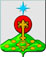 РОССИЙСКАЯ ФЕДЕРАЦИЯСвердловская областьДУМА СЕВЕРОУРАЛЬСКОГО ГОРОДСКОГО ОКРУГАРЕШЕНИЕот 21 декабря 2016 года	         № 91г. СевероуральскО бюджете Североуральского городского округа на 2017 год и плановый период 2018-2019 годовРуководствуясь Бюджетным Кодексом Российской Федерации, Федеральным Законом от 06.10.2003г. № 131-ФЗ «Об общих принципах организации местного самоуправления в Российской Федерации», Уставом Североуральского городского округа, Положением «О бюджетном процессе в Североуральском городском округе», утвержденным решением Думы Североуральского городского округа от 18 декабря 2013 года № 128,  Дума Североуральского городского округа  РЕШИЛА:ГЛАВА 1.  ОБЩИЕ ПОЛОЖЕНИЯСтатья 1. Общие объемы доходов и расходов  бюджета Североуральского городского округа Установить общий объем доходов  бюджета Североуральского городского округа:1200142,90000 тысяч рублей, в том числе объем межбюджетных трансфертов из областного бюджета – 810172,90000  тысяч рублей на 2017 год;1191761,50000 тысяч рублей, в том числе объем межбюджетных трансфертов из областного бюджета –  794060,50000 тысяч рублей на 2018 год;1184487,90000 тысяч рублей, в том числе объем межбюджетных трансфертов из областного бюджета –  777067,90000 тысяч рублей на 2019 год.2. Установить общий объем расходов бюджета Североуральского городского округа:1) 1221324,56800  тысяч рублей, на 2017 год;2) 1208100,25500 тысяч рублей, в том числе общий объем условно утвержденных расходов – 16200,00000 тысяч рублей, на 2018 год;3) 1205026,43700 тысяч рублей, в том числе общий объем условно утвержденных расходов – 32620,00000 тысяч рублей, на 2019 год.Статья 2. Дефицит  бюджета Североуральского городского округа1.Установить дефицит бюджета Североуральского городского округа:21181,66800 тысяч рублей (9,30 процентов  прогнозируемого общего  объема доходов бюджета Североуральского городского округа  без учета объема безвозмездных поступлений и поступлений налоговых доходов по дополнительным нормативам отчислений), на 2017 год;16338,75500 тысяч рублей (7,02 процентов  прогнозируемого общего  объема доходов бюджета Североуральского городского округа  без учета объема безвозмездных поступлений и поступлений налоговых доходов по дополнительным нормативам отчислений), на 2018 год;20538,53700 тысяч рублей (8,58 процентов  прогнозируемого общего  объема доходов бюджета Североуральского городского округа  без учета объема безвозмездных поступлений и поступлений налоговых доходов по дополнительным нормативам отчислений), на 2019 год. ГЛАВА 2. ДОХОДЫ И РАСХОДЫ БЮДЖЕТА СЕВЕРОУРАЛЬСКОГО ГОРОДСКОГО ОКРУГАСтатья 3. Свод доходов бюджета Североуральского городского округа  1.Утвердить свод доходов бюджета Североуральского городского округа на 2017 год (приложение 1).2. Утвердить свод доходов бюджета Североуральского городского округа на 2018 и 2019 годы (приложение 2).Статья 4. Нормативы распределения отдельных доходов бюджета Североуральского городского округа  1. Утвердить нормативы распределения доходов между бюджетами бюджетной системы Российской Федерации, мобилизуемые на территории Североуральского городского округа, нормативы распределения по которым, не установлены бюджетным законодательством Российской Федерации и законодательством Свердловской области (приложение 3).Статья 5. Главные администраторы доходов  бюджета Североуральского городского округаУтвердить перечень главных администраторов доходов  бюджета Североуральского городского округа (приложение 4).Статья 6. Распределение бюджетных ассигнований по разделам, подразделам, целевым статьям (муниципальным программам Североуральского городского округа и непрограммным направлениям деятельности), группам и подгруппам видов расходов  1. Утвердить распределение бюджетных ассигнований по разделам, подразделам, целевым статьям (муниципальным программам Североуральского городского округа и непрограммным направлениям деятельности), группам и подгруппам видов расходов на 2017 год (приложение 5).2. Утвердить распределение бюджетных ассигнований по разделам, подразделам, целевым статьям (муниципальным программам Североуральского городского округа и непрограммным направлениям деятельности), группам и подгруппам видов расходов на 2018 и 2019 годы (приложение 6).Статья 7. Ведомственная структура расходов бюджета Североуральского городского округа по главным распорядителям бюджетных средств, разделам, подразделам, и целевым статьям (муниципальным программам Североуральского городского округа и непрограммным направлениям деятельности), группам и подгруппам видов расходов 1. Утвердить ведомственную структуру расходов бюджета Североуральского городского округа по главным распорядителям бюджетных средств, разделам, подразделам, и целевым статьям (муниципальным программам Североуральского городского округа и непрограммным направлениям деятельности), группам и подгруппам видов расходов на 2017 год (приложение 7).2. Утвердить ведомственную структуру расходов бюджета Североуральского городского округа по главным распорядителям бюджетных средств, разделам, подразделам, и целевым статьям (муниципальным программам Североуральского городского округа и непрограммным направлениям деятельности), группам и подгруппам видов расходов на 2018 и 2019 годы (приложение 8).Статья 8. Объем бюджетных ассигнований Дорожного фонда Североуральского городского округа Утвердить объем бюджетных ассигнований Дорожного фонда Североуральского городского округа:29697,2 тысяч рублей, на 2017 год;24737,0 тысяч рублей, на 2018 год;24737,0 тысяч рублей, на 2019 год.Статья 9. Общий объем бюджетных ассигнований, направляемых из бюджета Североуральского городского округа на исполнение публичных  нормативных обязательств Североуральского городского округаУстановить общий объем бюджетных ассигнований, направляемых из  бюджета Североуральского городского округа на исполнение публичных нормативных обязательств Североуральского городского округа:146511,97800  тысяч рублей на 2017 год;146495,97800 тысяч рублей на 2018 год;139233,97800 тысяч рублей на 2019 год.Статья 10. Предоставление из  бюджета Североуральского городского округа субсидий юридическим лицам (за исключением субсидий государственным и муниципальным учреждениям), индивидуальным предпринимателям, физическим лицам-производителям товаров, работ, услуг1. Субсидии юридическим лицам (за исключением субсидий муниципальным учреждениям), индивидуальным предпринимателям,  физическим лицам-производителям товаров, работ, услуг (далее – субсидии производителям товаров, работ, услуг) предоставляются в случае, если ими соблюдены условия получения соответствующих субсидий, предусмотренные решениями Думы Североуральского городского округа и нормативными правовыми актами Администрации Североуральского городского округа.2. В случаях, предусмотренных федеральными законами, нормативными правовыми актами Свердловской области, Решениями Думы Североуральского городского округа и нормативными правовыми актами, принимаемыми Администрацией Североуральского городского округа, субсидии производителям товаров, работ, услуг предоставляются по результатам отбора.3. Перечисление из бюджета Североуральского городского округа средств субсидий производителям товаров, работ, услуг осуществляется на расчетные счета, открытые им в кредитных организациях, за исключением случаев, указанных в статье 25 настоящего решения. 4. Порядок предоставления из бюджета Североуральского городского округа субсидий производителям товаров, работ, услуг устанавливается Администрацией Североуральского городского округа в соответствии с федеральным законодательством и настоящим решением.Статья 11. Предоставление из бюджета Североуральского городского округа субсидий некоммерческим организациям, не являющимся государственными и муниципальными учреждениями1. Субсидии некоммерческим организациям, не являющимися государственными и муниципальными учреждениями, предоставляются из бюджета Североуральского городского округа следующим организациям:1) фонду «Муниципальный фонд поддержки малого предпринимательства города Североуральска» на реализацию мероприятий по формированию инфраструктуры поддержки субъектов малого и среднего предпринимательства Североуральского городского округа и обеспечение ее деятельности в объеме:-  426,00000 тысяч рублей на 2017 год;-  630,00000 тысяч рублей на 2018 год;-  630,00000 тысяч рублей на 2019 год.2) 	иным некоммерческим организациям, не являющимся муниципальными учреждениями, в объеме, определяемом главным распорядителем средств бюджета Североуральского городского округа в порядке, установленном Администрацией Североуральского городского округа.Указанные в подпункте 2 части первой настоящего пункта некоммерческие организации,  не являющиеся государственными и  муниципальными учреждениями, определяются по результатам отбора, осуществляемого в порядке, устанавливаемом Администрацией Североуральского городского округа.2. Порядок предоставления из бюджета Североуральского городского округа субсидий некоммерческим организациям, не являющимся государственными и муниципальными учреждениями, устанавливается постановлением Администрацией Североуральского городского округа.Особенности перечисления из бюджета Североуральского городского округа средств субсидий отдельным некоммерческим организациям, не являющимся государственными и муниципальными учреждениями, устанавливаются в статье 25 настоящего решения.Статья 12. Перечень муниципальных программ Североуральского городского округа1. Утвердить Перечень муниципальных программ Североуральского городского округа, подлежащих реализации в 2017 году (Приложение 9).2. Утвердить Перечень муниципальных программ Североуральского городского округа, подлежащих реализации в  2018 и 2019 годах (Приложение 10).Статья 13. Бюджетные инвестиции юридическим лицам, не являющимся муниципальными учреждениями и муниципальными унитарными предприятиями Североуральского городского округаУстановить, что  в 2017 году и плановом периоде 2018 и 2019 годов бюджетные инвестиции юридическим лицам,  не являющимися муниципальными учреждениями и муниципальными унитарными предприятиями Североуральского городского округа не предоставляются.Статья 14. Резервный фонд Администрации Североуральского городского округаУстановить размер резервного фонда Администрации Североуральского городского округа: - 500,00000 тысяч рублей на 2017 год;- 500,00000 тысяч рублей на 2018 год.- 500,00000 тысяч рублей на 2019 год.2. Средства резервного фонда Администрации Североуральского городского округа направляются на финансирование непредвиденных расходов, в соответствии с порядком, установленным Администрацией Североуральского городского округа, на основании нормативного акта, утверждаемого Администрацией Североуральского городского округа. ГЛАВА 3. МУНИЦИПАЛЬНЫЙ  ДОЛГ  СЕВЕРОУРАЛЬСКОГО ГОРОДСКОГО ОКРУГАСтатья 15.  Предельный объем муниципального долга Североуральского городского округа1. Установить предельный объем муниципального долга Североуральского городского округа:1)  53778,13700 тысяч рублей на 2017 год;2) 52402,54200 тысяч рублей на 2018 год;3) 51026,94700 тысяч рублей на 2019 год.Статья 16. Верхний предел муниципального долга Североуральского городского округа1. Установить верхний предел муниципального долга Североуральского городского округа:1) по состоянию на 1 января 2018 года  - 52402,54200 тысяч рублей, в том числе верхний предел долга по муниципальным гарантиям Североуральского городского округа – 0,00000 тысяч рублей;2) по состоянию на 1 января 2019 года  - 51026,94700 тысяч рублей, в том числе верхний предел долга по муниципальным гарантиям Североуральского городского округа – 0,00000 тысяч рублей;3) по состоянию на 1 января 2020 года  - 49651,35200 тысяч рублей, в том числе верхний предел долга по муниципальным гарантиям Североуральского городского округа – 0,00000 тысяч рублей.Статья 17. Обслуживание муниципального долга Североуральского городского округаУтвердить объем расходов бюджета Североуральского городского округа на обслуживание муниципального долга Североуральского городского округа:- 1000,0 тысяч рублей на 2017 год;- 1000,0 тысяч рублей на 2018 год;- 1000,0 тысяч рублей на 2019 год.Статья 18. Муниципальные заимствования Североуральского городского округа Муниципальные заимствования Североуральского городского округа  осуществляются в соответствии с программой муниципальных заимствований Североуральского городского округа на 2017 год (приложение 11).Муниципальные заимствования Североуральского городского округа  осуществляются в соответствии с программой муниципальных заимствований Североуральского городского округа на 2018 и 2019 годы (приложение 12).В ходе исполнения бюджета Администрацией Североуральского городского округа могут привлекаться:кредиты от кредитных организаций в валюте Российской Федерации по возобновляемым кредитным линиям, лимит которых не превышает объем привлечения кредитов от кредитных организаций, предусмотренный настоящим решением;бюджетные кредиты от других бюджетов бюджетной системы Российской Федерации на пополнение остатков средств на счетах местного бюджета при условии, что объем привлечения одного такого бюджетного кредита не превышает объем привлечения бюджетных кредитов от других бюджетов бюджетной системы Российской Федерации, предусмотренный настоящим решением.Статья 19. Муниципальные гарантии Североуральского городского округа.1. Муниципальные гарантии Североуральского городского округа предоставляются Администрацией Североуральского городского округа в соответствии с Программой муниципальных гарантий Североуральского городского округа на 2017 год (Приложение 13).2.  Муниципальные гарантии в 2018 и 2019 годах предоставляются Администрацией Североуральского городского округа в соответствии с Программой муниципальных гарантий Североуральского городского округа на 2018 и 2019 годы (приложение 14).Статья 20. Размер и структура муниципального долга бюджета Североуральского городского округа, объем и структура расходов на его обслуживание.Утвердить размер и структуру муниципального долга бюджета Североуральского городского округа, объем и структуру расходов на его обслуживание (Приложение 15).ГЛАВА 4. ИСТОЧНИКИ ФИНАНСИРОВАНИЯ ДЕФИЦИТА  БЮДЖЕТА СЕВЕРОУРАЛЬСКОГО ГОРОДСКОГО ОКРУГА Статья 21. Свод источников финансирования дефицита  бюджета Североуральского городского округаУтвердить свод источников финансирования дефицита бюджета Североуральского городского округа на 2017 год (приложение 16).Утвердить свод источников финансирования дефицита бюджета Североуральского городского округа на 2018  и 2019 годы (приложение 17).  	 Статья 22.  Главные администраторы источников финансирования дефицита бюджета Североуральского городского округа 	1. Утвердить перечень главных администраторов источников финансирования дефицита бюджета Североуральского  городского округа (Приложение 18). Статья 23.  Предоставление из  бюджета Североуральского городского округа бюджетных кредитов юридическим лицам1. Установить, что в 2017 году и плановом периоде 2018 и 2019 годов из бюджета Североуральского городского округа бюджетные кредиты юридическим лицам не предоставляются.  ГЛАВА 5. ЗАКЛЮЧИТЕЛЬНЫЕ ПОЛОЖЕНИЯСтатья 24. Основания для внесения изменений в показатели сводной бюджетной росписи бюджета Североуральского городского округаВ ходе исполнения бюджета Североуральского городского округа показатели сводной бюджетной росписи могут быть изменены в соответствии с решениями руководителя финансового органа без внесения изменений в настоящее решение в случаях, предусмотренным Бюджетным кодексом Российской Федерации, положением о бюджетном процессе в Североуральском городском округе, а также в случае возврата бюджетных кредитов, полученных от других бюджетов бюджетной системы Российской Федерации на пополнение остатков средств на счетах местного бюджета.Статья 25. Особенности перечисления в 2017 году субсидий из бюджета производителям товаров, работ и услуг, а также отдельным некоммерческим организациям, не являющимся государственными и  муниципальными учреждениями1. Перечисление в 2017 году субсидий из бюджета Североуральского городского округа осуществляется на счет финансового управления Администрации Североуральского городского округа, открытый в Управлении Федерального казначейства по Свердловской области в Уральском главном управлении Центрального банка Российской Федерации в соответствии с законодательством Российской Федерации, на котором отражаются операции со средствами юридических лиц (их обособленных подразделений, наделенных полномочиями по ведению бухгалтерского учета), не являющихся в соответствии с Бюджетным кодексом Российской Федерации участниками бюджетного процесса (далее – неучастники бюджетного процесса), в случае их предоставления:1) являющимся юридическими лицами производителям товаров, работ, услуг на финансовое обеспечение затрат в связи с производством (реализацией) товаров, выполнением работ, оказанием услуг;2) указанным в подпункте 1 пункта 1 статьи 11 настоящего решения некоммерческим организациям, не являющимися государственными и  муниципальными учреждениями. Операции по зачислению и списанию средств субсидий, указанных в части первой настоящего пункта, отражаются на лицевых счетах, открытых юридическим лицам в финансовом управлении Администрации Североуральского городского округа в порядке, установленном финансовым управлением Администрации Североуральского городского округа.Финансовое управление Администрации Североуральского городского округа осуществляет проведение кассовых выплат за счет средств субсидий, указанных в части первой настоящего пункта, в пределах суммы, необходимой для оплаты денежных обязательств по расходам юридических лиц, источником финансового обеспечения которых являются данные субсидии, после предоставления юридическими лицами документов, подтверждающих возникновение указанных денежных обязательств.Статья 26. Вступление в силу настоящего Решения Североуральского городского округа.    2. Настоящее Решение вступает в силу с 1 января 2017 года.3. Опубликовать настоящее Решение на страницах газеты «Наше слово».4. Контроль за выполнением настоящего Решения возложить на постоянную депутатскую комиссию Думы Североуральского городского округа  по бюджету и налогам (С.Ю. Капралова).Глава Североуральского   городского округа                                      Б.В. МеньшиковПриложение 1к Решению Думы Североуральского городского округаот 21 декабря 2016 года № 91 "О бюджете Североуральского городского округа на 2016 год и плановый период 2018 и 2019 годов"Приложение 2к Решению Думы Североуральского городского округаот 21 декабря 2016 года № 91"О бюджете Североуральского городского округа на 2016 год и плановый период 2018 и 2019 годов"Приложение 3к Решению Думы Североуральского городского округаот 21 декабря 2016 года № 91 "О бюджете Североуральского городского округа на 2016 год и плановый период 2018 и 2019 годов"Приложение 4к Решению Думы Североуральского городского округаот 21 декабря 2016 года № 91 "О бюджете Североуральского городского округа на 2016 год и плановый период 2018 и 2019 годов"Приложение 5к Решению Думы Североуральского городского округаот 21 декабря 2016 года № 91"О бюджете Североуральского городского округа на 2016 год и плановый период 2018 и 2019 годов"Приложение 6к Решению Думы Североуральского городского округаот 21 декабря 2016 года № 91 "О бюджете Североуральского городского округа на 2016 год и плановый период 2018 и 2019 годов"Приложение 7к Решению Думы Североуральского городского округаот 21 декабря 2016 года № 91"О бюджете Североуральского городского округа на 2016 год и плановый период 2018 и 2019 годов"Приложение 8к Решению Думы Североуральского городского округаот 21 декабря 2016 года № 91"О бюджете Североуральского городского округа на 2016 год и плановый период 2018 и 2019 годов"Приложение 9к Решению Думы Североуральского городского округаот 21 декабря 2016 года № 91"О бюджете Североуральского городского округа на 2016 год и плановый период 2018 и 2019 годов"Приложение 10к Решению Думы Североуральского городского округаот 21 декабря 2016 года № 91"О бюджете Североуральского городского округа на 2016 год и плановый период 2018 и 2019 годов"Приложение 11к Решению Думы Североуральского городского округаот 21 декабря 2016 года № 91 "О бюджете Североуральского городского округа на 2016 год и плановый период 2018 и 2019 годов"Программа муниципальных заимствований Североуральского городского округа на 2017 годПриложение 12к Решению Думы Североуральского городского округаот 21 декабря 2016 года № 91"О бюджете Североуральского городского округа на 2016 год и плановый период 2018 и 2019 годов"Программа муниципальных заимствований Североуральского городского округа на 2018 и 2019 годыПриложение 13к Решению Думы Североуральского городского округаот 21 декабря 2016 года № 91 "О бюджете Североуральского городского округа на 2016 год и плановый период 2018 и 2019 годов"ПРОГРАММАМУНИЦИПАЛЬНЫХ ГАРАНТИЙСЕВЕРОУРАЛЬСКОГО ГОРОДСКОГО ОКРУГА НА 2017 ГОДРаздел 1. МУНИЦИПАЛЬНЫЕ ГАРАНТИИ, ПРЕДОСТАВЛЯЕМЫЕ С ПРАВОМРЕГРЕССНОГО ТРЕБОВАНИЯ К ПРИНЦИПАЛУ И ПРЕДВАРИТЕЛЬНОЙПРОВЕРКОЙ ФИНАНСОВОГО СОСТОЯНИЯ ПРИНЦИПАЛА, С УЧЕТОМСУММ ГАРАНТИЙ, ПРЕДОСТАВЛЕННЫХ НА 1 ЯНВАРЯ 2017 ГОДАМуниципальные гарантии с правом регрессного требования к принципалу и предварительной проверкой финансового состояния принципала не предоставляются.Раздел 2. МУНИЦИПАЛЬНЫЕ ГАРАНТИИ, ПРЕДОСТАВЛЯЕМЫЕ БЕЗ ПРАВАРЕГРЕССНОГО ТРЕБОВАНИЯ К ПРИНЦИПАЛУ И БЕЗ ПРЕДВАРИТЕЛЬНОЙПРОВЕРКИ ФИНАНСОВОГО СОСТОЯНИЯ ПРИНЦИПАЛАМуниципальные гарантии без права регрессного требования к принципалу и без предварительной проверки финансового состояния принципала не предоставляются.Раздел 3. ОБЩИЙ ОБЪЕМ МУНИЦИПАЛЬНЫХ ГАРАНТИЙ,ПРЕДОСТАВЛЯЕМЫХ В 2017 ГОДУ, С УЧЕТОМ ГАРАНТИЙ,ПРЕДОСТАВЛЕННЫХ НА 1 ЯНВАРЯ 2017 ГОДАОбщий объем муниципальных гарантий, предоставляемых в 2017 году в соответствии с разделами настоящей Программы, составляет 0,00000 тыс. рублей.Раздел 4. ОБЩИЙ ОБЪЕМ БЮДЖЕТНЫХ АССИГНОВАНИЙ,ПРЕДУСМОТРЕННЫХ НА ИСПОЛНЕНИЕ МУНИЦИПАЛЬНЫХ ГАРАНТИЙСЕВЕРОУРАЛЬСКОГО ГОРОДСКОГО ОКРУГА ПО ВОЗМОЖНЫМГАРАНТИЙНЫМ СЛУЧАЯМ В 2017 ГОДУПриложение 14к Решению Думы Североуральского городского округаот 21 декабря 2016 года № 91"О бюджете Североуральского городского округа на 2016 год и плановый период 2018 и 2019 годов"ПРОГРАММАМУНИЦИПАЛЬНЫХ ГАРАНТИЙСЕВЕРОУРАЛЬСКОГО ГОРОДСКОГО ОКРУГА НА 2018 и 2019 годыРаздел 1. МУНИЦИПАЛЬНЫЕ ГАРАНТИИ, ПРЕДОСТАВЛЯЕМЫЕ С ПРАВОМРЕГРЕССНОГО ТРЕБОВАНИЯ К ПРИНЦИПАЛУ И ПРЕДВАРИТЕЛЬНОЙПРОВЕРКОЙ ФИНАНСОВОГО СОСТОЯНИЯ ПРИНЦИПАЛА, С УЧЕТОМСУММ ГАРАНТИЙ, ПРЕДОСТАВЛЕННЫХ НА 1 ЯНВАРЯ 2018 ГОДАМуниципальные гарантии с правом регрессного требования к принципалу и предварительной проверкой финансового состояния принципала не предоставляются.Раздел 2. МУНИЦИПАЛЬНЫЕ ГАРАНТИИ, ПРЕДОСТАВЛЯЕМЫЕ БЕЗ ПРАВАРЕГРЕССНОГО ТРЕБОВАНИЯ К ПРИНЦИПАЛУ И БЕЗ ПРЕДВАРИТЕЛЬНОЙПРОВЕРКИ ФИНАНСОВОГО СОСТОЯНИЯ ПРИНЦИПАЛАМуниципальные гарантии без права регрессного требования к принципалу и без предварительной проверки финансового состояния принципала не предоставляются.Раздел 3. ОБЩИЙ ОБЪЕМ МУНИЦИПАЛЬНЫХ ГАРАНТИЙ,ПРЕДОСТАВЛЯЕМЫХ В 2018 и 2019 ГОДАХ, С УЧЕТОМ ГАРАНТИЙ,ПРЕДОСТАВЛЕННЫХ НА 1 ЯНВАРЯ 2018 ГОДАОбщий объем муниципальных гарантий, предоставляемых в 2018 и 2019 годах в соответствии с разделами настоящей Программы, составляет 0,00000 тысяч рублей.Раздел 4. ОБЩИЙ ОБЪЕМ БЮДЖЕТНЫХ АССИГНОВАНИЙ,ПРЕДУСМОТРЕННЫХ НА ИСПОЛНЕНИЕ МУНИЦИПАЛЬНЫХ ГАРАНТИЙСЕВЕРОУРАЛЬСКОГО ГОРОДСКОГО ОКРУГА ПО ВОЗМОЖНЫМГАРАНТИЙНЫМ СЛУЧАЯМ В 2018 и 2019 ГОДАХПриложение 15к Решению Думы Североуральского городского округаот 21 декабря 2016 года № 91"О бюджете Североуральского городского округа на 2016 год и плановый период 2018 и 2019 годов"Приложение 16к Решению Думы Североуральского городского округаот 21 декабря 2016 года № 91"О бюджете Североуральского городского округа на 2016 год и плановый период 2018 и 2019 годов"Приложение 17к Решению Думы Североуральского городского округаот 21 декабря 2016 года № 91 "О бюджете Североуральского городского округа на 2016 год и плановый период 2018 и 2019 годов"Приложение 18к Решению Думы Североуральского городского округаот 21 декабря 2016 года № 91 "О бюджете Североуральского городского округа на 2016 год и плановый период 2018 и 2019 годов"Перечень главных администраторов источников финансированиядефицита бюджета Североуральского городского округаСвод доходов бюджета Североуральского городского округа на 2017 годСвод доходов бюджета Североуральского городского округа на 2017 годСвод доходов бюджета Североуральского городского округа на 2017 год№ строкиКод классификации доходов бюджетаНаименование доходов бюджетаСУММА в тысячах рублей12341000 1 00 00000 00 0000 000 НАЛОГОВЫЕ И НЕНАЛОГОВЫЕ ДОХОДЫ389 970,00000  2000 1 01 00000 00 0000 000Налоги на прибыль, доходы261 162,00000  3000 1 01 02000 01 0000 110Налог на доходы физических лиц261 162,00000  4000 1 03 00000 00 0000 000Налоги на товары (работы, услуги), реализуемые на территории Российской Федерации5 060,00000  5000   1 03 02000 01 0000 110Акцизы по подакцизным товарам (продукции), производимым на территории Российской Федерации5 060,00000  6000 1 05 00000 00 0000 000Налоги на совокупный доход22 159,90000  7000 1 05 01000 00 0000 110Налог, взимаемый в связи с применением упрощенной системы налогообложения3 079,70000  8000 1 05 01010 01 0000 110Налог, взимаемый с налогоплательщиков, выбравших в качестве объекта налогообложения доходы1 800,50000  9000 1 05 01020 01 0000 110Налог, взимаемый с налогоплательщиков, выбравших в качестве объекта налогообложения доходы, уменьшенные на величину расходов672,00000  10000 1 05 01050 01 0000 110Минимальный налог, зачисляемый в бюджеты субъектов Российской Федерации607,20000  11000 1 05 02000 02 0000 110Единый налог на вмененный доход для отдельных видов деятельности17 447,20000  12000 1 05 03000 01 0000 110Единый сельскохозяйственный налог16,30000  13000 1 05 04000 02 0000 110Налог, взимаемый в связи с применением патентной системы налогообложения1 616,70000  14000 1 06 00000 00 0000 000Налоги на имущество14 319,00000  15000 1 06 01000 00 0000 110Налог на имущество физических лиц4 876,00000  16000 1 06 06000 00 0000 110Земельный налог9 443,00000  17000 1 06 06030 00 0000 110Земельный налог с организаций6 698,00000  18000 1 06 06040 00 0000 110Земельный налог с физических лиц2 745,00000  19000 1 08 00000 00 0000 000Государственная пошлина5 551,40000  20000 1 08 03000 01 0000 110Государственная пошлина по делам, рассматриваемым в судах общей юрисдикции, мировыми судьями5 551,40000  21000 1 11 00000 00 0000 000Доходы от использования имущества, находящегося в государственной и муниципальной собственности64 943,00000  22000 1 11 05000 00 0000 120Доходы, получаемые в виде арендной либо иной платы за передачу в возмездное пользование государственного и муниципального имущества (за исключением имущества бюджетных и автономных учреждений, а также имущества государственных и муниципальных унитарных предприятий, в том числе казенных)64 939,50000  23000 1 11 05010 00 0000 120Доходы, получаемые в виде арендной платы за земельные участки, государственная собственность на которые не разграничена, а также средства от продажи права на заключение договоров аренды указанных земельных участков53 635,50000  24000 1 11 05020 00 0000 120Доходы, получаемые в виде арендной платы за земли после разграничения государственной собственности на землю, а также средства от продажи права на заключение договоров аренды указанных земельных участков (за исключением земельных участков бюджетных и автономных учреждений)212,00000  25000 1 11 05070 00 0000 120Доходы от сдачи в аренду имущества, составляющего государственную (муниципальную) казну (за исключением земельных участков)11 092,00000  26000 1 11 07000 00 0000 120Платежи от государственных и муниципальных унитарных предприятий3,50000  27000 1 12 00000 00 0000 000Платежи при пользовании природными ресурсами8 922,00000  28000 1 12 01000 01 0000 120Плата за негативное воздействие на окружающую среду8 922,00000  29000 1 12 01010 01 0000 120Плата за выбросы загрязняющих веществ в атмосферный воздух стационарными объектами249,00000  30000 1 12 01030 01 0000 120Плата за сбросы загрязняющих веществ в водные объекты3 073,00000  31000 1 12 01040 01 0000 120Плата за размещение отходов производства и потребления5 600,00000  32000 1 13 00000 00 0000 000Доходы от оказания платных услуг (работ) и компенсации затрат государства155,70000  33000 1 13 01000 00 0000 130Доходы от оказания платных услуг (работ)36,30000  34000 1 13 02000 00 0000 130Доходы от компенсации затрат государства119,40000  35000 1 14 00000 00 0000 000Доходы от продажи  материальных и нематериальных активов4 566,10000  36000 1 14 02000 00 0000 000Доходы от реализации имущества, находящегося в государственной и муниципальной собственности (за исключением движимого имущества бюджетных и автономных учреждений, а также имущества государственных и муниципальных унитарных предприятий, в том числе казенных)4 449,10000  37000 1 14 06000 00 0000 430Доходы от продажи земельных участков, находящихся в государственной и муниципальной собственности 117,00000  38000 1 16 00000 00 0000 000Штрафы, санкции, возмещение ущерба3 130,90000  39000 1 16 08000 01 0000 140Денежные взыскания (штрафы) за административные правонарушения в области государственного регулирования производства и оборота этилового спирта, алкогольной, спиртосодержащей и табачной продукции25,60000  40000 1 16 25000 00 0000 140Денежные взыскания (штрафы) за нарушение законодательства Российской Федерации о недрах, об особо охраняемых природных территориях, об охране и использовании животного мира, об экологической экспертизе, в области охраны окружающей среды, о рыболовстве и сохранении водных биологических ресурсов, земельного законодательства, лесного законодательства, водного законодательства55,00000  41000 1 16 28000 01 0000 140Денежные взыскания (штрафы) за нарушение законодательства в области обеспечения санитарно- эпидемиологического благополучия человека и законодательства в сфере защиты прав потребителей740,00000  42000 1 16 30030 01 0000 140Прочие денежные взыскания (штрафы) за правонарушения в области дорожного движения24,80000  43000 1 16 51020 02 0000 140Денежные взыскания (штрафы), установленные законами субъектов Российской Федерации за несоблюдение муниципальных правовых актов, зачисляемые в бюджеты городских округов961,90000  44000 1 16 90040 04 0000 140Прочие поступления от денежных взысканий (штрафов) и иных сумм в возмещение ущерба, зачисляемые в бюджеты городских округов1 323,60000  45000 2 00 00000 00 0000 000БЕЗВОЗМЕЗДНЫЕ ПОСТУПЛЕНИЯ810 172,90000  46000 2 02 00000 00 0000 000Безвозмездные поступления от других бюджетов бюджетной системы Российской Федерации810 172,90000  47000 2 02 10000 00 0000 151Дотации бюджетам субъектов Российской Федерации и муниципальных образований5 177,00000  48000 2 02 15001 04 0000 151Дотации бюджетам городских округов на выравнивание бюджетной обеспеченности5 177,00000  49919 2 02 15001 04 0000 151Дотации на выравнивание бюджетной обеспеченности муниципальных районов (городских округов) между муниципальными районами (городскими округами), расположенными на территории Свердловской области5 177,00000  50000 2 02 20000 00 0000 151Субсидии бюджетам бюджетной системы Российской Федерации (межбюджетные субсидии)288 180,00000  51000 2 02 29999 04 0000 151Прочие субсидии бюджетам городских округов288 180,00000  52906 2 02 29999 04 0000 151Субсидии на обеспечение питанием обучающихся в муниципальных общеобразовательных учреждениях34 042,00000  53906 2 02 29999 04 0000 151Субсидии на организацию отдыха детей в каникулярное время11 139,00000  54919 2 02 29999 04 0000 151Субсидии на выравнивание  обеспеченности муниципальных районов (городских округов) по реализации ими их отдельных расходных обязательств 242 999,00000  55000 2 02 30000 00 0000 151Субвенции бюджетам субъектов Российской Федерации и муниципальных образований516 815,90000  56000 2 02 30024 04 0000 151Субвенции бюджетам городских округов на выполнение передаваемых полномочий субъектов Российской Федерации111 139,90000  57901 2 02 30024 04 0000 151Субвенции на осуществление государственного полномочия Свердловской области по хранению, комплектованию, учету и использованию архивных документов, относящихся к государственной собственности Свердловской области254,00000  58901 2 02 30024 04 0000 151Субвенции на осуществление государственного полномочия Свердловской области по определению перечня должностных лиц, уполномоченных составлять протоколы об административных правонарушениях, предусмотренных законом Свердловской области0,10000  59901 2 02 30024 04 0000 151Субвенция на осуществление государственного полномочия Свердловской области по созданию административных комиссий102,30000  60901 2 02 30024 04 0000 151Субвенции на осуществление государственного полномочия Свердловской области по предоставлению  гражданам субсидий на оплату жилого помещения и коммунальных услуг18 324,00000  61901 2 02 30024 04 0000 151Субвенции на осуществление государственного полномочия Свердловской области по предоставлению гражданам, проживающим на территории Свердловской области, меры социальной поддержки по частичному освобождению от платы за коммунальные услуги21,00000  62901 2 02 30024 04 0000 151Субвенции на осуществление государственного полномочия Свердловской области по предоставлению отдельным категориям граждан компенсаций расходов на оплату жилого помещения и коммунальных услуг91 475,00000  63901 2 02 30024 04 0000 151Субвенции на осуществление государственного полномочия Свердловской области по организации проведения мероприятий по отлову и содержанию безнадзорных собак963,50000  64000 2 02 35250 04 0000 151Субвенции бюджетам городских округов на оплату жилищно-коммунальных услуг отдельным категориям граждан43 462,00000  65901 2 02 35250 04 0000 151Субвенции на осуществление государственного полномочия Российской Федерации по предоставлению мер социальной поддержки по оплате жилого помещения и коммунальных услуг43 462,00000  66000 2 02 39999 04 0000 151Прочие субвенции бюджетам городских округов362 214,00000  67906 2 02 39999 04 0000 151Субвенции на финансовое обеспечение государственных гарантий реализации прав  на получение общедоступного и бесплатного дошкольного, начального общего, основного общего, среднего  общего   образования в муниципальных общеобразовательных организациях и финансовое обеспечение дополнительного образования детей  в муниципальных общеобразовательных организациях212 118,00000  68906 2 02 39999 04 0000 151Субвенции на финансовое обеспечение государственных гарантий реализации прав на получение общедоступного и бесплатного дошкольного образования в муниципальных дошкольных образовательных организациях150 096,00000  69итого1 200 142,90000  Свод доходов бюджета Североуральского городского округа на 2018 и 2019 годы Свод доходов бюджета Североуральского городского округа на 2018 и 2019 годы Свод доходов бюджета Североуральского городского округа на 2018 и 2019 годы Свод доходов бюджета Североуральского городского округа на 2018 и 2019 годы № строкиКод классификации доходов бюджетаНаименование доходов бюджетаСУММА в тысячах рублейСУММА в тысячах рублей№ строкиКод классификации доходов бюджетаНаименование доходов бюджета2018 год 2019 год123451000 1 00 00000 00 0000 000 НАЛОГОВЫЕ И НЕНАЛОГОВЫЕ ДОХОДЫ         397 701,00000            407 420,00000   2000 1 01 00000 00 0000 000Налоги на прибыль, доходы         265 601,00000            270 648,00000   3000 1 01 02000 01 0000 110Налог на доходы физических лиц         265 601,00000            270 648,00000   4000 1 03 00000 00 0000 000Налоги на товары (работы, услуги), реализуемые на территории Российской Федерации             4 898,00000                5 320,00000   5000 1 03 02000 01 0000 110Акцизы по подакцизным товарам (продукции), производимым на территории Российской Федерации             4 898,00000                5 320,00000   6000 1 05 00000 00 0000 000Налоги на совокупный доход           22 446,70000              23 154,40000   7000 1 05 01000 00 0000 110Налог, взимаемый в связи с применением упрощенной системы налогообложения             3 110,50000                3 203,80000   8000 1 05 01010 01 0000 110Налог, взимаемый с налогоплательщиков, выбравших в качестве объекта налогообложения доходы             1 818,50000                1 873,10000   9000 1 05 01020 01 0000 110Налог, взимаемый с налогоплательщиков, выбравших в качестве объекта налогообложения доходы, уменьшенные на величину расходов                678,70000                   699,00000   10000 1 05 01050 01 0000 110Минимальный налог, зачисляемый в бюджеты субъектов Российской Федерации                613,30000                   631,70000   11000 1 05 02000 02 0000 110Единый налог на вмененный доход для отдельных видов деятельности           17 621,60000              18 150,30000   12000 1 05 03000 01 0000 110Единый сельскохозяйственный налог                  17,10000                     17,90000   13000 1 05 04000 02 0000 110Налог, взимаемый в связи с применением патентной системы налогообложения             1 697,50000                1 782,40000   14000 1 06 00000 00 0000 000Налоги на имущество           14 479,60000              14 798,50000   15000 1 06 01000 00 0000 110Налог на имущество физических лиц             4 876,00000                5 012,50000   16000 1 06 06000 00 0000 110Земельный налог             9 603,60000                9 786,00000   17000 1 06 06030 00 0000 110Земельный налог с организаций             6 811,90000                6 941,30000   18000 1 06 06040 00 0000 110Земельный налог с физических лиц             2 791,70000                2 844,70000   19000 1 08 00000 00 0000 000Государственная пошлина             5 640,30000                5 792,60000   20000 1 08 03000 01 0000 110Государственная пошлина по делам, рассматриваемым в судах общей юрисдикции, мировыми судьями             5 640,30000                5 792,60000   21000 1 11 00000 00 0000 000Доходы от использования имущества, находящегося в государственной и муниципальной собственности           68 266,70000              71 285,30000   22000 1 11 05000 00 0000 120Доходы, получаемые в виде арендной либо иной платы за передачу в возмездное пользование государственного и муниципального имущества (за исключением имущества бюджетных и автономных учреждений, а также имущества государственных и муниципальных унитарных предприятий, в том числе казенных)           68 266,70000              71 285,30000   23000 1 11 05010 00 0000 120Доходы, получаемые в виде арендной платы за земельные участки, государственная собственность на которые не разграничена, а также средства от продажи права на заключение договоров аренды указанных земельных участков           56 895,80000              59 640,10000   24000 1 11 05020 00 0000 120Доходы, получаемые в виде арендной платы за земли после разграничения государственной собственности на землю, а также средства от продажи права на заключение договоров аренды указанных земельных участков (за исключением земельных участков бюджетных и автономных учреждений)                221,80000                   230,60000   25000 1 11 05070 00 0000 120Доходы от сдачи в аренду имущества, составляющего государственную (муниципальную) казну (за исключением земельных участков)           11 149,10000              11 414,60000   26000 1 12 00000 00 0000 000Платежи при пользовании природными ресурсами             9 278,90000                9 650,10000   27000 1 12 01000 01 0000 120Плата за негативное воздействие на окружающую среду             9 278,90000                9 650,10000   28000 1 12 01010 01 0000 120Плата за выбросы загрязняющих веществ в атмосферный воздух стационарными объектами                259,00000                   269,30000   29000 1 12 01030 01 0000 120Плата за сбросы загрязняющих веществ в водные объекты             3 195,90000                3 323,80000   30000 1 12 01040 01 0000 120Плата за размещение отходов производства и потребления             5 824,00000                6 057,00000   31000 1 13 00000 00 0000 000Доходы от оказания платных услуг (работ) и компенсации затрат государства                158,20000                   162,50000   32000 1 13 01000 00 0000 130Доходы от оказания платных услуг (работ)                  36,90000                     37,90000   33000 1 13 02000 00 0000 130Доходы от компенсации затрат государства                121,30000                   124,60000   34000 1 14 00000 00 0000 000Доходы от продажи  материальных и нематериальных активов             3 743,30000                3 331,10000   35000 1 14 02000 00 0000 000Доходы от реализации имущества, находящегося в государственной и муниципальной собственности (за исключением движимого имущества бюджетных и автономных учреждений, а также имущества государственных и муниципальных унитарных предприятий, в том числе казенных)             3 743,30000                3 331,10000   36000 1 16 00000 00 0000 000Штрафы, санкции, возмещение ущерба             3 188,30000                3 277,50000   37000 1 16 08000 01 0000 140Денежные взыскания (штрафы) за административные правонарушения в области государственного регулирования производства и оборота этилового спирта, алкогольной, спиртосодержащей и табачной продукции                  25,80000                     36,30000   38000 1 16 25000 00 0000 140Денежные взыскания (штрафы) за нарушение законодательства Российской Федерации о недрах, об особо охраняемых природных территориях, об охране и использовании животного мира, об экологической экспертизе, в области охраны окружающей среды, о рыболовстве и сохранении водных биологических ресурсов, земельного законодательства, лесного законодательства, водного законодательства                  60,20000                     75,60000   39000 1 16 28000 01 0000 140Денежные взыскания (штрафы) за нарушение законодательства в области обеспечения санитарно- эпидемиологического благополучия человека и законодательства в сфере защиты прав потребителей                755,00000                   755,00000   40000 1 16 30030 01 0000 140Прочие денежные взыскания (штрафы) за правонарушения в области дорожного движения                  25,20000                     25,90000   41000 1 16 51020 02 0000 140Денежные взыскания (штрафы), установленные законами субъектов Российской Федерации за несоблюдение муниципальных правовых актов, зачисляемые в бюджеты городских округов                977,30000                1 003,60000   42000 1 16 90040 04 0000 140Прочие поступления от денежных взысканий (штрафов) и иных сумм в возмещение ущерба, зачисляемые в бюджеты городских округов             1 344,80000                1 381,10000   43000 2 00 00000 00 0000 000БЕЗВОЗМЕЗДНЫЕ ПОСТУПЛЕНИЯ         794 060,50000            777 067,90000   44000 2 02 00000 00 0000 000Безвозмездные поступления от других бюджетов бюджетной системы Российской Федерации         794 060,50000            777 067,90000   45000 2 02 10000 00 0000 151Дотации бюджетам субъектов Российской Федерации и муниципальных образований             4 142,00000                4 142,00000   46000 2 02 15001 04 0000 151Дотации бюджетам городских округов на выравнивание бюджетной обеспеченности             4 142,00000                4 142,00000   47919 2 02 15001 04 0000 151Дотации на выравнивание бюджетной обеспеченности муниципальных районов (городских округов) между муниципальными районами (городскими округами), расположенными на территории Свердловской области             4 142,00000                4 142,00000   48000 2 02 20000 00 0000 151Субсидии бюджетам бюджетной системы Российской Федерации (межбюджетные субсидии)         274 100,20000            264 381,20000   49000 2 02 29999 04 0000 151Прочие субсидии бюджетам городских округов         274 100,20000            264 381,20000   50906 2 02 29999 04 0000 151Субсидии на обеспечение питанием обучающихся в муниципальных общеобразовательных учреждениях           34 220,00000              34 220,00000   51906 2 02 29999 04 0000 151Субсидии на организацию отдыха детей в каникулярное время           10 165,20000              10 165,20000   52919 2 02 29999 04 0000 151Субсидии на выравнивание обеспеченности муниципальных районов (городских округов) по реализации ими их отдельных расходных обязательств          229 715,00000            219 996,00000   53000 2 02 30000 00 0000 151Субвенции бюджетам субъектов Российской Федерации и муниципальных образований         515 818,30000            508 544,70000   54000 2 02 30024 04 0000 151Субвенции бюджетам городских округов на выполнение передаваемых полномочий субъектов Российской Федерации         111 130,30000            103 872,70000   55901 2 02 30024 04 0000 151Субвенции на осуществление государственного полномочия Свердловской области по хранению, комплектованию, учету и использованию архивных документов, относящихся к государственной собственности Свердловской области                256,00000                   256,00000   56901 2 02 30024 04 0000 151Субвенции на осуществление государственного полномочия Свердловской области по определению перечня должностных лиц, уполномоченных составлять протоколы об административных правонарушениях, предусмотренных законом Свердловской области                    0,10000                       0,10000   57901 2 02 30024 04 0000 151Субвенция на осуществление государственного полномочия Свердловской области по созданию административных комиссий                102,30000                   102,30000   58901 2 02 30024 04 0000 151Субвенции на осуществление государственного полномочия Свердловской области по предоставлению гражданам субсидий на оплату жилого помещения и коммунальных услуг           18 324,00000              16 908,00000   59901 2 02 30024 04 0000 151Субвенции на осуществление государственного полномочия Свердловской области по предоставлению гражданам, проживающим на территории Свердловской области, меры социальной поддержки по частичному освобождению от платы за коммунальные услуги                  21,00000                     21,00000   60901 2 02 30024 04 0000 151Субвенции на осуществление государственного полномочия Свердловской области по предоставлению отдельным категориям граждан компенсаций расходов на оплату жилого помещения и коммунальных услуг           91 475,00000              85 645,00000   61901 2 02 30024 04 0000 151Субвенции на осуществление государственного полномочия Свердловской области по организации проведения мероприятий по отлову и содержанию безнадзорных собак                951,90000                   940,30000   62000 2 02 35250 04 0000 151Субвенции бюджетам городских округов на оплату жилищно-коммунальных услуг отдельным категориям граждан           43 446,00000              43 430,00000   63901 2 02 35250 04 0000 151Субвенции на осуществление государственного полномочия Российской Федерации по предоставлению мер социальной поддержки по оплате жилого помещения и коммунальных услуг           43 446,00000              43 430,00000   64000 2 02 39999 04 0000 151Прочие субвенции бюджетам городских округов         361 242,00000            361 242,00000   65906 2 02 39999 04 0000 151Субвенции на финансовое обеспечение государственных гарантий реализации прав на получение общедоступного и бесплатного дошкольного, начального общего, основного общего, среднего  общего   образования в муниципальных общеобразовательных организациях и финансовое обеспечение дополнительного образования детей  в муниципальных общеобразовательных организациях         204 173,00000            204 173,00000   66906 2 02 39999 04 0000 151Субвенции на финансовое обеспечение государственных гарантий реализации прав на получение общедоступного и бесплатного дошкольного образования в муниципальных дошкольных образовательных организациях         157 069,00000            157 069,00000   67итого      1 191 761,50000         1 184 487,90000   Нормативы распределения доходов между бюджетами бюджетной системы Российской Федерации, мобилизуемые на территории Североуральского городского округа, нормативы распределения по которым, не установлены бюджетным законодательством Российской Федерации и законодательством Свердловской областиНормативы распределения доходов между бюджетами бюджетной системы Российской Федерации, мобилизуемые на территории Североуральского городского округа, нормативы распределения по которым, не установлены бюджетным законодательством Российской Федерации и законодательством Свердловской областип/пНаименование доходовНорматив распределения в бюджет Североуральского городского округа1231ЗАДОЛЖЕННОСТЬ И ПЕРЕРАСЧЕТЫ ПО ОТМЕНЕННЫМ НАЛОГАМ, СБОРАМ И ИНЫМ ОБЯЗАТЕЛЬНЫМ ПЛАТЕЖАМ - 2Целевые сборы с граждан и предприятий, учреждений, организаций на содержание милиции, на благоустройство территорий, на нужды образования и другие цели, мобилизуемые на территориях городских округов100%3Прочие местные налоги и сборы, мобилизуемые на территориях городских округов (1*)100%4ДОХОДЫ ОТ ИСПОЛЬЗОВАНИЯ ИМУЩЕСТВА, НАХОДЯЩЕГОСЯ В ГОСУДАРСТВЕННОЙ И МУНИЦИПАЛЬНОЙ СОБСТВЕННОСТИ-5Доходы от размещения временно свободных средств бюджетов городских округов100%6Доходы, получаемые в виде арендной платы за земельные участки, расположенные в полосе отвода автомобильных дорог общего пользования местного значения, находящихся в собственности городских округов100%7ДОХОДЫ ОТ ОКАЗАНИЯ ПЛАТНЫХ УСЛУГ (РАБОТ) И КОМПЕНСАЦИИ ЗАТРАТ ГОСУДАРСТВА-8Доходы от оказания информационно-консультационных услуг органами местного самоуправления городских округов, казенными учреждениями городских округов100%9Плата за оказание услуг по присоединению объектов дорожного сервиса к автомобильным дорогам общего пользования местного значения, зачисляемая в бюджеты городских округов100%10Прочие доходы от оказания платных услуг (работ) получателями средств бюджетов городских округов (прочие доходы от оказания платных услуг (работ) 100%11Прочие доходы от оказания платных услуг (работ) получателями средств бюджетов городских округов100%12Доходы, поступающие в порядке возмещения расходов, понесенных в связи с эксплуатацией имущества городских округов 100%13Прочие доходы от компенсации затрат бюджетов городских округов (в части средств, поступающих в погашение ссуд, выданных на жилищное строительство) 100%14Прочие доходы от компенсации затрат бюджетов городских округов  (в части возврата дебиторской задолженности прошлых лет)100%15Прочие доходы от компенсации затрат бюджетов городских округов (прочие доходы)100%16Прочие доходы от компенсации затрат бюджетов городских округов 100%17ШТРАФЫ, САНКЦИИ, ВОЗМЕЩЕНИЕ УЩЕРБА-18Поступления сумм в возмещение вреда, причиняемого автомобильным дорогам местного значения транспортными средствами, осуществляющими перевозки тяжеловесных и (или) крупногабаритных грузов, зачисляемые в бюджеты городских округов100%19Денежные взыскания (штрафы) за нарушение условий договоров (соглашений) о предоставлении бюджетных кредитов за счет средств бюджетов городских округов100%20Доходы от возмещения ущерба при возникновении страховых случаев по обязательному страхованию гражданской ответственности, когда выгодоприобретателями выступают получатели  средств  бюджетов  городских
округов100%21Доходы от возмещения ущерба при возникновении иных страховых случаев, когда выгодоприобретателями выступают получатели средств бюджетов городских округов100%22ПРОЧИЕ НЕНАЛОГОВЫЕ ДОХОДЫ - 23Невыясненные поступления, зачисляемые в бюджеты городских округов100%24Прочие неналоговые доходы бюджетов городских округов (в части возврата платежей анонимных жертвователей из избирательного фонда и возврата неизрасходованных денежных средств со специального избирательного счета)100%25Прочие неналоговые доходы бюджетов городских округов (2*)100%26Целевые отчисления от лотерей городских округов100%27БЕЗВОЗМЕЗДНЫЕ ПОСТУПЛЕНИЯ3*100%28БЕЗВОЗМЕЗДНЫЕ ПОСТУПЛЕНИЯ ОТ НЕРЕЗИДЕНТОВ - 29Предоставление нерезидентами грантов для получателей средств бюджетов городских округов100%30Поступления от денежных пожертвований, предоставляемых нерезидентами  получателям средств  бюджетов городских округов100%31Прочие безвозмездные поступлений от нерезидентов в бюджеты городских округов100%32Безвозмездные поступления в бюджеты городских округов от государственной корпорации -  Фонда содействия реформированию жилищно-коммунального хозяйства на обеспечение мероприятий по капитальному ремонту многоквартирных домов100%33Безвозмездные поступления в бюджеты городских округов от государственной корпорации  - Фонда содействия реформированию жилищно-коммунального хозяйства на обеспечение мероприятий по переселению граждан из аварийного жилищного фонда100%34Безвозмездные поступления в бюджеты городских округов от государственной корпорации -  Фонда содействия реформированию жилищно-коммунального хозяйства на обеспечение мероприятий по переселению граждан из аварийного жилищного фонда с учетом необходимости развития малоэтажного жилищного строительства100%35Прочие безвозмездные поступления от государственных (муниципальных) организаций  в бюджеты городских округов100%36ПРОЧИЕ БЕЗВОЗМЕЗДНЫЕ ПОСТУПЛЕНИЯ-37Прочие безвозмездные поступления в бюджеты городских округов100%38ПЕРЕЧИСЛЕНИЯ ДЛЯ ОСУЩЕСТВЛЕНИЯ ВОЗВРАТА (ЗАЧЕТА) ИЗЛИШНЕ УПЛАЧЕННЫХ ИЛИ ИЗЛИШНЕ ВЗЫСКАННЫХ СУММ НАЛОГОВ, СБОРОВ И ИНЫХ ПЛАТЕЖЕЙ, А ТАКЖЕ СУММ ПРОЦЕНТОВ, НАЧИСЛЕННЫХ НА ИЗЛИШНЕ ВЗЫСКАННЫЕ СУММЫ-39Перечисления из бюджетов городских округов (в бюджеты городских округов) для осуществления возврата (зачета) излишне уплаченных или излишне взысканных сумм налогов, сборов и иных платежей, а также сумм процентов за несвоевременное осуществление такого возврата и процентов, начисленных на излишне взысканные суммы100%40ДОХОДЫ БЮДЖЕТОВ БЮДЖЕТНОЙ СИСТЕМЫ РОССИЙСКОЙ ФЕДЕРАЦИИ ОТ ВОЗВРАТА ОСТАТКОВ СУБСИДИЙ, СУБВЕНЦИЙ И ИНЫХ МЕЖБЮДЖЕТНЫХ ТРАНСФЕРТОВ, ИМЕЮЩИХ ЦЕЛЕВОЕ НАЗНАЧЕНИЕ, ПРОШЛЫХ ЛЕТ-41Доходы бюджетов городских округов от возврата остатков субсидий, субвенций и иных межбюджетных трансфертов, имеющих целевое назначение, прошлых лет из бюджетов государственных внебюджетных фондов100%42Доходы бюджетов городских округов от возврата бюджетными учреждениями остатков субсидий прошлых лет100%43Доходы бюджетов городских округов от возврата автономными учреждениями остатков субсидий прошлых лет100%44Доходы бюджетов городских округов от возврата иными организациями остатков субсидий прошлых лет100%45ВОЗВРАТ ОСТАТКОВ СУБСИДИЙ, СУБВЕНЦИЙ И ИНЫХ МЕЖБЮДЖЕТНЫХ ТРАНСФЕРТОВ, ИМЕЮЩИХ ЦЕЛЕВОЕ НАЗНАЧЕНИЕ, ПРОШЛЫХ ЛЕТ-46Возврат остатков субсидий, субвенций и иных межбюджетных трансфертов, имеющих целевое назначение, прошлых лет из бюджетов городских округов100%      1* Примечание.  В части доходов бюджета Североуральского городского округа от прочих налогов и сборов (по отмененным местным налогам и сборам), за исключением отмененных местных налогов и сборов , указанных в строке 1 настоящей таблицы, поступающих в счет погашения задолженности и перерасчетов по отмененным налогам, сборам и иным обязательным платежам.      1* Примечание.  В части доходов бюджета Североуральского городского округа от прочих налогов и сборов (по отмененным местным налогам и сборам), за исключением отмененных местных налогов и сборов , указанных в строке 1 настоящей таблицы, поступающих в счет погашения задолженности и перерасчетов по отмененным налогам, сборам и иным обязательным платежам.      1* Примечание.  В части доходов бюджета Североуральского городского округа от прочих налогов и сборов (по отмененным местным налогам и сборам), за исключением отмененных местных налогов и сборов , указанных в строке 1 настоящей таблицы, поступающих в счет погашения задолженности и перерасчетов по отмененным налогам, сборам и иным обязательным платежам.      2* Примечание. В части прочих неналоговых доходов местных бюджетов, за исключением прочих неналоговых доходов, указанных в строках 20, 21 и 23 настоящей таблицы.      2* Примечание. В части прочих неналоговых доходов местных бюджетов, за исключением прочих неналоговых доходов, указанных в строках 20, 21 и 23 настоящей таблицы.      2* Примечание. В части прочих неналоговых доходов местных бюджетов, за исключением прочих неналоговых доходов, указанных в строках 20, 21 и 23 настоящей таблицы.      3* Примечание. В части доходов бюджета Североуральского городского округа от безвозмездных поступлений от других бюджетов бюджетной системы Российской Федерации, нормативы распределения по которым не установлены федеральными законами и законами Свердловской области      3* Примечание. В части доходов бюджета Североуральского городского округа от безвозмездных поступлений от других бюджетов бюджетной системы Российской Федерации, нормативы распределения по которым не установлены федеральными законами и законами Свердловской области      3* Примечание. В части доходов бюджета Североуральского городского округа от безвозмездных поступлений от других бюджетов бюджетной системы Российской Федерации, нормативы распределения по которым не установлены федеральными законами и законами Свердловской области Перечень 
   главных администраторов доходов бюджета Североуральского городского округа Перечень 
   главных администраторов доходов бюджета Североуральского городского округа Перечень 
   главных администраторов доходов бюджета Североуральского городского округа Перечень 
   главных администраторов доходов бюджета Североуральского городского округаНомер строкиКод бюджетной классификации Российской ФедерацииКод бюджетной классификации Российской ФедерацииНаименование главного администратора доходов бюджета Североуральского городского округа и доходов бюджета Североуральского городского округаНомер строкиглавного администратора доходов вид доходов бюджета Североуральского городского округаНаименование главного администратора доходов бюджета Североуральского городского округа и доходов бюджета Североуральского городского округа12341004Министерство финансов Свердловской области20041 16 33040 04 0000 140Денежные взыскания (штрафы) за нарушение законодательства Российской Федерации о контрактной системе в сфере закупок товаров, работ, услуг для обеспечения государственных и муниципальных нужд для нужд городских округов3010Министерство по управлению государственным имуществом Свердловской области                                                                            40101 11 05026 04 0000 120 Доходы, получаемые в виде арендной платы за земельные участки, которые расположены в границах городских округов, находятся в федеральной собственности и осуществление полномочий по управлению и распоряжению которыми передано органам государственной власти субъектов Российской Федерации, а также средства от продажи права на заключение договоров аренды указанных земельных участков50101 14 06032 04 0000 430Доходы от продажи земельных участков, которые расположены в границах городских округов, находятся в федеральной собственности и осуществление полномочий по управлению и распоряжению которыми передано органам государственной власти субъектов Российской Федерации60101 14 07020 04 0000 410Доходы от продажи недвижимого имущества одновременно с занятыми такими объектами недвижимого имущества земельными участками, которые расположены в границах городских округов, находятся в федеральной собственности и осуществление полномочий по управлению и распоряжению которыми передано органам государственной власти субъектов Российской Федерации7015Министерство социальной политики
Свердловской области 80151 16 90040 04 0000 140Прочие поступления от денежных взысканий (штрафов) и иных сумм в возмещение ущерба, зачисляемые в бюджеты городских округов9017Министерство природных ресурсов и экологии Свердловской области100171 16 25010 01 0000 140Денежные взыскания (штрафы) за нарушение законодательства Российской Федерации о недрах110171 16 25020 01 0000 140Денежные взыскания (штрафы) за нарушение законодательства Российской Федерации об особо охраняемых природных территориях120171 16 25040 01 0000 140Денежные взыскания (штрафы) за нарушение законодательства об экологической экспертизе130171 16 25050 01 0000 140Денежные взыскания (штрафы) за нарушение законодательства в области охраны окружающей среды140171 16 35020 04 0000 140Суммы по искам о возмещении вреда, причиненного окружающей среде, подлежащие зачислению в бюджеты городских округов150171 16 90040 04 0000 140Прочие поступления от денежных взысканий (штрафов) и иных сумм в возмещение ущерба, зачисляемые в бюджеты городских округов16029Избирательная комиссия Свердловской области170291 16 90040 04 0000 140Прочие поступления от денежных взысканий (штрафов) и иных сумм в возмещение ущерба, зачисляемые в бюджеты городских округов180291 17 05040 04 0000 180Прочие неналоговые доходы бюджетов городских округов (в части возврата платежей анонимных жертвователей из избирательного фонда и возврата неизрасходованных денежных средств со специального избирательного счета) 19039Администрация Северного управленческого округа Свердловской области200391 16 90040 04 0000 140Прочие поступления от денежных взысканий (штрафов) и иных сумм в возмещение ущерба, зачисляемые в бюджеты городских округов21045Департамент по охране, контролю и регулированию использования животного мира Свердловской области220451 16 25030 01 0000 140 Денежные взыскания (штрафы) за нарушение законодательства Российской Федерации об охране и использовании животного мира230451 16 35020 04 0000 140 Суммы по искам о возмещении вреда, причиненного окружающей среде, подлежащие зачислению в бюджеты городских округов240451 16 90040 04 0000 140 Прочие поступления от денежных взысканий (штрафов) и иных сумм в возмещение ущерба, зачисляемые в бюджеты городских округов25048Департамент Росприроднадзора по Уральскому Федеральному округу260481 12 01010 01 0000 120Плата за выбросы загрязняющих веществ в атмосферный воздух стационарными объектами270481 12 01020 01 0000 120Плата за выбросы загрязняющих веществ в атмосферный воздух передвижными объектами280481 12 01030 01 0000 120Плата за сбросы загрязняющих веществ в водные объекты290481 12 01040 01 0000 120Плата за размещение отходов производства и потребления300481 12 01050 01 0000 120Плата за иные виды негативного воздействия на окружающую среду310481 16 25010 01 0000 140Денежные взыскания (штрафы) за нарушение законодательства Российской Федерации о недрах320481 16 25020 01 0000 140Денежные взыскания (штрафы) за нарушение законодательства Российской Федерации об особо охраняемых природных территориях330481 16 25030 01 0000 140 Денежные взыскания (штрафы) за нарушение законодательства Российской Федерации об охране и использовании животного мира340481 16 25040 01 0000 140 Денежные взыскания (штрафы) за нарушение законодательства об экологической экспертизе350481 16 25050 01 0000 140Денежные взыскания (штрафы) за нарушение законодательства в области охраны окружающей среды360481 16 25060 01 0000 140Денежные взыскания (штрафы) за нарушение земельного законодательства370481 16 35020 04 0000 140 Суммы по искам о возмещении вреда, причиненного окружающей среде, подлежащие зачислению в бюджеты городских округов380481 16 43000 01 0000 140 Денежные взыскания (штрафы) за нарушение законодательства Российской Федерации об административных правонарушениях, предусмотренные статьей 20.25 Кодекса Российской Федерации об административных правонарушениях390481 16 90040 04 0000 140 Прочие поступления от денежных взысканий (штрафов) и иных сумм в возмещение ущерба, зачисляемые в бюджеты городских округов40076Нижнеобское территориальное управление Федерального агентства по рыболовству410761 16 25030 01 0000 140 Денежные взыскания (штрафы) за нарушение законодательства Российской Федерации об охране и использовании животного мира420761 16 35020 04 0000 140 Суммы по искам о возмещении вреда, причиненного окружающей среде, подлежащие зачислению в бюджеты городских округов430761 16 43000 01 0000 140 Денежные взыскания (штрафы) за нарушение законодательства Российской Федерации об административных правонарушениях, предусмотренные статьей 20.25 Кодекса Российской Федерации об административных правонарушениях440761 16 90040 04 0000 140 Прочие поступления от денежных взысканий (штрафов) и иных сумм в возмещение ущерба, зачисляемые в бюджеты городских округов45100Управление Федерального казначейства по Свердловской области (УФК по Свердловской области)461001 03 02230 01 0000 110Доходы от уплаты акцизов на дизельное топливо, подлежащие распределению между бюджетами субъектов Российской Федерации и местными бюджетами с учетом установленных дифференцированных нормативов отчислений в местные бюджеты471001 03 02240 01 0000 110Доходы от уплаты акцизов на моторные масла для дизельных и (или) карбюраторных (инжекторных) двигателей, подлежащие распределению между бюджетами субъектов Российской Федерации и местными бюджетами с учетом установленных дифференцированных нормативов отчислений в местные бюджеты481001 03 02250 01 0000 110Доходы от уплаты акцизов на автомобильный бензин, подлежащие распределению между бюджетами субъектов Российской Федерации и местными бюджетами с учетом установленных дифференцированных нормативов отчислений в местные бюджеты491001 03 02260 01 0000 110Доходы от уплаты акцизов на прямогонный бензин, подлежащие распределению между бюджетами субъектов Российской Федерации и местными бюджетами с учетом установленных дифференцированных нормативов отчислений в местные бюджеты50106Уральское управление государственного автодорожного надзора Федеральной службы по надзору в сфере транспорта (Уральское УГАДН Федеральной службы по надзору в сфере транспорта)511061 16 25050 01 0000 140Денежные взыскания (штрафы) за нарушение законодательства в области охраны окружающей среды521061 16 30013 01 0000 140Денежные взыскания (штрафы) за нарушение правил перевозки крупногабаритных и тяжеловесных грузов по автомобильным дорогам общего пользования местного значения городских округов531061 16 30030 01 0000 140Прочие денежные взыскания (штрафы) за правонарушения в области дорожного движения541061 16 43000 01 0000 140 Денежные взыскания (штрафы) за нарушение законодательства Российской Федерации об административных правонарушениях, предусмотренные статьей 20.25 Кодекса Российской Федерации об административных правонарушениях551061 16 90040 04 0000 140 Прочие поступления от денежных взысканий (штрафов) и иных сумм в возмещение ущерба, зачисляемые в бюджеты городских округов56141Управление Федеральной службы по надзору в сфере защиты прав потребителей и благополучия человека по Свердловской области (Управление Роспотребнадзора по Свердловской области)571411 16 08010 01 0000 140Денежные взыскания (штрафы) за административные правонарушения в области государственного регулирования производства и оборота этилового спирта, алкогольной, спиртосодержащей продукции581411 16 08020 01 0000 140Денежные взыскания (штрафы) за административные правонарушения в области государственного регулирования производства и оборота табачной продукции591411 16 25020 01 0000 140Денежные взыскания (штрафы) за нарушение законодательства Российской Федерации об особо охраняемых природных территориях601411 16 25050 01 0000 140Денежные взыскания (штрафы) за нарушение законодательства в области охраны окружающей среды611411 16 25060 01 0000 140Денежные взыскания (штрафы) за нарушение земельного законодательства621411 16 25084 04 0000 140Денежные взыскания (штрафы) за нарушение водного законодательства, установленное на водных объектах, находящихся в собственности городских округов631411 16 28000 01 0000 140Денежные взыскания (штрафы) за нарушение законодательства в области обеспечения санитарно-эпидемиологического благополучия человека и законодательства в сфере защиты прав потребителей641411 16 43000 01 0000 140 Денежные взыскания (штрафы) за нарушение законодательства Российской Федерации об административных правонарушениях, предусмотренные статьей 20.25 Кодекса Российской Федерации об административных правонарушениях651411 16 90040 04 0000 140Прочие поступления от денежных взысканий (штрафов) и иных сумм в возмещение ущерба, зачисляемые в бюджеты городских округов66161Управление Федеральной антимонопольной службы по Свердловской области  (Свердловское УФАС России) 671611 16 33040 04 0000 140Денежные взыскания (штрафы) за нарушение законодательства Российской Федерации о контрактной системе в сфере закупок товаров, работ, услуг для обеспечения государственных и муниципальных нужд для нужд городских округов681611 16 41000 01 0000 140Денежные взыскания (штрафы) за нарушение законодательства Российской Федерации об электроэнергетике69177Главное управление Министерства Российской Федерации по делам гражданской обороны, чрезвычайным ситуациям и ликвидации последствий стихийных бедствий по Свердловской области  (Главное управление МЧС России по Свердловской области) 701771 16 25050 01 0000 140Денежные взыскания (штрафы) за нарушение законодательства в области охраны окружающей среды711771 16 43000 01 0000 140 Денежные взыскания (штрафы) за нарушение законодательства Российской Федерации об административных правонарушениях, предусмотренные статьей 20.25 Кодекса Российской Федерации об административных правонарушениях721771 16 90040 04 0000 140Прочие поступления от денежных взысканий (штрафов) и иных сумм в возмещение ущерба, зачисляемые в бюджеты городских округов73182Межрайонная инспекция Федеральной налоговой службы №14 по Свердловской области741821 01 02010 01 0000 110Налог на доходы физических лиц с доходов, источником которых является налоговый агент, за исключением доходов, в отношении которых исчисление и уплата налога осуществляются в соответствии со статьями 227, 227.1 и 228 Налогового кодекса Российской Федерации751821 01 02020 01 0000 110Налог на доходы физических лиц с доходов, полученных от осуществления деятельности физическими лицами, зарегистрированными в качестве индивидуальных предпринимателей, нотариусов, занимающихся частной практикой, адвокатов, учредивших адвокатские кабинеты и других лиц, занимающихся частной практикой в соответствии со статьей 227 Налогового кодекса Российской Федерации761821 01 02030 01 0000 110Налог на доходы физических лиц с доходов, полученных физическими лицами в соответствии со статьей 228 Налогового Кодекса Российской Федерации771821 01 02040 01 0000 110Налог на доходы физических лиц в виде фиксированных авансовых платежей с доходов, полученных физическими лицами, являющимися иностранными гражданами, осуществляющими трудовую деятельность по найму у физических лиц на основании патента в соответствии со статьей 227.1 Налогового кодекса Российской Федерации781821 05 01011 01 0000 110Налог, взимаемый с налогоплательщиков, выбравших в качестве объекта налогообложения доходы791821 05 01012 01 0000 110Налог, взимаемый с налогоплательщиков, выбравших в качестве объекта налогообложения доходы (за налоговые периоды, истекшие до 1 января 2011 года)801821 05 01021 01 0000 110Налог, взимаемый с налогоплательщиков, выбравших в качестве объекта налогообложения доходы, уменьшенные на величину расходов811821 05 01022 01 0000 110 Налог, взимаемый с налогоплательщиков, выбравших в качестве объекта налогообложения доходы, уменьшенные на величину расходов 821821 05 01050 01 0000 110Минимальный налог, зачисляемый в бюджеты субъектов Российской Федерации (за налоговые периоды, истекшие до 1 января 2016 года) 831821 05 02010 02 0000 110Единый налог на вмененный доход для отдельных видов деятельности841821 05 02020 02 0000 110Единый налог на вмененный доход для отдельных видов деятельности (за налоговые периоды, истекшие до 1 января 2011 года)851821 05 03010 01 0000 110Единый сельскохозяйственный налог861821 05 03020 01 0000 110Единый сельскохозяйственный налог (за налоговые периоды, истекшие до 1 января 2011 года)871821 05 04010 02 0000 110Налог, взимаемый в связи с применением патентной системы налогообложения, зачисляемый в бюджеты городских округов881821 06 01020 04 0000 110Налог на имущество физических лиц, взимаемый по ставкам, применяемым к объектам налогообложения, расположенным в границах городских округов891821 06 06032 04 0000 110Земельный налог с организаций, обладающих земельным участком, расположенным в границах городских округов901821 06 06042 04 0000 110Земельный налог с физических лиц, обладающих земельным участком, расположенным в границах городских округов911821 08 03010 01 0000 110Государственная пошлина по делам, рассматриваемым в судах общей юрисдикции, мировыми судьями (за исключением Верховного Суда Российской Федерации)921821 08 03010 01 1000 110Государственная пошлина по делам, рассматриваемым в судах общей юрисдикции, мировыми судьями (за исключением Верховного Суда Российской Федерации) (сумма платежа (перерасчеты, недоимка и задолженность по соответствующему платежу, в том числе по отмененному)931821 08 03010 01 4000 110Государственная пошлина по делам, рассматриваемым в судах общей юрисдикции, мировыми судьями (за исключением Верховного Суда Российской Федерации) (прочие поступления)941821 09 04052 04 0000 110Земельный налог (по обязательствам, возникшим до 1 января 2006 года), мобилизуемый на территориях городских округов951821 09 07032 04 0000 110Целевые сборы с граждан и предприятий, учреждений, организаций на содержание милиции, на благоустройство территорий, на нужды образования и другие цели, мобилизуемые на территориях городских округов961821 09 07052 04 0000 110Прочие местные налоги и сборы, мобилизуемые на территориях городских округов971821 16 03010 01 0000 140Денежные взыскания (штрафы) за нарушение законодательства о налогах и сборах, предусмотренные статьями 116, 118, статьей 119.1, пунктами 1 и 2 статьи 120, статьями 125, 126, 128, 129, 129.1, 132, 133, 134, 135, 135.1 Налогового кодекса Российской Федерации981821 16 03030 01 0000 140Денежные взыскания (штрафы) за административные правонарушения в области налогов и сборов, предусмотренные Кодексом Российской Федерации об административных правонарушениях991821 16 03040 01 0000 140Денежные взыскания (штрафы), установленные Уголовным кодексом Российской Федерации за уклонение от уплаты налогов и (или) сборов, сокрытие денежных средств либо имущества организации или индивидуального предпринимателя, за счет которых должно производиться взыскание налогов и (или) сборов, а также за неисполнение обязанностей налогового агента1001821 16 06000 01 0000 140Денежные взыскания (штрафы) за нарушение законодательства о применении контрольно-кассовой техники при осуществлении наличных денежных расчетов и (или) расчетов с использованием платежных карт1011821 16 43000 01 0000 140 Денежные взыскания (штрафы) за нарушение законодательства Российской Федерации об административных правонарушениях, предусмотренные статьей 20.25 Кодекса Российской Федерации об административных правонарушениях1021821 16 90040 04 0000 140 Прочие поступления от денежных взысканий (штрафов) и иных сумм в возмещение ущерба, зачисляемые в бюджеты городских округов103188отдел Министерства внутренних дел Российской Федерации по городу Североуральску1041881 16 08010 01 0000 140Денежные взыскания (штрафы) за административные правонарушения в области государственного регулирования производства и оборота этилового спирта, алкогольной, спиртосодержащей продукции1051881 16 08020 01 0000 140Денежные взыскания (штрафы) за административные правонарушения в области государственного регулирования производства и оборота табачной продукции1061881 16 21040 04 0000 140Денежные взыскания (штрафы) и иные суммы, взыскиваемые с лиц, виновных в совершении преступлений, и в возмещение ущерба имуществу, зачисляемые в бюджеты городских округов1071881 16 28000 01 0000 140Денежные взыскания (штрафы) за нарушение законодательства в области обеспечения санитарно-эпидемиологического благополучия человека и законодательства в сфере защиты прав потребителей1081881 16 30013 01 0000 140Денежные взыскания (штрафы) за нарушение правил перевозки крупногабаритных и тяжеловесных грузов по автомобильным дорогам общего пользования местного значения городских округов1091881 16 30030 01 0000 140Прочие денежные взыскания (штрафы) за правонарушения в области дорожного движения1101881 16 43000 01 0000 140Денежные взыскания (штрафы) за нарушение законодательства Российской Федерации об административных правонарушениях, предусмотренные статьей 20.25 Кодекса Российской Федерации об административных правонарушениях1111881 16 90040 04 0000 140 Прочие поступления от денежных взысканий (штрафов) и иных сумм в возмещение ущерба, зачисляемые в бюджеты городских округов112318Главное управление Министерства юстиции Российской Федерации по Свердловской области1133181 16 90040 04 0000 140 Прочие поступления от денежных взысканий (штрафов) и иных сумм в возмещение ущерба, зачисляемые в бюджеты городских округов114321Управление Федеральной службы государственной регистрации, кадастра и картографии по Свердловской области (Управление Росреестра по Свердловской области)1153211 16 25060 01 0000 140Денежные взыскания (штрафы) за нарушение земельного законодательства1163211 16 43000 01 0000 140 Денежные взыскания (штрафы) за нарушение законодательства Российской Федерации об административных правонарушениях, предусмотренные статьей 20.25 Кодекса Российской Федерации об административных правонарушениях1173211 16 90040 04 0000 140 Прочие поступления от денежных взысканий (штрафов) и иных сумм в возмещение ущерба, зачисляемые в бюджеты городских округов118322Управление Федеральной службы судебных приставов по Свердловской области  (УФССП по Свердловской области) 1193221 16 21040 04 0000 140Денежные взыскания (штрафы) и иные суммы, взыскиваемые с лиц, виновных в совершении преступлений, и в возмещение ущерба имуществу, зачисляемые в бюджеты городских округов120498Уральское управление Федеральной службы по экологическому, технологическому и атомному надзору (Уральское управление Ростехнадзора)1214981 16 41000 01 0000 140Денежные взыскания (штрафы) за нарушение законодательства Российской Федерации об электроэнергетике1224981 16 43000 01 0000 140 Денежные взыскания (штрафы) за нарушение законодательства Российской Федерации об административных правонарушениях, предусмотренные статьей 20.25 Кодекса Российской Федерации об административных правонарушениях1234981 16 45000 01 0000 140 Денежные взыскания (штрафы) за нарушения законодательства Российской Федерации о промышленной безопасности1244981 16 90040 04 0000 140 Прочие поступления от денежных взысканий (штрафов) и иных сумм в возмещение ущерба, зачисляемые в бюджеты городских округов  125901Администрация Североуральского городского округа1269011 08 07150 01 0000 110Государственная пошлина за выдачу разрешения на установку рекламной конструкции 1279011 08 07173 01 0000 110Государственная пошлина за выдачу органом местного самоуправления городского округа специального разрешения на движение по автомобильным дорогам транспортных средств, осуществляющих перевозки опасных, тяжеловесных и (или) крупногабаритных грузов, зачисляемая в бюджеты городских округов1289011 11 02032 04 0000 120Доходы от размещения временно свободных средств бюджетов городских округов1299011 11 02084 04 0000 120Доходы от размещения сумм, аккумулируемых в ходе проведения аукционов по продаже акций, находящихся в собственности городских округов1309011 11 03040 04 0000 120Проценты, полученные от предоставления бюджетных кредитов внутри страны за счет средств бюджетов городских округов1319011 11 05012 04 0000 120 Доходы, получаемые в виде арендной платы за земельные участки, государственная собственность на которые не разграничена и которые расположены в границах городских округов, а также средства от продажи права на заключение договоров аренды указанных земельных участков 1329011 11 05024 04 0000 120 Доходы, получаемые в виде арендной платы, а также средства от продажи права на заключение договоров аренды за земли, находящиеся в собственности городских округов (за исключением земельных участков муниципальных бюджетных и автономных учреждений)1339011 11 05027 04 0000 120 Доходы, получаемые в виде арендной платы за земельные участки, расположенные в полосе отвода автомобильных дорог общего пользования местного значения, находящихся в собственности городских округов1349011 11 05034 04 0000 120 Доходы от сдачи в аренду имущества, находящегося в оперативном управлении органов управления городских округов и созданных ими учреждений (за исключением имущества муниципальных бюджетных и автономных учреждений)1359011 11 05074 04 0000 120 Доходы от сдачи в аренду имущества, составляющего казну городских округов (за исключением земельных участков)1369011 11 05092 04 0000 120 Доходы от предоставления на платной основе парковок (парковочных мест), расположенных на автомобильных дорогах общего пользования местного значения, относящихся к собственности городских округов1379011 11 05324 04 0000 120 Плата по соглашениям об установлении сервитута, заключенным органами местного самоуправления городских округов, государственными или муниципальными предприятиями либо государственными или муниципальными учреждениями в отношении земельных участков, находящихся в собственности городских округов1389011 11 05326 04 0000 120 Плата по соглашениям об установлении сервитута, заключенным органами исполнительной власти субъектов Российской Федерации, государственными или муниципальными предприятиями либо государственными или муниципальными учреждениями в отношении земельных участков, которые расположены в границах городских округов, которые находятся в федеральной собственности и осуществление полномочий по управлению и распоряжению которыми передано органам государственной власти субъектов Российской Федерации1399011 11 07014 04 0000 120 Доходы от перечисления части прибыли, остающейся после уплаты налогов и иных обязательных платежей муниципальных унитарных предприятий, созданных городскими округами1409011 11 08040 04 0000 120 Средства, получаемые от передачи имущества, находящегося в собственности городских округов (за исключением имущества муниципальных бюджетных и автономных учреждений, а также имущества муниципальных унитарных предприятий, в том числе казенных), в залог, в доверительное управление1419011 11 09014 04 0000 120 Доходы от распоряжения правами на результаты интеллектуальной деятельности военного, специального и двойного назначения, находящимися в собственности городских округов1429011 11 09024 04 0000 120 Доходы от распоряжения правами на результаты научно-технической деятельности, находящимися в собственности городских округов1439011 11 09034 04 0000 120 Доходы от эксплуатации и использования имущества автомобильных дорог, находящихся в собственности городских округов1449011 11 09044 04 0000 120 Прочие поступления от использования имущества, находящегося в собственности городских округов (за исключением имущества муниципальных бюджетных и автономных учреждений, а также имущества муниципальных унитарных предприятий, в том числе казенных)1459011 12 04041 04 0000 120Плата за использование лесов, расположенных на землях иных категорий, находящихся в собственности городских округов, в части платы по договору купли-продажи лесных насаждений1469011 12 04042 04 0000 120Плата за использование лесов, расположенных на землях иных категорий, находящихся в собственности городских округов, в части арендной платы1479011 12 05040 04 0000 120Плата за пользование водными объектами, находящимися в собственности городских округов1489011 13 01074 04 0000 130Доходы от оказания информационно-консультационных услуг органами местного самоуправления городских округов, казенными учреждениями городских округов1499011 13 01530 04 0000 130Плата за оказание услуг по присоединению объектов дорожного сервиса к автомобильным дорогам общего пользования местного значения, зачисляемая в бюджеты городских округов1509011 13 01994 04 0000 130Прочие доходы от оказания платных услуг (работ) получателями средств бюджетов городских округов1519011 13 02064 04 0000 130Доходы, поступающие в порядке возмещения расходов, понесенных в связи с эксплуатацией имущества городских округов1529011 13 02994 04 0000 130Прочие доходы от компенсации затрат бюджетов городских округов1539011 14 01040 04 0000 410Доходы от продажи квартир, находящихся в собственности городских округов1549011 14 02042 04 0000 410Доходы от реализации имущества, находящегося в оперативном управлении учреждений, находящихся в ведении органов управления городских округов (за исключением имущества муниципальных бюджетных и автономных учреждений), в части реализации основных средств по указанному имуществу1559011 14 02042 04 0000 440Доходы от реализации имущества, находящегося в оперативном управлении учреждений, находящихся в ведении органов управления городских округов (за исключением имущества муниципальных бюджетных и автономных учреждений), в части реализации материальных запасов по указанному имуществу1569011 14 02043 04 0000 410Доходы от реализации иного имущества, находящегося в собственности городских округов (за исключением имущества муниципальных бюджетных и автономных учреждений, а также имущества муниципальных унитарных предприятий, в том числе казенных), в части реализации основных средств по указанному имуществу1579011 14 02043 04 0000 440Доходы от реализации иного имущества, находящегося в собственности городских округов (за исключением имущества муниципальных бюджетных и автономных учреждений, а также имущества муниципальных унитарных предприятий, в том числе казенных), в части реализации материальных запасов по указанному имуществу1589011 14 02048 04 0000 410Доходы от реализации недвижимого имущества бюджетных, автономных учреждений, находящегося в собственности городских округов, в части реализации основных средств1599011 14 03040 04 0000 410Средства от распоряжения и реализации конфискованного и иного имущества, обращенного в доходы городских округов (в части реализации основных средств по указанному имуществу)1609011 14 03040 04 0000 440Средства от распоряжения и реализации конфискованного и иного имущества, обращенного в доходы городских округов (в части реализации материальных запасов по указанному имуществу)1619011 14 06012 04 0000 430Доходы от продажи земельных участков, государственная собственность на которые не разграничена и которые расположены в границах городских округов1629011 14 06024 04 0000 430Доходы от продажи земельных участков, находящихся в собственности городских округов (за исключением земельных участков муниципальных бюджетных и автономных учреждений)1639011 14 06044 04 0000 430Доходы от продажи земельных участков, находящихся в собственности городских округов, находящихся в пользовании бюджетных и автономных учреждений1649011 14 06312 04 0000 430Плата за увеличение площади земельных участков, находящихся в частной собственности, в результате перераспределения таких земельных участков и земель (или) земельных участков, государственная собственность на которые не разграничена и которые расположены в границах городских округов1659011 14 06324 04 0000 430Плата за увеличение площади земельных участков, находящихся в частной собственности, в результате перераспределения таких земельных участков и земельных участков, находящихся в собственности городских округов1669011 14 06326 04 0000 430Плата за увеличение площади земельных участков, находящихся в частной собственности, в результате перераспределения таких земельных участков и земельных участков, которые расположены в границах городских округов, которые находятся в федеральной собственности и осуществление полномочий Российской Федерации по управлению и распоряжению которыми передано органам государственной власти субъектов Российской Федерации1679011 16 23041 04 0000 140Доходы от возмещения ущерба при возникновении страховых случаев по обязательному страхованию гражданской ответственности, когда выгодоприобретателями выступают получатели средств бюджетов городских округов1689011 16 23042 04 0000 140Доходы от возмещения ущерба при возникновении иных страховых случаев, когда выгодоприобретателями выступают получатели средств бюджетов городских округов1699011 16 37030 04 0000 140Поступления сумм в возмещение вреда, причиняемого автомобильным дорогам местного значения транспортными средствами, осуществляющими перевозки тяжеловесных и (или) крупногабаритных грузов, зачисляемые в бюджеты городских округов1709011 16 46000 04 0000 140Поступления сумм в возмещение ущерба в связи с нарушением исполнителем (подрядчиком) условий государственных контрактов или иных договоров, финансируемых за счет средств муниципальных дорожных фондов городских округов, либо в связи с уклонением от заключения таких контрактов или иных договоров171902Комитет по управлению муниципальным имуществом Администрации Североуральского городского округа1729021 11 05074 04 0000 120 Доходы от сдачи в аренду имущества, составляющего казну городских округов (за исключением земельных участков)1739021 11 07014 04 0000 120 Доходы от перечисления части прибыли, остающейся после уплаты налогов и иных обязательных платежей муниципальных унитарных предприятий, созданных городскими округами1749021 11 08040 04 0000 120 Средства, получаемые от передачи имущества, находящегося в собственности городских округов (за исключением имущества муниципальных бюджетных и автономных учреждений, а также имущества муниципальных унитарных предприятий, в том числе казенных), в залог, в доверительное управление1759021 11 09044 04 0000 120 Прочие поступления от использования имущества, находящегося в собственности городских округов (за исключением имущества муниципальных бюджетных и автономных учреждений, а также имущества муниципальных унитарных предприятий, в том числе казенных)1769021 14 01040 04 0000 410Доходы от продажи квартир, находящихся в собственности городских округов1779021 14 02043 04 0000 410Доходы от реализации иного имущества, находящегося в собственности городских округов (за исключением имущества муниципальных бюджетных и автономных учреждений, а также имущества муниципальных унитарных предприятий, в том числе казенных), в части реализации основных средств по указанному имуществу1789021 14 02043 04 0000 440Доходы от реализации иного имущества, находящегося в собственности городских округов (за исключением имущества муниципальных бюджетных и автономных учреждений, а также имущества муниципальных унитарных предприятий, в том числе казенных), в части реализации материальных запасов по указанному имуществу1799021 14 03040 04 0000 410Средства от распоряжения и реализации конфискованного и иного имущества, обращенного в доходы городских округов (в части реализации основных средств по указанному имуществу)1809021 14 03040 04 0000 440Средства от распоряжения и реализации конфискованного и иного имущества, обращенного в доходы городских округов (в части реализации материальных запасов по указанному имуществу)1819021 14 06024 04 0000 430Доходы от продажи земельных участков, находящихся в собственности городских округов (за исключением земельных участков муниципальных бюджетных и автономных учреждений)182906Управление образования Администрации Североуральского городского округа1839061 11 05034 04 0000 120 Доходы от сдачи в аренду имущества, находящегося в оперативном управлении органов управления городских округов и созданных ими учреждений (за исключением имущества муниципальных бюджетных и автономных учреждений)1849061 13 01074 04 0000 130Доходы от оказания информационно-консультационных услуг органами местного самоуправления городских округов, казенными учреждениями городских округов1859061 13 01994 04 0000 130Прочие доходы от оказания платных услуг (работ) получателями средств бюджетов городских округов1869061 13 02064 04 0000 130Доходы, поступающие в порядке возмещения расходов, понесенных в связи с эксплуатацией имущества городских округов1879061 14 02042 04 0000 410Доходы от реализации имущества, находящегося в оперативном управлении учреждений, находящихся в ведении органов управления городских округов (за исключением имущества муниципальных бюджетных и автономных учреждений), в части реализации основных средств по указанному имуществу1889061 14 02042 04 0000 440Доходы от реализации имущества, находящегося в оперативном управлении учреждений, находящихся в ведении органов управления городских округов (за исключением имущества муниципальных бюджетных и автономных учреждений), в части реализации материальных запасов по указанному имуществу1899061 14 02048 04 0000 410Доходы от реализации недвижимого имущества бюджетных, автономных учреждений, находящегося в собственности городских округов, в части реализации основных средств1909061 14 06044 04 0000 430Доходы от продажи земельных участков, находящихся в собственности городских округов, находящихся в пользовании бюджетных и автономных учреждений1919061 16 23041 04 0000 140Доходы от возмещения ущерба при возникновении страховых случаев по обязательному страхованию гражданской ответственности, когда выгодоприобретателями выступают получатели средств бюджетов городских округов1929061 16 23042 04 0000 140Доходы от возмещения ущерба при возникновении иных страховых случаев, когда выгодоприобретателями выступают получатели средств бюджетов городских округов193912Дума Североуральского городского округа194913Контрольно-счетная палата Североуральского округа195919Финансовое управление Администрации Североуральского городского округа1969191 16 18040 04 0000 140Денежные взыскания (штрафы) за нарушение бюджетного законодательства (в части бюджетов городских округов)1979191 16 42040 04 0000 140Денежные взыскания (штрафы) за нарушение условий договоров (соглашений) о предоставлении бюджетных кредитов за счет средств бюджетов городских округов1989191 18 04000 04 0000 180Поступления в бюджеты городских округов (перечисления из бюджетов городских округов) по урегулированию расчетов между бюджетами бюджетной системы Российской Федерации по распределенным доходам1999191 18 04100 04 0000 151Поступления в бюджеты городских округов по решениям о взыскании средств из иных бюджетов бюджетной системы Российской Федерации2009191 18 04200 04 0000 151Перечисления из бюджетов городских округов по решениям о взыскании средств, предоставленных из иных бюджетов бюджетной системы Российской Федерации201Доходы бюджета Североуральского городского округа, администрирование которых осуществляется указанными в строках 125, 171, 182, 193. 194. 195 настоящей таблицы главными администраторами доходов бюджета Североуральского городского округа в пределах их компетенции2021 13 02994 04 0000 130Прочие доходы от компенсации затрат бюджетов городских округов 2031 16 32000 04 0000 140Денежные взыскания, налагаемые в возмещение ущерба, причиненного в результате незаконного или нецелевого использования бюджетных средств (в части бюджетов городских округов)2041 16 33040 04 0000 140Денежные взыскания (штрафы) за нарушение законодательства Российской Федерации о контрактной системе в сфере закупок товаров, работ, услуг для обеспечения государственных и муниципальных нужд для нужд городских округов2051 16 51020 02 0000 140Денежные взыскания (штрафы), установленные законами субъектов Российской Федерации за несоблюдение муниципальных правовых актов, зачисляемые в бюджеты городских округов2061 16 90040 04 0000 140 Прочие поступления от денежных взысканий (штрафов) и иных сумм в возмещение ущерба, зачисляемые в бюджеты городских округов2071 17 01040 04 0000 180Невыясненные поступления, зачисляемые в бюджеты городских округов2081 17 05040 04 0000 180Прочие неналоговые доходы бюджетов городских округов2092 00 00000 00 0000 000Безвозмездные поступления (1*),(2*)(1*)  - В части доходов  бюджета Североуральского городского округа(1*)  - В части доходов  бюджета Североуральского городского округа(1*)  - В части доходов  бюджета Североуральского городского округа(2*) - В части безвозмездных поступлений в бюджет Североуральского (2*) - В части безвозмездных поступлений в бюджет Североуральского (2*) - В части безвозмездных поступлений в бюджет Североуральского городского округаРаспределение бюджетных ассигнований по разделам, подразделам, Распределение бюджетных ассигнований по разделам, подразделам, Распределение бюджетных ассигнований по разделам, подразделам, Распределение бюджетных ассигнований по разделам, подразделам, Распределение бюджетных ассигнований по разделам, подразделам, Распределение бюджетных ассигнований по разделам, подразделам, Распределение бюджетных ассигнований по разделам, подразделам, целевым статьям (муниципальным программам Североуральского городского округа целевым статьям (муниципальным программам Североуральского городского округа целевым статьям (муниципальным программам Североуральского городского округа целевым статьям (муниципальным программам Североуральского городского округа целевым статьям (муниципальным программам Североуральского городского округа целевым статьям (муниципальным программам Североуральского городского округа целевым статьям (муниципальным программам Североуральского городского округа и непрограммным направлениям деятельности)и непрограммным направлениям деятельности)и непрограммным направлениям деятельности)и непрограммным направлениям деятельности)и непрограммным направлениям деятельности)и непрограммным направлениям деятельности)и непрограммным направлениям деятельности)группам и подгруппам видов расходов на 2017 годгруппам и подгруппам видов расходов на 2017 годгруппам и подгруппам видов расходов на 2017 годгруппам и подгруппам видов расходов на 2017 годгруппам и подгруппам видов расходов на 2017 годгруппам и подгруппам видов расходов на 2017 годгруппам и подгруппам видов расходов на 2017 год№ п/пНаименование раздела, подрадела, целевой статьи расходов Код разделаКод подразделаКод целевой статьиКод вида расходовСумма в тысячах рублей на 2017 год12345671  ОБЩЕГОСУДАРСТВЕННЫЕ ВОПРОСЫ010087 279,768002    Функционирование высшего должностного лица субъекта Российской Федерации и муниципального образования01021 451,700003      Непрограммные направления деятельности010270000000001 451,700004          Обеспечение деятельности Главы Североуральского городского округа010270000210301 451,700005            Расходы на выплаты персоналу  государственных (муниципальных)  органов010270000210301201 451,700006    Функционирование законодательных (представительных) органов государственной власти и представительных органов муниципальных образований01031 790,100007      Непрограммные направления деятельности010370000000001 790,100008          Обеспечение деятельности муниципальных органов (центральный аппарат)010370000210101 790,100009            Расходы на выплаты персоналу  государственных (муниципальных)  органов010370000210101201 682,7400010            Иные закупки товаров, работ и услуг для обеспечения государственных (муниципальных) нужд01037000021010240107,2600011            Уплата налогов, сборов и иных платежей010370000210108500,1000012    Функционирование Правительства Российской Федерации, высших исполнительных органов государственной власти субъектов Российской Федерации, местных администраций010425 217,5000013      Муниципальная программа Североуральского городского округа "Совершенствование социально-экономической политики в Североуральском городском округе"  на 2014-2020 годы0104010000000024 200,0000014        Подпрограмма "Развитие  муниципальной службы в Североуральском городском округе"01040140000000200,0000015          Мероприятия по повышению квалификации муниципальных служащих01040140121060200,0000016            Расходы на выплаты персоналу  государственных (муниципальных)  органов01040140121060120200,0000017        Подпрограмма" Обеспечение  реализации муниципальной программы Североуральского городского округа  "Совершенствование социально-экономической политики в Североуральском городском округе"0104015000000024 000,0000018          Обеспечение деятельности муниципальных органов (центральный аппарат)0104015012101024 000,0000019            Расходы на выплаты персоналу  государственных (муниципальных)  органов0104015012101012023 781,3000020            Иные закупки товаров, работ и услуг для обеспечения государственных (муниципальных) нужд01040150121010240158,5000021            Уплата налогов, сборов и иных платежей0104015012101085060,2000022      Непрограммные направления деятельности010470000000001 017,5000023          Обеспечение деятельности Главы Администрации Североуральского городского округа010470000210401 017,5000024            Расходы на выплаты персоналу  государственных (муниципальных)  органов010470000210401201 017,5000025    Обеспечение деятельности финансовых, налоговых и таможенных органов и органов финансового (финансово-бюджетного) надзора010612 278,4000026      Муниципальная программа Североуральского городского округа "Совершенствование социально-экономической политики в Североуральском городском округе"  на 2014-2020 годы0106010000000061,2000027        Подпрограмма "Развитие  муниципальной службы в Североуральском городском округе"0106014000000061,2000028          Мероприятия по повышению квалификации муниципальных служащих0106014012106061,2000029            Расходы на выплаты персоналу  государственных (муниципальных)  органов0106014012106012061,2000030      Муниципальная программа Североуральского городского округа  "Управление  муниципальными финансами в  Североуральском городском округе" на 2014-2020 годы010612000000009 698,7000031          Обеспечение деятельности финансового органа010612003210109 698,7000032            Расходы на выплаты персоналу  государственных (муниципальных)  органов010612003210101208 520,9100033            Иные закупки товаров, работ и услуг для обеспечения государственных (муниципальных) нужд010612003210102401 176,7900034            Уплата налогов, сборов и иных платежей010612003210108501,0000035      Непрограммные направления деятельности010670000000002 518,5000036          Обеспечение деятельности муниципальных органов (центральный аппарат)010670000210101 458,9000037            Расходы на выплаты персоналу  государственных (муниципальных)  органов010670000210101201 391,9000038            Иные закупки товаров, работ и услуг для обеспечения государственных (муниципальных) нужд0106700002101024063,0000039            Уплата налогов, сборов и иных платежей010670000210108504,0000040          Обеспечение деятельности Председателя Контрольно-счетной палаты Североуральского городского округа010670000210501 059,6000041            Расходы на выплаты персоналу  государственных (муниципальных)  органов010670000210501201 059,6000042    Обеспечение проведения выборов и референдумов01073 892,0000043      Непрограммные направления деятельности010770000000003 892,0000044          Проведение выборов и референдумов010770000200103 892,0000045            Иные закупки товаров, работ и услуг для обеспечения государственных (муниципальных) нужд010770000200102403 892,0000046    Резервные фонды0111500,0000047      Непрограммные направления деятельности01117000000000500,0000048          Резервный фонд Администрации Североуральского городского округа01117000024000500,0000049            Резервные средства01117000024000870500,0000050    Другие общегосударственные вопросы011342 150,0680051      Муниципальная программа Североуральского городского округа "Совершенствование социально-экономической политики в Североуральском городском округе"  на 2014-2020 годы0113010000000032 734,6680052        Подпрограмма "Совершенствование муниципальной политики и прогнозирования социально-экономического развития Североуральского городского округа"011301100000001 200,0000053          Опубликование нормативных правовых актов и освещение деятельности органов местного самоуправления Североуральского городского округа011301101200001 200,0000054            Иные закупки товаров, работ и услуг для обеспечения государственных (муниципальных) нужд011301101200002401 200,0000055        Подпрограмма "Развитие  муниципальной службы в Североуральском городском округе"0113014000000051,0000056          Мероприятия по повышению квалификации муниципальных служащих0113014012106051,0000057            Расходы на выплаты персоналу  государственных (муниципальных)  органов0113014012106012051,0000058        Подпрограмма" Обеспечение  реализации муниципальной программы Североуральского городского округа  "Совершенствование социально-экономической политики в Североуральском городском округе"0113015000000031 483,6680059          Обеспечение деятельности муниципальных органов (центральный аппарат) УРМЗ011301502210101 470,0000060            Расходы на выплаты персоналу  государственных (муниципальных)  органов011301502210101201 461,0000061            Иные закупки товаров, работ и услуг для обеспечения государственных (муниципальных) нужд011301502210102409,0000062          Обеспечение деятельности (оказание услуг) муниципальных учреждений по обеспечению хозяйственного обслуживания0113015032300115 415,0000063            Расходы на выплаты персоналу казенных учреждений011301503230011106 198,2600064            Иные закупки товаров, работ и услуг для обеспечения государственных (муниципальных) нужд011301503230012409 195,5400065            Уплата налогов, сборов и иных платежей0113015032300185021,2000066          Обеспечение деятельности (оказание услуг) учебно-методических кабинетов, централизованных бухгалтерий, групп хозяйственного обслуживания, учебных фильмотек, межшкольных учебно-производственных комбинатов и  логопедических пунктов0113015032300212 600,0000067            Расходы на выплаты персоналу казенных учреждений0113015032300211011 233,3180068            Иные закупки товаров, работ и услуг для обеспечения государственных (муниципальных) нужд011301503230022401 366,2820069            Уплата налогов, сборов и иных платежей011301503230028500,4000070          Организация деятельности муниципального архива011301503230031 592,2680071            Расходы на выплаты персоналу казенных учреждений011301503230031101 337,8680072            Иные закупки товаров, работ и услуг для обеспечения государственных (муниципальных) нужд01130150323003240254,2000073            Уплата налогов, сборов и иных платежей011301503230038500,2000074          Исполнение судебных актов, принятых в связи с неисполнением полномочий органов  местного самоуправления0113015042000050,0000075            Исполнение судебных актов0113015042000083050,0000076          Осуществление государственного полномочия Свердловской области по определению перечня лиц, уполномоченных составлять протоколы об административных правонарушениях011301505411000,1000077            Иные закупки товаров, работ и услуг для обеспечения государственных (муниципальных) нужд011301505411002400,1000078          Осуществление государственного полномочия Свердловской области  по созданию административных комиссий01130150641200102,3000079            Иные закупки товаров, работ и услуг для обеспечения государственных (муниципальных) нужд01130150641200240102,3000080          Осуществление  государственного полномочия Свердловской области по хранению, комплектованию, учету и использованию архивных документов, относящихся к государственной собственности Свердловской области01130150746100254,0000081            Иные закупки товаров, работ и услуг для обеспечения государственных (муниципальных) нужд01130150746100240254,0000082      Муниципальная программа Североуральского городского округа " Управление муниципальной собственностью  Североуральского городского округа" на 2015 -2020 годы011302000000007 400,0000083          Обеспечение приватизации,  проведение предпродажной подготовки  и передачи в пользование объектов муниципальной собственности01130200320000300,0000084            Иные закупки товаров, работ и услуг для обеспечения государственных (муниципальных) нужд01130200320000240300,0000085          Мероприятия по управлению и  распоряжению муниципальным имуществом (содержание объектов и обеспечение сохранности объектов муниципальной собственности)011302004200003 100,0000086            Иные закупки товаров, работ и услуг для обеспечения государственных (муниципальных) нужд011302004200002403 100,0000087          Организация обеспечения функций и полномочий Комитета по управлению муниципальным имуществом011302009210104 000,0000088            Расходы на выплаты персоналу  государственных (муниципальных)  органов011302009210101203 882,7000089            Иные закупки товаров, работ и услуг для обеспечения государственных (муниципальных) нужд01130200921010240115,7000090            Уплата налогов, сборов и иных платежей011302009210108501,6000091      Муниципальная программа Североуральского городского округа "Безопасность жизнедеятельности населения  Североуральского городского округа" на 2014-2020 годы01131000000000200,0000092        Подпрограмма "Предупреждение распространения заболевания, вызываемого вирусом иммунодефицита человека в Североуральском городском округе"01131020000000100,0000093          Мероприятия по первичной профилактике ВИЧ- инфекции на территории Североуральского городского округа01131020120000100,0000094            Иные закупки товаров, работ и услуг для обеспечения государственных (муниципальных) нужд01131020120000240100,0000095        Подпрограмма "Предупреждение распространения наркомании на территории Североуральского городского округа"01131030000000100,0000096          Мероприятия по предупреждению распространения  наркомании на территории Североуральского городского округа01131030120000100,0000097            Иные закупки товаров, работ и услуг для обеспечения государственных (муниципальных) нужд01131030120000240100,0000098      Непрограммные направления деятельности011370000000001 815,4000099          Выплата единовременного поощрения, в том числе в связи с выходом на пенсию01137000020030292,80000100            Социальные выплаты гражданам, кроме публичных нормативных социальных выплат01137000020030320292,80000101          Реализация комплекса официальных мероприятий01137000020040722,60000102            Иные закупки товаров, работ и услуг для обеспечения государственных (муниципальных) нужд01137000020040240722,60000103          Расходы на исполнение судебных актов01137000020050800,00000104            Исполнение судебных актов01137000020050830800,00000105  НАЦИОНАЛЬНАЯ БЕЗОПАСНОСТЬ И ПРАВООХРАНИТЕЛЬНАЯ ДЕЯТЕЛЬНОСТЬ03007 879,80000106    Защита населения и территории от последствий чрезвычайных ситуаций природного и техногенного характера, гражданская оборона03096 424,80000107      Муниципальная программа Североуральского городского округа "Развитие системы гражданской обороны, защита населения и территории Североуральского городского округа от чрезвычайных ситуаций природного и техногенного характера, обеспечение пожарной безопасности и безопасности людей на водных объектах" на 2014-2020 годы030911000000006 424,80000108          Мероприятия по гражданской обороне03091100120000152,00000109            Иные закупки товаров, работ и услуг для обеспечения государственных (муниципальных) нужд03091100120000240152,00000110          Предупреждение и ликвидация чрезвычайных ситуаций природного и техногенного характера, обеспечение безопасности  на водных объектах03091100220000201,10000111            Иные закупки товаров, работ и услуг для обеспечения государственных (муниципальных) нужд03091100220000240201,10000112          Обеспечение деятельности (оказание услуг)  единой дежурно-диспетчерской службы и системы оперативно-диспетчерского управления030911004230006 071,70000113            Расходы на выплаты персоналу казенных учреждений030911004230001105 542,26500114            Иные закупки товаров, работ и услуг для обеспечения государственных (муниципальных) нужд03091100423000240528,83500115            Уплата налогов, сборов и иных платежей030911004230008500,60000116    Обеспечение пожарной безопасности0310800,00000117      Муниципальная программа Североуральского городского округа "Развитие системы гражданской обороны, защита населения и территории Североуральского городского округа от чрезвычайных ситуаций природного и техногенного характера, обеспечение пожарной безопасности и безопасности людей на водных объектах" на 2014-2020 годы03101100000000800,00000118          Обеспечение первичных мер пожарной безопасности03101100520000800,00000119            Иные закупки товаров, работ и услуг для обеспечения государственных (муниципальных) нужд03101100520000240800,00000120    Другие вопросы в области национальной безопасности и правоохранительной деятельности0314655,00000121      Муниципальная программа Североуральского городского округа "Безопасность жизнедеятельности населения  Североуральского городского округа" на 2014-2020 годы03141000000000655,00000122        Подпрограмма "Профилактика экстремизма и терроризма  на территории  Североуральского городского округа"03141010000000655,00000123          Реализация мероприятий по обеспечению безопасности граждан,  профилактике экстремизма и терроризма, а также минимизация и ликвидация последствий его проявления  на территории Североуральского городского округа03141010120000255,00000124            Иные закупки товаров, работ и услуг для обеспечения государственных (муниципальных) нужд03141010120000240255,00000125          Создание условий для деятельности добровольных общественных формирований по охране общественного порядка03141010220000400,00000126            Субсидии некоммерческим организациям (за исключением государственных (муниципальных) учреждений)03141010220000630400,00000127  НАЦИОНАЛЬНАЯ ЭКОНОМИКА040046 203,60000128    Сельское хозяйство и рыболовство04051 113,50000129      Муниципальная программа Североуральского городского округа "Развитие жилищно-коммунального хозяйства и транспортного обслуживания населения, повышение энергетической эффективности и охрана окружающей среды в Североуральском городском округе" на 2014-2020 годы040508000000001 113,50000130        Подпрограмма "Комплексное  благоустройство территории Североуральского городского округа"040508100000001 113,50000131          Регулирование численности безнадзорных животных04050810720000150,00000132            Иные закупки товаров, работ и услуг для обеспечения государственных (муниципальных) нужд04050810720000240150,00000133          Осуществление государственного полномочия Свердловской области по организации проведения мероприятий по отлову и содержанию безнадзорных собак04050810742П00963,50000134            Иные закупки товаров, работ и услуг для обеспечения государственных (муниципальных) нужд04050810742П00240963,50000135    Лесное хозяйство0407573,00000136      Муниципальная программа Североуральского городского округа "Развитие жилищно-коммунального хозяйства и транспортного обслуживания населения, повышение энергетической эффективности и охрана окружающей среды в Североуральском городском округе" на 2014-2020 годы04070800000000573,00000137        Подпрограмма "Развитие  лесного хозяйство на территории Североуральского городского округа"04070830000000573,00000138          Мероприятия в области лесного хозяйства04070830120000573,00000139            Иные закупки товаров, работ и услуг для обеспечения государственных (муниципальных) нужд04070830120000240573,00000140    Транспорт04084 047,10000141      Муниципальная программа Североуральского городского округа "Развитие жилищно-коммунального хозяйства и транспортного обслуживания населения, повышение энергетической эффективности и охрана окружающей среды в Североуральском городском округе" на 2014-2020 годы040808000000004 047,10000142        Подпрограмма "Развитие транспортного обслуживания населения"040808800000004 047,10000143          Поддержка в виде субсидий организаций, осуществляющих регулярные пассажирские перевозки по социально значимым маршрутам и организаций, осуществляющих перевозку отдельных категорий граждан Североуральского городского округа040808801200004 047,10000144            Субсидии юридическим лицам (кроме некоммерческих организаций), индивидуальным предпринимателям, физическим лицам - производителям товаров,работ, услуг040808801200008104 047,10000145    Дорожное хозяйство (дорожные фонды)040929 697,20000146      Муниципальная программа Североуральского городского округа  "Развитие дорожного хозяйства и обеспечение безопасности дорожного движения в Североуральском городском округе" на 2014-2020 годы0409070000000029 697,20000147          Капитальный ремонт автомобильных  дорог  общего пользования местного значения и искусственных сооружений, расположенных на них04090700120000700,00000148            Иные закупки товаров, работ и услуг для обеспечения государственных (муниципальных) нужд04090700120000240700,00000149          Ремонт автомобильных дорог общего пользования местного значения и искусственных  сооружений, расположенных  на них040907003200005 000,00000150            Иные закупки товаров, работ и услуг для обеспечения государственных (муниципальных) нужд040907003200002405 000,00000151          Содержание автомобильных дорог  общего пользования местного значения и искусственных сооружений, расположенных на них0409070042000017 850,00000152            Иные закупки товаров, работ и услуг для обеспечения государственных (муниципальных) нужд0409070042000024017 850,00000153          Мероприятия, направленные на обеспечение безопасности дорожного движения040907005200005 947,20000154            Иные закупки товаров, работ и услуг для обеспечения государственных (муниципальных) нужд040907005200002405 947,20000155          Разработка муниципальной программы комплексного развития транспортной инфраструктуры Североуральского городского округа04090700720000200,00000156            Иные закупки товаров, работ и услуг для обеспечения государственных (муниципальных) нужд04090700720000240200,00000157    Связь и информатика04101 006,00000158      Муниципальная программа Североуральского городского округа "Совершенствование социально-экономической политики в Североуральском городском округе"  на 2014-2020 годы041001000000001 006,00000159        Подпрограмма "Информационное общество Североуральского городского округа"041001300000001 006,00000160          Мероприятия по информатизации в рамках софинансирования областной подпрограммы «Информационное общество Свердловской области»04100130120000206,00000161            Иные закупки товаров, работ и услуг для обеспечения государственных (муниципальных) нужд04100130120000240206,00000162          Мероприятия по автоматизации рабочих мест сотрудников, оказывающих муниципальные услуги в электронном виде, и обеспечение их информационной безопасности04100130220000800,00000163            Иные закупки товаров, работ и услуг для обеспечения государственных (муниципальных) нужд04100130220000240800,00000164    Другие вопросы в области национальной экономики04129 766,80000165      Муниципальная программа Североуральского городского округа "Совершенствование социально-экономической политики в Североуральском городском округе"  на 2014-2020 годы04120100000000437,00000166        Подпрограмма "Развитие и поддержка малого  и среднего предпринимательства в Североуральском городском округе"04120120000000437,00000167          Софинансирование мероприятий по формированию инфраструктуры поддержки субъектов малого и среднего предпринимательства  Североуральского городского округа  и обеспечение ее деятельности041201202S3300426,00000168            Субсидии некоммерческим организациям (за исключением государственных (муниципальных) учреждений)041201202S3300630426,00000169          Поддержка начинающих субъектов малого предпринимательства (предоставление грантов) (доля софинансирования местного бюджета)041201203S330011,00000170            Субсидии юридическим лицам (кроме некоммерческих организаций), индивидуальным предпринимателям, физическим лицам - производителям товаров,работ, услуг041201203S330081011,00000171      Муниципальная программа Североуральского городского округа " Управление муниципальной собственностью  Североуральского городского округа" на 2015 -2020 годы04120200000000529,80000172          Проведение технической инвентаризации объектов недвижимости, находящихся в муниципальной собственности Североуральского городского округа04120200620000461,70000173            Иные закупки товаров, работ и услуг для обеспечения государственных (муниципальных) нужд04120200620000240461,70000174          Автоматизация системы учета муниципального имущества (программное обслуживание)0412020082000068,10000175            Иные закупки товаров, работ и услуг для обеспечения государственных (муниципальных) нужд0412020082000024068,10000176      Муниципальная программа Североуральского городского округа "Развитие земельных отношений и градостроительная деятельность в Североуральском городском округе» на 2015-2020 годы.04120600000000800,00000177        Подпрограмма "Подготовка  документов территориального планирования, градостроительного зонирования и документации по планировке территории Североуральского городского округа"04120610000000800,00000178          Разработка проектов планировки территории городского округа04120610120000800,00000179            Иные закупки товаров, работ и услуг для обеспечения государственных (муниципальных) нужд04120610120000240800,00000180      Муниципальная программа Североуральского городского округа  "Развитие дорожного хозяйства и обеспечение безопасности дорожного движения в Североуральском городском округе" на 2014-2020 годы041207000000008 000,00000181          Приобретение машин, оборудования, транспортных средств для обеспечения сохранности автомобильных дорог общего пользования местного значения и искусственных сооружений, расположенных на них041207006200008 000,00000182            Иные закупки товаров, работ и услуг для обеспечения государственных (муниципальных) нужд041207006200002408 000,00000183  ЖИЛИЩНО-КОММУНАЛЬНОЕ ХОЗЯЙСТВО050087 021,40000184    Жилищное хозяйство050127 637,00000185      Муниципальная программа Североуральского городского округа " Управление муниципальной собственностью  Североуральского городского округа" на 2015 -2020 годы050102000000001 500,00000186          Приобретение жилых помещений, в целях формирования жилищного фонда для переселения граждан из жилых помещений, признанных непригодными для проживания и (или) с высоким уровнем износа в Североуральском городском округе050102002200001 500,00000187            Бюджетные инвестиции050102002200004101 500,00000188      Муниципальная программа  Североуральского городского округа "Развитие образования в Североуральском городском округе" на 2014-2020 годы0501030000000010 000,00000189        Подпрограмма "Развитие кадрового потенциала системы образования Североуральского городского округа"0501033000000010 000,00000190          Приобретение жилых помещений в муниципальную собственность Североуральского городского округа0501033012000010 000,00000191            Субсидии бюджетным  и автономным учреждениям, государственным (муниципальным) унитарным предприятиям  на осуществление капитальных вложений в объекты капитального строительства государственной (муниципальной) собственности  или приобретение объектов недвижимого имущества в государственную (муниципальную) собственность0501033012000046010 000,00000192      Муниципальная программа Североуральского городского округа "Развитие жилищно-коммунального хозяйства и транспортного обслуживания населения, повышение энергетической эффективности и охрана окружающей среды в Североуральском городском округе" на 2014-2020 годы0501080000000016 137,00000193        Подпрограмма "Переселение граждан на территории Североуральского городского округа из аварийного жилищного фонда"050108400000002 637,00000194          Переселение граждан на территории Североуральского городского округа из аварийного жилищного фонда050108401S2500601,00000195            Бюджетные инвестиции050108401S2500410601,00000196          Осуществление сноса аварийных домов и высвобождение земельных участков  под  новое жилищное строительство050108402200001 886,00000197            Иные закупки товаров, работ и услуг для обеспечения государственных (муниципальных) нужд050108402200002401 886,00000198          Обследование жилищного фонда на предмет признания его аварийным05010840320000150,00000199            Иные закупки товаров, работ и услуг для обеспечения государственных (муниципальных) нужд05010840320000240150,00000200        Подпрограмма "Содержание и капитальный ремонт общего имущества муниципального жилищного фонда на территории Североуральского городского округа"0501085000000013 500,00000201          Взнос региональному оператору на капитальный ремонт общего имущества в многоквартирном доме за муниципальные жилые и нежилые помещения050108501200007 000,00000202            Иные закупки товаров, работ и услуг для обеспечения государственных (муниципальных) нужд050108501200002407 000,00000203          Ремонт общего имущества и квартир, в которых проживают отдельные категории граждан муниципального жилищного фонда в целях приведения в состояние, отвечающее требованиям пожарной безопасности, санитарно-техническим и иным требованиям050108502200001 000,00000204            Иные закупки товаров, работ и услуг для обеспечения государственных (муниципальных) нужд050108502200002401 000,00000205          Возмещение недополученных  доходов организациям, предоставляющим населению жилищные услуги по тарифам, не обеспечивающим  возмещение издержек, по содержанию и текущему ремонту общего имущества многоквартирных домов поселка Покровск-Уральский050108504200002 000,00000206            Субсидии юридическим лицам (кроме некоммерческих организаций), индивидуальным предпринимателям, физическим лицам - производителям товаров,работ, услуг050108504200008102 000,00000207          Предоставление субсидий на удешевление услуг по содержанию и ремонту муниципального специализированного жилищного фонда  (общежитий)050108505200003 000,00000208            Субсидии юридическим лицам (кроме некоммерческих организаций), индивидуальным предпринимателям, физическим лицам - производителям товаров,работ, услуг050108505200008103 000,00000209          Проведение капитального ремонта общего имущества муниципального жилищного фонда  Североуральского городского округа, в том числе разработка проектно-сметной документации05010850620000500,00000210            Иные закупки товаров, работ и услуг для обеспечения государственных (муниципальных) нужд05010850620000240500,00000211    Коммунальное хозяйство050213 600,00000212      Муниципальная программа Североуральского городского округа "Развитие жилищно-коммунального хозяйства и транспортного обслуживания населения, повышение энергетической эффективности и охрана окружающей среды в Североуральском городском округе" на 2014-2020 годы0502080000000013 600,00000213        Подпрограмма "Муниципальная программа по энергосбережению и повышению энергетической эффективности объектов Североуральского городского округа"0502082000000013 600,00000214          Реконструкция, модернизация водопроводных сетей. сетей системы водоотведения с заменой (без замены) оборудования с более высоким КПД, установка регулируемого привода, реконструкция тепловых сетей, в том числе тепловых пунктов, котельных, капитальный ремонт систем коммунального хозяйства0502082012000013 000,00000215            Субсидии бюджетным  и автономным учреждениям, государственным (муниципальным) унитарным предприятиям  на осуществление капитальных вложений в объекты капитального строительства государственной (муниципальной) собственности  или приобретение объектов недвижимого имущества в государственную (муниципальную) собственность0502082012000046013 000,00000216          Оснащение зданий (строений, сооружений), находящихся   в муниципальной собственности, многоквартирных жилых домов, жилых помещений, квартир приборами учета используемых энергетических ресурсов, в том числе  разработка проектно-сметной документации05020820220000500,00000217            Иные закупки товаров, работ и услуг для обеспечения государственных (муниципальных) нужд05020820220000240300,00000218            Субсидии юридическим лицам (кроме некоммерческих организаций), индивидуальным предпринимателям, физическим лицам - производителям товаров,работ, услуг05020820220000810200,00000219          Прочие мероприятия в области энергосбережения  (разработка технических заданий, топливно-энергетического баланса и т.п.)05020820920000100,00000220            Иные закупки товаров, работ и услуг для обеспечения государственных (муниципальных) нужд05020820920000240100,00000221    Благоустройство050332 163,40000222      Муниципальная программа Североуральского городского округа "Развитие жилищно-коммунального хозяйства и транспортного обслуживания населения, повышение энергетической эффективности и охрана окружающей среды в Североуральском городском округе" на 2014-2020 годы0503080000000032 163,40000223        Подпрограмма "Комплексное  благоустройство территории Североуральского городского округа"0503081000000027 980,00000224          Благоустройство дворовых территорий Североуральского городского округа05030810120000480,00000225            Иные закупки товаров, работ и услуг для обеспечения государственных (муниципальных) нужд05030810120000240480,00000226          Уличное освещение0503081032000013 000,00000227            Иные закупки товаров, работ и услуг для обеспечения государственных (муниципальных) нужд0503081032000024013 000,00000228          Озеленение050308104200003 000,00000229            Иные закупки товаров, работ и услуг для обеспечения государственных (муниципальных) нужд050308104200002403 000,00000230          Организация и содержание мест захоронения050308105200003 000,00000231            Иные закупки товаров, работ и услуг для обеспечения государственных (муниципальных) нужд050308105200002403 000,00000232          Прочие мероприятия по благоустройству  Североуральского городского округа050308106200008 500,00000233            Иные закупки товаров, работ и услуг для обеспечения государственных (муниципальных) нужд050308106200002408 500,00000234        Подпрограмма "Муниципальная программа по энергосбережению и повышению энергетической эффективности объектов Североуральского городского округа"050308200000002 873,00000235          Закупка и установка осветительного оборудования с заменой неэффективного на энергосберегающее, в том числе замена ламп накаливания на энергосберегающие, строительство, модернизация  сетей уличного освещения, проектно-сметные работы, экспертиза проектно-сметной документации050308203200002 873,00000236            Бюджетные инвестиции050308203200004102 873,00000237        Подпрограмма "Комплексная экологическая программа Североуральского городского округа"050308600000001 310,40000238          Мероприятия, направленные на экологическую безопасность территории Североуральского городского округа050308604200001 310,40000239            Иные закупки товаров, работ и услуг для обеспечения государственных (муниципальных) нужд050308604200002401 310,40000240    Другие вопросы в области жилищно-коммунального хозяйства050513 621,00000241      Муниципальная программа Североуральского городского округа "Развитие жилищно-коммунального хозяйства и транспортного обслуживания населения, повышение энергетической эффективности и охрана окружающей среды в Североуральском городском округе" на 2014-2020 годы0505080000000013 621,00000242        Обеспечение реализации муниципальной программы Североуральского городского округа "Развитие жилищно-коммунального хозяйства  и транспортного обслуживания населения, повышение энергетической эффективности и охрана окружающей среды в Североуральском городском округе"0505089000000013 621,00000243          Обеспечение эффективной деятельности МКУ "Служба заказчика" при проведении технического и строительного контроля за капитальным ремонтом и строительством жилищного фонда0505089032300013 000,00000244            Расходы на выплаты персоналу казенных учреждений0505089032300011011 731,48500245            Иные закупки товаров, работ и услуг для обеспечения государственных (муниципальных) нужд05050890323000240991,76500246            Уплата налогов, сборов и иных платежей05050890323000850276,75000247          Оказание гарантированного перечня услуг по захоронению умерших граждан05050890420000600,00000248            Иные закупки товаров, работ и услуг для обеспечения государственных (муниципальных) нужд05050890420000240600,00000249          Осуществление государственного полномочия Свердловской области по предоставлению гражданам, проживающим на территории Свердловской области, меры социальной поддержки по частичному освобождению от платы за коммунальные услуги0505089054270021,00000250            Субсидии юридическим лицам (кроме некоммерческих организаций), индивидуальным предпринимателям, физическим лицам - производителям товаров,работ, услуг0505089054270081021,00000251  ОХРАНА ОКРУЖАЮЩЕЙ СРЕДЫ060087,90000252    Другие вопросы в области охраны окружающей среды060587,90000253      Муниципальная программа Североуральского городского округа "Развитие жилищно-коммунального хозяйства и транспортного обслуживания населения, повышение энергетической эффективности и охрана окружающей среды в Североуральском городском округе" на 2014-2020 годы0605080000000087,90000254        Подпрограмма "Комплексная экологическая программа Североуральского городского округа"0605086000000087,90000255          Обеспечение благоприятной окружающей среды, посредством предупреждения негативного воздействия хозяйственной и иной деятельности на окружающую среду0605086052000087,90000256            Иные закупки товаров, работ и услуг для обеспечения государственных (муниципальных) нужд0605086052000024087,90000257  ОБРАЗОВАНИЕ0700692 060,40000258    Дошкольное образование0701248 900,30000259      Муниципальная программа  Североуральского городского округа "Развитие образования в Североуральском городском округе" на 2014-2020 годы07010300000000248 900,30000260        Подпрограмма "Развитие сети дошкольных образовательных учреждений Североуральского городского округа"07010310000000242 043,70000261          Финансовое обеспечение государственных гарантий реализации прав на получение общедоступного и бесплатного дошкольного образования в муниципальных дошкольных образовательных организациях в части финансирования расходов на оплату труда работников дошкольных образовательных организаций07010310445110147 381,00000262            Субсидии бюджетным учреждениям0701031044511061018 985,00000263            Субсидии автономным учреждениям07010310445110620128 396,00000264          Финансовое обеспечение государственных гарантий реализации прав на получение общедоступного и бесплатного дошкольного образования в муниципальных дошкольных образовательных организациях в части финансирования расходов на приобретение учебников и учебных пособий, средств обучения, игр, игрушек070103104451202 715,00000265            Субсидии бюджетным учреждениям07010310445120610311,00000266            Субсидии автономным учреждениям070103104451206202 404,00000267          Организация предоставления дошкольного образования, создание условий для присмотра и ухода за детьми, содержания детей в муниципальных дошкольных образовательных организациях0701031052300083 947,70000268            Субсидии бюджетным учреждениям0701031052300061010 827,70000269            Субсидии автономным учреждениям0701031052300062073 120,00000270          Реконструкция объектов недвижимости образовательных организаций (реконструкция кровли МАДОУ №5)070103108200008 000,00000271            Субсидии бюджетным  и автономным учреждениям, государственным (муниципальным) унитарным предприятиям  на осуществление капитальных вложений в объекты капитального строительства государственной (муниципальной) собственности  или приобретение объектов недвижимого имущества в государственную (муниципальную) собственность070103108200004608 000,00000272        Подпрограмма "Развитие системы общего и дополнительного образования Североуральского городского округа"070103200000006 856,60000273          Финансовое обеспечение государственных гарантий реализации прав на получение общедоступного и бесплатного дошкольного, начального общего, основного общего, среднего общего образования в муниципальных общеобразовательных организациях и финансовое обеспечение дополнительного образования детей в муниципальных общеобразовательных организациях в части финансирования расходов на оплату труда работников общеобразовательных организаций070103206453103 863,40000274            Субсидии бюджетным учреждениям070103206453106103 863,40000275          Финансовое обеспечение государственных гарантий реализации прав на получение общедоступного и бесплатного дошкольного, начального общего, основного общего, среднего общего образования в муниципальных общеобразовательных организациях и финансовое обеспечение дополнительного образования детей в муниципальных общеобразовательных организациях в части финансирования расходов на приобретение учебников и учебных пособий, средств обучения, игр, игрушек0701032064532070,00000276            Субсидии бюджетным учреждениям0701032064532061070,00000277          Организация предоставления дошкольного, общего образования и создание условий для содержания детей в   муниципальных общеобразовательных организациях070103207230002 923,20000278            Субсидии бюджетным учреждениям070103207230006102 923,20000279    Общее образование0702308 928,40000280      Муниципальная программа  Североуральского городского округа "Развитие образования в Североуральском городском округе" на 2014-2020 годы07020300000000308 928,40000281        Подпрограмма "Развитие системы общего и дополнительного образования Североуральского городского округа"07020320000000274 836,40000282          Осуществление мероприятий по замене ограждений на соответствующие требованиям антитеррористической защищенности070203203200002 392,85500283            Субсидии бюджетным учреждениям070203203200006101 500,00000284            Субсидии автономным учреждениям07020320320000620892,85500285          Капитальный ремонт, приведение в соответствие с требованиями пожарной безопасности и санитарного законодательства зданий и помещений, в которых размещаются муниципальные образовательные организации070203204200007 007,14500286            Субсидии автономным учреждениям070203204200006207 007,14500287          Финансовое обеспечение государственных гарантий реализации прав на получение общедоступного и бесплатного дошкольного, начального общего, основного общего, среднего общего образования в муниципальных общеобразовательных организациях и финансовое обеспечение дополнительного образования детей в муниципальных общеобразовательных организациях в части финансирования расходов на оплату труда работников общеобразовательных организаций07020320645310198 228,60000288            Субсидии бюджетным учреждениям0702032064531061020 372,00000289            Субсидии автономным учреждениям07020320645310620177 856,60000290          Финансовое обеспечение государственных гарантий реализации прав на получение общедоступного и бесплатного дошкольного, начального общего, основного общего, среднего общего образования в муниципальных общеобразовательных организациях и финансовое обеспечение дополнительного образования детей в муниципальных общеобразовательных организациях в части финансирования расходов на приобретение учебников и учебных пособий, средств обучения, игр, игрушек070203206453209 956,00000291            Субсидии бюджетным учреждениям07020320645320610786,00000292            Субсидии автономным учреждениям070203206453206209 170,00000293          Организация предоставления дошкольного, общего образования и создание условий для содержания детей в   муниципальных общеобразовательных организациях0702032072300055 876,80000294            Субсидии бюджетным учреждениям0702032072300061010 206,10000295            Субсидии автономным учреждениям0702032072300062045 670,70000296          Обеспечение условий реализации муниципальными образовательными организациями образовательных программ естественно-научного цикла и профориентационной работы070203214200001 375,00000297            Субсидии автономным учреждениям070203214200006201 375,00000298        Подпрограмма "Развитие кадрового потенциала системы образования Североуральского городского округа"0702033000000050,00000299          Курсовое обучение и профессиональная переподготовка педагогических кадров (проезд и проживание)0702033022000050,00000300            Субсидии автономным учреждениям0702033022000062050,00000301        Подпрограмма «Обеспечение условий повышения качества и безопасности питания детей в образовательных организациях Североуральского городского округа»0702036000000034 042,00000302          Субсидии из областного бюджета на осуществление мероприятий по организации питания в муниципальных общеобразовательных организациях0702036014540034 042,00000303            Субсидии бюджетным учреждениям070203601454006102 790,00000304            Субсидии автономным учреждениям0702036014540062031 252,00000305    Дополнительное образование детей070366 179,20000306      Муниципальная программа  Североуральского городского округа "Развитие образования в Североуральском городском округе" на 2014-2020 годы0703030000000035 000,00000307        Подпрограмма "Развитие системы общего и дополнительного образования Североуральского городского округа"0703032000000035 000,00000308          Капитальный ремонт, приведение в соответствие с требованиями пожарной безопасности и санитарного законодательства зданий и помещений, в которых размещаются муниципальные образовательные организации070303204200003 000,00000309            Субсидии автономным учреждениям070303204200006203 000,00000310          Проведение мероприятий для детей и подростков07030320820000800,00000311            Субсидии автономным учреждениям07030320820000620800,00000312          Организация предоставления дополнительного образования детей в муниципальных организациях дополнительного образования0703032082300031 200,00000313            Субсидии автономным учреждениям0703032082300062031 200,00000314      Муниципальная программа  Североуральского городского округа  "Развитие культуры и искусства в Североуральском городском округе" на 2014-2020 годы0703040000000031 179,20000315        Подпрограмма «Развитие дополнительного образования детей в сфере культуры и искусства в Североуральском городском округе»0703045000000031 179,20000316          Обеспечение деятельности (оказание услуг) учреждений дополнительного образования детей  в сфере культуры и искусства0703045012300031 179,20000317            Субсидии автономным учреждениям0703045012300062031 179,20000318    Молодежная политика070734 797,20000319      Муниципальная программа  Североуральского городского округа "Развитие образования в Североуральском городском округе" на 2014-2020 годы0707030000000022 847,20000320        Подпрограмма "Организация оздоровления и отдыха детей, проживающих в Североуральском городском округе"0707034000000022 847,20000321          Капитальный ремонт, приведение в соответствие с требованиями пожарной безопасности и санитарного законодательства муниципальных загородных оздоровительных лагерей070703401S58002 000,00000322            Субсидии автономным учреждениям070703401S58006202 000,00000323          Подготовка загородного оздоровительного лагеря к оздоровительному сезону070703402200002 000,00000324            Субсидии автономным учреждениям070703402200006202 000,00000325          Субсидии из областного бюджета  на организацию отдыха детей в каникулярное время0707034034560011 139,00000326            Субсидии автономным учреждениям0707034034560062011 139,00000327          Организация отдыха детей в каникулярное время за счет средств местного бюджета070703403S56005 500,00000328            Субсидии бюджетным учреждениям070703403S5600610410,00000329            Субсидии автономным учреждениям070703403S56006205 090,00000330          Обеспечение деятельности загородного оздоровительного лагеря в межсезонный период070703404230002 208,20000331            Субсидии автономным учреждениям070703404230006202 208,20000332      Муниципальная  программа Североуральского городского округа  "Развитие физической культуры, спорта и молодежной политики в Североуральском городском округе" на 2014-2020 годы0707050000000011 800,00000333        Подпрограмма "Организация работы с молодежью в Североуральском городском округе"07070530000000300,00000334          Приобретение оборудования для муниципальных учреждений, подведомственных органам по делам молодежи (Администрация Североуральского городского округа в лице отдела культуры, спорта, молодежной политики и социальных программ) (приобретение спортивного и игрового оборудования, инвентаря, тренажеров) доля средств местного бюджета070705301S830080,00000335            Иные закупки товаров, работ и услуг для обеспечения государственных (муниципальных) нужд070705301S830024080,00000336          Создание эффективных механизмов информирования молодых граждан о возможностях включения в общественную жизнь и применения их потенциала (выпуск полосы "Новое поколение" в средствах массовой информации; подписка на газеты для молодежно-подростковых клубов)0707053022000019,50000337            Иные закупки товаров, работ и услуг для обеспечения государственных (муниципальных) нужд0707053022000024019,50000338          Привлечение молодых граждан к участию в общественно-политической жизни, вовлечение молодых людей в деятельность органов местного самоуправления0707053032000075,00000339            Иные закупки товаров, работ и услуг для обеспечения государственных (муниципальных) нужд0707053032000024075,00000340          Вовлечение молодых граждан в программы и мероприятия, направленные на формирование здорового образа жизни0707053042000095,00000341            Иные закупки товаров, работ и услуг для обеспечения государственных (муниципальных) нужд0707053042000024095,00000342          Поддержка инициатив и проектов детских и молодежных общественных объединений (Доля средств местного бюджета)070705305S830030,50000343            Иные закупки товаров, работ и услуг для обеспечения государственных (муниципальных) нужд070705305S830024030,50000344        Подпрограмма "Трудоустройство несовершеннолетних граждан в возрасте от 14 до 18 лет в свободное от учебы время"070705400000001 300,00000345          Создание условий для временной занятости несовершеннолетних граждан в возрасте от 14 до 18 лет (приобретение средств индивидуальной защиты, хозяйственного инвентаря, канцелярских товаров для функционирования молодежной биржи труда, материалов для работы подростков; оплата за вывоз твердых бытовых отходов)07070540120000150,00000346            Иные закупки товаров, работ и услуг для обеспечения государственных (муниципальных) нужд07070540120000240150,00000347          Адаптация несовершеннолетних граждан в возрасте от 14 до 18 лет на рынке труда (приобретение трудовых книжек для несовершеннолетних граждан, трудоустраивающихся впервые; выпуск буклетов по итогам трудоустройства подростков в текущем году; организация соревнования среди трудовых отрядов Североуральского городского округа, лучших работников (канцелярские товары, призовой фонд)0707054022000031,00000348            Иные закупки товаров, работ и услуг для обеспечения государственных (муниципальных) нужд0707054022000024031,00000349          Вовлечение несовершеннолетних граждан в возрасте от 14 до 18 лет в программу организованной временной занятости (выплата заработной платы несовершеннолетним гражданам (в том числе начисления на заработную плату))070705403200001 119,00000350            Расходы на выплаты персоналу казенных учреждений070705403200001101 119,00000351        Подпрограмма " Патриотическое воспитание населения Североуральского городского округа"07070550000000200,00000352          Приобретение оборудования для военно-патриотического клуба "Морской пехотинец", исследовательского и туристического оборудования для этно-культурных, этно-экологических, историко-краеведческих экспедиций (микроскопы, фотоаппараты, планшеты-держатели, тент, котлы, тренажеры, спортивный инвентарь) (доля софинансирования местного бюджета)070705501S840040,00000353            Иные закупки товаров, работ и услуг для обеспечения государственных (муниципальных) нужд070705501S840024040,00000354          Приобретение формы для курсантов ВПК "Морской пехотинец" им. Героя России Д.Шектаева (доля софинансирования местного бюджета)070705502S840030,00000355            Иные закупки товаров, работ и услуг для обеспечения государственных (муниципальных) нужд070705502S840024030,00000356          Формирование позитивного отношения к воинской службе участие команд Североуральского городского округа в военно-спортивных играх, соревнованиях, сборах и оборонно-спортивных оздоровительных лагерях на территории Свердловской области (транспортные расходы) доля софинансирования местного бюджета070705503S840040,00000357            Иные закупки товаров, работ и услуг для обеспечения государственных (муниципальных) нужд070705503S840024040,00000358          Организация и проведение мероприятий историко-патриотической, героико-патриотической, военно-патриотической направленности, военно-спортивных игр0707055042000040,00000359            Иные закупки товаров, работ и услуг для обеспечения государственных (муниципальных) нужд0707055042000024040,00000360          Организация и проведение мероприятий историко-патриотической, героико-патриотической, военно-патриотической направленности, военно-спортивных игр (доля софинансирования местного бюджета)070705504S840040,00000361            Иные закупки товаров, работ и услуг для обеспечения государственных (муниципальных) нужд070705504S840024040,00000362          Обучение и переподготовка специалистов по вопросам организации патриотического воспитания0707055052000010,00000363            Иные закупки товаров, работ и услуг для обеспечения государственных (муниципальных) нужд0707055052000024010,00000364        Подпрограмма "Обеспечивающая программа деятельности муниципальных учреждений в сфере физической культуры, спорта и молодежной политики"0707057000000010 000,00000365          Обеспечение эффективной деятельности (оказание услуг) муниципального казенного учреждения «Объединение молодежно-подростковых клубов Североуральского городского округа»0707057042300010 000,00000366            Расходы на выплаты персоналу казенных учреждений070705704230001108 025,05800367            Иные закупки товаров, работ и услуг для обеспечения государственных (муниципальных) нужд070705704230002401 970,74200368            Уплата налогов, сборов и иных платежей070705704230008504,20000369      Муниципальная программа Североуральского городского округа "Безопасность жизнедеятельности населения  Североуральского городского округа" на 2014-2020 годы07071000000000150,00000370        Подпрограмма "Предупреждение распространения заболевания, вызываемого вирусом иммунодефицита человека в Североуральском городском округе"07071020000000150,00000371          Мероприятия по первичной профилактике ВИЧ- инфекции на территории Североуральского городского округа07071020120000150,00000372            Иные закупки товаров, работ и услуг для обеспечения государственных (муниципальных) нужд07071020120000240150,00000373    Другие вопросы в области образования070933 255,30000374      Муниципальная программа Североуральского городского округа "Совершенствование социально-экономической политики в Североуральском городском округе"  на 2014-2020 годы0709010000000030,00000375        Подпрограмма "Развитие  муниципальной службы в Североуральском городском округе"0709014000000030,00000376          Мероприятия по повышению квалификации муниципальных служащих0709014012106030,00000377            Расходы на выплаты персоналу  государственных (муниципальных)  органов0709014012106012030,00000378      Муниципальная программа  Североуральского городского округа "Развитие образования в Североуральском городском округе" на 2014-2020 годы0709030000000033 225,30000379        Подпрограмма "Обеспечение условий для реализации муниципальной программы Североуральского городского округа "Развитие образования в Североуральском городском округе"0709035000000033 225,30000380          Приобретение и (или) замена автобусов для подвоза обучающихся в муниципальные общеобразовательные организации, оснащение аппаратурой спутниковой навигации ГЛОНАСС, тахографами070903502S59001 505,00000381            Субсидии бюджетным учреждениям070903502S59006101 505,00000382          Обеспечение  деятельности муниципального органа Управления образования070903503210103 390,30000383            Расходы на выплаты персоналу  государственных (муниципальных)  органов070903503210101203 340,60000384            Иные закупки товаров, работ и услуг для обеспечения государственных (муниципальных) нужд0709035032101024049,60000385            Уплата налогов, сборов и иных платежей070903503210108500,10000386          Обеспечение деятельности (оказание услуг) учебно-методических кабинетов, централизованных бухгалтерий, групп хозяйственного обслуживания, учебных фильмотек, межшкольных учебно-производственных комбинатов, логопедических пунктов0709035042300028 000,00000387            Расходы на выплаты персоналу казенных учреждений070903504230001109 604,60000388            Иные закупки товаров, работ и услуг для обеспечения государственных (муниципальных) нужд070903504230002402 392,80000389            Субсидии бюджетным учреждениям0709035042300061015 979,80000390            Уплата налогов, сборов и иных платежей0709035042300085022,80000391          Мероприятия в  области образования07090350520000330,00000392            Субсидии бюджетным учреждениям07090350520000610330,00000393  КУЛЬТУРА , КИНЕМАТОГРАФИЯ080092 239,20000394    Культура080181 239,20000395      Муниципальная программа  Североуральского городского округа  "Развитие культуры и искусства в Североуральском городском округе" на 2014-2020 годы0801040000000081 239,20000396        Подпрограмма "Развитие музейного обслуживания населения Североуральского городского округа"080104200000003 160,00000397          Обеспечение деятельности (оказание услуг)  муниципального музея, приобретение и хранение предметов и музейных коллекций080104201230003 100,00000398            Субсидии бюджетным учреждениям080104201230006103 100,00000399          Информатизация муниципального музея, в том числе приобретение компьютерного оборудования и лицензионного программного обеспечения, подключение музея к сети Интернет0801042022000060,00000400            Субсидии бюджетным учреждениям0801042022000061060,00000401        Подпрограмма "Развитие библиотечного дела на территории Североуральского городского округа"0801043000000012 500,00000402          Обеспечение деятельности (оказание услуг) муниципальных библиотек0801043012300012 200,00000403            Субсидии бюджетным учреждениям0801043012300061012 200,00000404          Информатизация муниципальных библиотек, в том числе комплектование книжных фондов (включая приобретение электронных версий книг и приобретение (подписку) периодических изданий), приобретение компьютерного оборудования и лицензионного программного обеспечения, подключение муниципальных библиотек  к сети Интернет08010430220000300,00000405            Субсидии бюджетным учреждениям08010430220000610300,00000406        Подпрограмма "Развитие  культурно - досуговой  деятельности  в Североуральском городском округе"0801044000000065 579,20000407          Обеспечение деятельности (оказание услуг ) учреждений  культуры и искусства культурно- досуговой сферы0801044012300040 979,20000408            Субсидии бюджетным учреждениям0801044012300061040 979,20000409          Проведение ремонтных работ в зданиях и помещениях, в которых размещаются муниципальные учреждения культуры, приведение в соответствие с требованиями норм пожарной безопасности и санитарного законодательства и (или) оснащение таких учреждений специальным оборудованием, музыкальным оборудованием, инвентарем и музыкальными инструментами080104402200003 200,00000410            Субсидии бюджетным учреждениям080104402200006103 200,00000411          Мероприятия в сфере культуры и искусства080104403200001 400,00000412            Субсидии бюджетным учреждениям080104403200006101 400,00000413          Капитальный ремонт дома культуры "Малахит" в поселке Черемухово0801044062000020 000,00000414            Субсидии бюджетным учреждениям0801044062000061020 000,00000415    Другие вопросы в области культуры, кинематографии080411 000,00000416      Муниципальная программа  Североуральского городского округа  "Развитие культуры и искусства в Североуральском городском округе" на 2014-2020 годы0804040000000011 000,00000417        Подпрограмма "Обеспечение хозяйственной деятельности  культуры"0804046000000011 000,00000418          Организация обеспечения хозяйственной деятельности учреждений в сфере культуры0804046012300011 000,00000419            Расходы на выплаты персоналу казенных учреждений0804046012300011010 879,33500420            Иные закупки товаров, работ и услуг для обеспечения государственных (муниципальных) нужд08040460123000240120,46500421            Уплата налогов, сборов и иных платежей080404601230008500,20000422  СОЦИАЛЬНАЯ ПОЛИТИКА1000164 611,50000423    Пенсионное обеспечение10017 489,60000424      Муниципальная программа Североуральского городского округа "Совершенствование социально-экономической политики в Североуральском городском округе"  на 2014-2020 годы100101000000007 489,60000425        Подпрограмма "Развитие  муниципальной службы в Североуральском городском округе"100101400000007 489,60000426          Обеспечение гарантий муниципальным служащим Североуральского городского округа в соответствии с законодательством (выплаты пенсии за выслугу лет лицам, замещавшим муниципальные должности Североуральского городского округа и должности  муниципальной службы Североуральского городского округа)100101402200007 489,60000427            Социальные выплаты гражданам, кроме публичных нормативных социальных выплат100101402200003207 489,60000428    Социальное обеспечение населения1003150 859,87800429      Муниципальная  программа Североуральского городского округа  "Развитие физической культуры, спорта и молодежной политики в Североуральском городском округе" на 2014-2020 годы100305000000001 197,90000430        Подпрограмма "Обеспечение жильем молодых семей  Североуральского городского округа"100305600000001 197,90000431          Предоставление социальных выплат молодым семьям на приобретение (строительство) жилья100305601L02001 197,90000432            Социальные выплаты гражданам, кроме публичных нормативных социальных выплат100305601L02003201 197,90000433      Муниципальная программа Североуральского городского округа "Социальная поддержка населения Североуральского городского округа" на 2014-2020 годы10030900000000149 661,97800434        Подпрограмма "Дополнительные меры социальной поддержки населения Североуральского городского округа"10030920000000149 661,97800435          Оказание единовременной материальной поддержки гражданам оказавшимся в трудной жизненной ситуации10030920120000120,00000436            Социальные выплаты гражданам, кроме публичных нормативных социальных выплат10030920120000320120,00000437          Мероприятия по предупреждению распространения туберкулеза на территории Североуральского городского округа1003092022000070,00000438            Социальные выплаты гражданам, кроме публичных нормативных социальных выплат1003092022000032070,00000439          Проезд отдельной категории граждан на лечение в отделение гемодиализа города Краснотурьинска и обратно100309203200001 000,00000440            Социальные выплаты гражданам, кроме публичных нормативных социальных выплат100309203200003201 000,00000441          Ежемесячное материальное  вознаграждение лицам, удостоенным звания  "Почетный гражданин Североуральского городского округа"100309204220001 068,00000442            Публичные нормативные социальные выплаты гражданам100309204220003101 068,00000443          Осуществление государственного полномочия Свердловской области по предоставлению гражданам субсидий на оплату жилого помещения и коммунальных услуг1003092074910017 185,38200444            Иные закупки товаров, работ и услуг для обеспечения государственных (муниципальных) нужд10030920749100240200,00000445            Публичные нормативные социальные выплаты гражданам1003092074910031016 985,38200446          Осуществление государственного полномочия Свердловской области по предоставлению отдельным категориям  граждан компенсаций расходов на оплату жилого помещения и коммунальных услуг1003092084920086 756,59600447            Иные закупки товаров, работ и услуг для обеспечения государственных (муниципальных) нужд100309208492002401 100,00000448            Публичные нормативные социальные выплаты гражданам1003092084920031085 656,59600449          Осуществление государственного полномочия Российской Федерации  по предоставлению отдельным категориям граждан компенсаций расходов на оплату жилого помещения и коммунальных услуг1003092085250043 462,00000450            Иные закупки товаров, работ и услуг для обеспечения государственных (муниципальных) нужд10030920852500240660,00000451            Публичные нормативные социальные выплаты гражданам1003092085250031042 802,00000452    Другие вопросы в области социальной политики10066 262,02200453      Муниципальная программа Североуральского городского округа "Социальная поддержка населения Североуральского городского округа" на 2014-2020 годы100609000000006 262,02200454        Подпрограмма "Поддержка общественных организаций Североуральского городского округа"10060910000000305,00000455          Осуществление мероприятий по поддержке общественных организаций Североуральского городского округа10060910120000305,00000456            Иные закупки товаров, работ и услуг для обеспечения государственных (муниципальных) нужд10060910120000240305,00000457        Подпрограмма "Дополнительные меры социальной поддержки населения Североуральского городского округа"100609200000005 957,02200458          Осуществление государственного полномочия Свердловской области по предоставлению гражданам субсидий на оплату жилого помещения и коммунальных услуг100609207491001 138,61800459            Расходы на выплаты персоналу казенных учреждений10060920749100110895,06700460            Иные закупки товаров, работ и услуг для обеспечения государственных (муниципальных) нужд10060920749100240243,55100461          Осуществление государственного полномочия Свердловской области по предоставлению отдельным категориям  граждан компенсаций расходов на оплату жилого помещения и коммунальных услуг100609208492004 718,40400462            Расходы на выплаты персоналу казенных учреждений100609208492001102 913,04200463            Иные закупки товаров, работ и услуг для обеспечения государственных (муниципальных) нужд100609208492002401 805,36200464          Оказание социальной помощи многодетным , малообеспеченным семьям (приобретение новогодних подарков)10060920920000100,00000465            Иные закупки товаров, работ и услуг для обеспечения государственных (муниципальных) нужд10060920920000240100,00000466  Физическая культура  и спорт110042 520,00000467    Физическая культура110142 520,00000468      Муниципальная  программа Североуральского городского округа  "Развитие физической культуры, спорта и молодежной политики в Североуральском городском округе" на 2014-2020 годы1101050000000042 520,00000469        Подпрограмма "Развитие физической культуры и спорта в Североуральском городском округе"11010510000000120,00000470          Мероприятия в области спорта высших достижений в Североуральском городском округе11010510120000100,00000471            Иные закупки товаров, работ и услуг для обеспечения государственных (муниципальных) нужд11010510120000240100,00000472          Обучение и  повышение  квалификации специалистов сферы физической культуры и спорта1101051022000020,00000473            Субсидии бюджетным учреждениям1101051022000061020,00000474        Подпрограмма "Обеспечивающая программа деятельности муниципальных учреждений в сфере физической культуры, спорта и молодежной политики"1101057000000042 400,00000475          Обеспечение эффективной деятельности (оказание услуг) муниципального бюджетного учреждения "Физкультура и спорт"1101057012300041 000,00000476            Субсидии бюджетным учреждениям1101057012300061041 000,00000477          Организация и проведение физкультурно-оздоровительных  и спортивно-массовых мероприятий разного уровня110105702200001 400,00000478            Субсидии бюджетным учреждениям110105702200006101 400,00000479  СРЕДСТВА МАССОВОЙ ИНФОРМАЦИИ1200421,00000480    ТЕЛЕВИДЕНИЕ И РАДИОВЕЩАНИЕ1201421,00000481      Муниципальная программа Североуральского городского округа "Совершенствование социально-экономической политики в Североуральском городском округе"  на 2014-2020 годы12010100000000421,00000482        Подпрограмма "Совершенствование муниципальной политики и прогнозирования социально-экономического развития Североуральского городского округа"12010110000000421,00000483          Обеспечение деятельности (оказание услуг)  муниципального учреждения в сфере средств массовой информации12010110323000421,00000484            Субсидии автономным учреждениям12010110323000620421,00000485  ОБСЛУЖИВАНИЕ ГОСУДАРСТВЕННОГО И МУНИЦИПАЛЬНОГО ДОЛГА13001 000,00000486    Обслуживание  государственного внутреннего и муниципального долга13011 000,00000487      Муниципальная программа Североуральского городского округа  "Управление  муниципальными финансами в  Североуральском городском округе" на 2014-2020 годы130112000000001 000,00000488          Обслуживание муниципального долга130112001200001 000,00000489            Обслуживание муниципального долга130112001200007301 000,00000490Всего расходов:Всего расходов:Всего расходов:Всего расходов:Всего расходов:1 221 324,56800Распределение бюджетных ассигнований по разделам, подразделам, Распределение бюджетных ассигнований по разделам, подразделам, Распределение бюджетных ассигнований по разделам, подразделам, Распределение бюджетных ассигнований по разделам, подразделам, Распределение бюджетных ассигнований по разделам, подразделам, Распределение бюджетных ассигнований по разделам, подразделам, Распределение бюджетных ассигнований по разделам, подразделам, Распределение бюджетных ассигнований по разделам, подразделам, целевым статьям (муниципальным программам Североуральского городского округа целевым статьям (муниципальным программам Североуральского городского округа целевым статьям (муниципальным программам Североуральского городского округа целевым статьям (муниципальным программам Североуральского городского округа целевым статьям (муниципальным программам Североуральского городского округа целевым статьям (муниципальным программам Североуральского городского округа целевым статьям (муниципальным программам Североуральского городского округа целевым статьям (муниципальным программам Североуральского городского округа и непрограммным направлениям деятельности),и непрограммным направлениям деятельности),и непрограммным направлениям деятельности),и непрограммным направлениям деятельности),и непрограммным направлениям деятельности),и непрограммным направлениям деятельности),и непрограммным направлениям деятельности),и непрограммным направлениям деятельности),группам и подгруппам видов расходов на 2018 и 2019 годыгруппам и подгруппам видов расходов на 2018 и 2019 годыгруппам и подгруппам видов расходов на 2018 и 2019 годыгруппам и подгруппам видов расходов на 2018 и 2019 годыгруппам и подгруппам видов расходов на 2018 и 2019 годыгруппам и подгруппам видов расходов на 2018 и 2019 годыгруппам и подгруппам видов расходов на 2018 и 2019 годыгруппам и подгруппам видов расходов на 2018 и 2019 годы№ п/пНаименование раздела, подрадела, целевой статьи расходов Код разделаКод подразделаКод целевой статьиКод вида расходовСумма в тысячах рублей на 2018 годСумма в тысячах рублей на 2019 годСумма в тысячах рублей на 2019 год1123456772  ОБЩЕГОСУДАРСТВЕННЫЕ ВОПРОСЫ010078 985,3970079 401,7400079 401,740003    Функционирование высшего должностного лица субъекта Российской Федерации и муниципального образования01021 451,700001 451,700001 451,700004      Непрограммные направления деятельности010270000000001 451,700001 451,700001 451,700005          Обеспечение деятельности Главы Североуральского городского округа010270000210301 451,700001 451,700001 451,700006            Расходы на выплаты персоналу  государственных (муниципальных)  органов010270000210301201 451,700001 451,700001 451,700007    Функционирование законодательных (представительных) органов государственной власти и представительных органов муниципальных образований01031 817,100001 817,100001 817,100008      Непрограммные направления деятельности010370000000001 817,100001 817,100001 817,100009          Обеспечение деятельности муниципальных органов (центральный аппарат)010370000210101 817,100001 817,100001 817,1000010            Расходы на выплаты персоналу  государственных (муниципальных)  органов010370000210101201 688,740001 688,740001 688,7400011            Иные закупки товаров, работ и услуг для обеспечения государственных (муниципальных) нужд01037000021010240128,26000128,26000128,2600012            Уплата налогов, сборов и иных платежей010370000210108500,100000,100000,1000013    Функционирование Правительства Российской Федерации, высших исполнительных органов государственной власти субъектов Российской Федерации, местных администраций010424 941,9000024 952,9000024 952,9000014      Муниципальная программа Североуральского городского округа "Совершенствование социально-экономической политики в Североуральском городском округе"  на 2014-2020 годы0104010000000024 941,9000024 952,9000024 952,9000015        Подпрограмма "Развитие  муниципальной службы в Североуральском городском округе"01040140000000262,00000262,00000262,0000016          Мероприятия по повышению квалификации муниципальных служащих01040140121060262,00000262,00000262,0000017            Расходы на выплаты персоналу  государственных (муниципальных)  органов01040140121060120262,00000262,00000262,0000018        Подпрограмма" Обеспечение  реализации муниципальной программы Североуральского городского округа  "Совершенствование социально-экономической политики в Североуральском городском округе"0104015000000024 679,9000024 690,9000024 690,9000019          Обеспечение деятельности муниципальных органов (центральный аппарат)0104015012101024 679,9000024 690,9000024 690,9000020            Расходы на выплаты персоналу  государственных (муниципальных)  органов0104015012101012023 895,8000023 895,8000023 895,8000021            Иные закупки товаров, работ и услуг для обеспечения государственных (муниципальных) нужд01040150121010240390,00000401,00000401,0000022            Уплата налогов, сборов и иных платежей01040150121010850394,10000394,10000394,1000023      Непрограммные направления деятельности010470000000000,000000,000000,0000024          Обеспечение деятельности Главы Администрации Североуральского городского округа010470000210400,000000,000000,0000025            Расходы на выплаты персоналу  государственных (муниципальных)  органов010470000210401200,000000,000000,0000026    Обеспечение деятельности финансовых, налоговых и таможенных органов и органов финансового (финансово-бюджетного) надзора010612 478,4000012 478,4000012 478,4000027      Муниципальная программа Североуральского городского округа "Совершенствование социально-экономической политики в Североуральском городском округе"  на 2014-2020 годы0106010000000061,2000061,2000061,2000028        Подпрограмма "Развитие  муниципальной службы в Североуральском городском округе"0106014000000061,2000061,2000061,2000029          Мероприятия по повышению квалификации муниципальных служащих0106014012106061,2000061,2000061,2000030            Расходы на выплаты персоналу  государственных (муниципальных)  органов0106014012106012061,2000061,2000061,2000031      Муниципальная программа Североуральского городского округа  "Управление  муниципальными финансами в  Североуральском городском округе" на 2014-2020 годы010612000000009 898,700009 898,700009 898,7000032          Обеспечение деятельности финансового органа010612003210109 898,700009 898,700009 898,7000033            Расходы на выплаты персоналу  государственных (муниципальных)  органов010612003210101208 530,910008 530,910008 530,9100034            Иные закупки товаров, работ и услуг для обеспечения государственных (муниципальных) нужд010612003210102401 366,790001 366,790001 366,7900035            Уплата налогов, сборов и иных платежей010612003210108501,000001,000001,0000036      Непрограммные направления деятельности010670000000002 518,500002 518,500002 518,5000037          Обеспечение деятельности муниципальных органов (центральный аппарат)010670000210101 458,900001 458,900001 458,9000038            Расходы на выплаты персоналу  государственных (муниципальных)  органов010670000210101201 391,900001 391,900001 391,9000039            Иные закупки товаров, работ и услуг для обеспечения государственных (муниципальных) нужд0106700002101024063,0000063,0000063,0000040            Уплата налогов, сборов и иных платежей010670000210108504,000004,000004,0000041          Обеспечение деятельности Председателя Контрольно-счетной палаты Североуральского городского округа010670000210501 059,600001 059,600001 059,6000042            Расходы на выплаты персоналу  государственных (муниципальных)  органов010670000210501201 059,600001 059,600001 059,6000043    Резервные фонды0111500,00000500,00000500,0000044      Непрограммные направления деятельности01117000000000500,00000500,00000500,0000045          Резервный фонд Администрации Североуральского городского округа01117000024000500,00000500,00000500,0000046            Резервные средства01117000024000870500,00000500,00000500,0000047    Другие общегосударственные вопросы011337 796,2970038 201,6400038 201,6400048      Муниципальная программа Североуральского городского округа "Совершенствование социально-экономической политики в Североуральском городском округе"  на 2014-2020 годы0113010000000030 612,4970030 921,8400030 921,8400049        Подпрограмма "Совершенствование муниципальной политики и прогнозирования социально-экономического развития Североуральского городского округа"011301100000001 200,000001 200,000001 200,0000050          Опубликование нормативных правовых актов и освещение деятельности органов местного самоуправления Североуральского городского округа011301101200001 200,000001 200,000001 200,0000051            Иные закупки товаров, работ и услуг для обеспечения государственных (муниципальных) нужд011301101200002401 200,000001 200,000001 200,0000052        Подпрограмма "Развитие  муниципальной службы в Североуральском городском округе"0113014000000022,0000023,0000023,0000053          Мероприятия по повышению квалификации муниципальных служащих0113014012106022,0000023,0000023,0000054            Расходы на выплаты персоналу  государственных (муниципальных)  органов0113014012106012022,0000023,0000023,0000055        Подпрограмма" Обеспечение  реализации муниципальной программы Североуральского городского округа  "Совершенствование социально-экономической политики в Североуральском городском округе"0113015000000029 390,4970029 698,8400029 698,8400056          Обеспечение деятельности муниципальных органов (центральный аппарат) УРМЗ011301502210101 544,300001 544,300001 544,3000057            Расходы на выплаты персоналу  государственных (муниципальных)  органов011301502210101201 505,300001 505,300001 505,3000058            Иные закупки товаров, работ и услуг для обеспечения государственных (муниципальных) нужд0113015022101024039,0000039,0000039,0000059          Обеспечение деятельности (оказание услуг) муниципальных учреждений по обеспечению хозяйственного обслуживания0113015032300113 446,0030013 693,6360013 693,6360060            Расходы на выплаты персоналу казенных учреждений011301503230011106 455,291006 602,402006 602,4020061            Иные закупки товаров, работ и услуг для обеспечения государственных (муниципальных) нужд011301503230012406 969,512007 070,034007 070,0340062            Уплата налогов, сборов и иных платежей0113015032300185021,2000021,2000021,2000063          Обеспечение деятельности (оказание услуг) учебно-методических кабинетов, централизованных бухгалтерий, групп хозяйственного обслуживания, учебных фильмотек, межшкольных учебно-производственных комбинатов и  логопедических пунктов0113015032300212 321,7650012 342,4860012 342,4860064            Расходы на выплаты персоналу казенных учреждений0113015032300211011 246,4240011 253,7180011 253,7180065            Иные закупки товаров, работ и услуг для обеспечения государственных (муниципальных) нужд011301503230022401 074,941001 088,368001 088,3680066            Уплата налогов, сборов и иных платежей011301503230028500,400000,400000,4000067          Организация деятельности муниципального архива011301503230031 600,029001 630,018001 630,0180068            Расходы на выплаты персоналу казенных учреждений011301503230031101 357,929001 367,929001 367,9290069            Иные закупки товаров, работ и услуг для обеспечения государственных (муниципальных) нужд01130150323003240241,90000261,88900261,8890070            Уплата налогов, сборов и иных платежей011301503230038500,200000,200000,2000071          Исполнение судебных актов, принятых в связи с неисполнением полномочий органов  местного самоуправления01130150420000120,00000130,00000130,0000072            Исполнение судебных актов01130150420000830120,00000130,00000130,0000073          Осуществление государственного полномочия Свердловской области по определению перечня лиц, уполномоченных составлять протоколы об административных правонарушениях011301505411000,100000,100000,1000074            Иные закупки товаров, работ и услуг для обеспечения государственных (муниципальных) нужд011301505411002400,100000,100000,1000075          Осуществление государственного полномочия Свердловской области  по созданию административных комиссий01130150641200102,30000102,30000102,3000076            Иные закупки товаров, работ и услуг для обеспечения государственных (муниципальных) нужд01130150641200240102,30000102,30000102,3000077          Осуществление  государственного полномочия Свердловской области по хранению, комплектованию, учету и использованию архивных документов, относящихся к государственной собственности Свердловской области01130150746100256,00000256,00000256,0000078            Иные закупки товаров, работ и услуг для обеспечения государственных (муниципальных) нужд01130150746100240256,00000256,00000256,0000079      Муниципальная программа Североуральского городского округа " Управление муниципальной собственностью  Североуральского городского округа" на 2015 -2020 годы011302000000005 979,200006 075,200006 075,2000080          Обеспечение приватизации,  проведение предпродажной подготовки  и передачи в пользование объектов муниципальной собственности01130200320000489,00000489,00000489,0000081            Иные закупки товаров, работ и услуг для обеспечения государственных (муниципальных) нужд01130200320000240489,00000489,00000489,0000082          Мероприятия по управлению и  распоряжению муниципальным имуществом (содержание объектов и обеспечение сохранности объектов муниципальной собственности)011302004200001 430,000001 525,000001 525,0000083            Иные закупки товаров, работ и услуг для обеспечения государственных (муниципальных) нужд011302004200002401 430,000001 525,000001 525,0000084          Организация обеспечения функций и полномочий Комитета по управлению муниципальным имуществом011302009210104 060,200004 061,200004 061,2000085            Расходы на выплаты персоналу  государственных (муниципальных)  органов011302009210101203 895,900003 895,900003 895,9000086            Иные закупки товаров, работ и услуг для обеспечения государственных (муниципальных) нужд01130200921010240162,70000163,70000163,7000087            Уплата налогов, сборов и иных платежей011302009210108501,600001,600001,6000088      Муниципальная программа Североуральского городского округа "Безопасность жизнедеятельности населения  Североуральского городского округа" на 2014-2020 годы01131000000000477,00000477,00000477,0000089        Подпрограмма "Предупреждение распространения заболевания, вызываемого вирусом иммунодефицита человека в Североуральском городском округе"01131020000000250,00000250,00000250,0000090          Мероприятия по первичной профилактике ВИЧ- инфекции на территории Североуральского городского округа01131020120000250,00000250,00000250,0000091            Иные закупки товаров, работ и услуг для обеспечения государственных (муниципальных) нужд01131020120000240250,00000250,00000250,0000092        Подпрограмма "Предупреждение распространения наркомании на территории Североуральского городского округа"01131030000000227,00000227,00000227,0000093          Мероприятия по предупреждению распространения  наркомании на территории Североуральского городского округа01131030120000227,00000227,00000227,0000094            Иные закупки товаров, работ и услуг для обеспечения государственных (муниципальных) нужд01131030120000240227,00000227,00000227,0000095      Непрограммные направления деятельности01137000000000727,60000727,60000727,6000096          Реализация комплекса официальных мероприятий01137000020040727,60000727,60000727,6000097            Иные закупки товаров, работ и услуг для обеспечения государственных (муниципальных) нужд01137000020040240727,60000727,60000727,6000098  НАЦИОНАЛЬНАЯ БЕЗОПАСНОСТЬ И ПРАВООХРАНИТЕЛЬНАЯ ДЕЯТЕЛЬНОСТЬ03008 693,900008 481,500008 481,5000099    Защита населения и территории от последствий чрезвычайных ситуаций природного и техногенного характера, гражданская оборона03097 236,900007 024,500007 024,50000100      Муниципальная программа Североуральского городского округа "Развитие системы гражданской обороны, защита населения и территории Североуральского городского округа от чрезвычайных ситуаций природного и техногенного характера, обеспечение пожарной безопасности и безопасности людей на водных объектах" на 2014-2020 годы030911000000007 236,900007 024,500007 024,50000101          Мероприятия по гражданской обороне03091100120000447,30000447,30000447,30000102            Иные закупки товаров, работ и услуг для обеспечения государственных (муниципальных) нужд03091100120000240447,30000447,30000447,30000103          Предупреждение и ликвидация чрезвычайных ситуаций природного и техногенного характера, обеспечение безопасности  на водных объектах03091100220000213,00000210,80000210,80000104            Иные закупки товаров, работ и услуг для обеспечения государственных (муниципальных) нужд03091100220000240213,00000210,80000210,80000105          Создание резерва материальных запасов по предупреждению и ликвидации последствий чрезвычайных ситуаций природного и техногенного характера03091100320000233,00000230,60000230,60000106            Иные закупки товаров, работ и услуг для обеспечения государственных (муниципальных) нужд03091100320000240233,00000230,60000230,60000107          Обеспечение деятельности (оказание услуг)  единой дежурно-диспетчерской службы и системы оперативно-диспетчерского управления030911004230006 343,600006 135,800006 135,80000108            Расходы на выплаты персоналу казенных учреждений030911004230001105 581,359005 581,474005 581,47400109            Иные закупки товаров, работ и услуг для обеспечения государственных (муниципальных) нужд03091100423000240761,64100553,72600553,72600110            Уплата налогов, сборов и иных платежей030911004230008500,600000,600000,60000111    Обеспечение пожарной безопасности0310800,00000800,00000800,00000112      Муниципальная программа Североуральского городского округа "Развитие системы гражданской обороны, защита населения и территории Североуральского городского округа от чрезвычайных ситуаций природного и техногенного характера, обеспечение пожарной безопасности и безопасности людей на водных объектах" на 2014-2020 годы03101100000000800,00000800,00000800,00000113          Обеспечение первичных мер пожарной безопасности03101100520000800,00000800,00000800,00000114            Иные закупки товаров, работ и услуг для обеспечения государственных (муниципальных) нужд03101100520000240800,00000800,00000800,00000115    Другие вопросы в области национальной безопасности и правоохранительной деятельности0314657,00000657,00000657,00000116      Муниципальная программа Североуральского городского округа "Безопасность жизнедеятельности населения  Североуральского городского округа" на 2014-2020 годы03141000000000657,00000657,00000657,00000117        Подпрограмма "Профилактика экстремизма и терроризма  на территории  Североуральского городского округа"03141010000000657,00000657,00000657,00000118          Реализация мероприятий по обеспечению безопасности граждан,  профилактике экстремизма и терроризма, а также минимизация и ликвидация последствий его проявления  на территории Североуральского городского округа03141010120000157,00000157,00000157,00000119            Иные закупки товаров, работ и услуг для обеспечения государственных (муниципальных) нужд03141010120000240157,00000157,00000157,00000120          Создание условий для деятельности добровольных общественных формирований по охране общественного порядка03141010220000500,00000500,00000500,00000121            Субсидии некоммерческим организациям (за исключением государственных (муниципальных) учреждений)03141010220000630500,00000500,00000500,00000122  НАЦИОНАЛЬНАЯ ЭКОНОМИКА040034 693,0000034 361,4000034 361,40000123    Сельское хозяйство и рыболовство0405951,90000940,30000940,30000124      Муниципальная программа Североуральского городского округа "Развитие жилищно-коммунального хозяйства и транспортного обслуживания населения, повышение энергетической эффективности и охрана окружающей среды в Североуральском городском округе" на 2014-2020 годы04050800000000951,90000940,30000940,30000125        Подпрограмма "Комплексное  благоустройство территории Североуральского городского округа"04050810000000951,90000940,30000940,30000126          Осуществление государственного полномочия Свердловской области по организации проведения мероприятий по отлову и содержанию безнадзорных собак04050810742П00951,90000940,30000940,30000127            Иные закупки товаров, работ и услуг для обеспечения государственных (муниципальных) нужд04050810742П00240951,90000940,30000940,30000128    Лесное хозяйство0407500,00000500,00000500,00000129      Муниципальная программа Североуральского городского округа "Развитие жилищно-коммунального хозяйства и транспортного обслуживания населения, повышение энергетической эффективности и охрана окружающей среды в Североуральском городском округе" на 2014-2020 годы04070800000000500,00000500,00000500,00000130        Подпрограмма "Развитие  лесного хозяйство на территории Североуральского городского округа"04070830000000500,00000500,00000500,00000131          Мероприятия в области лесного хозяйства04070830120000500,00000500,00000500,00000132            Иные закупки товаров, работ и услуг для обеспечения государственных (муниципальных) нужд04070830120000240500,00000500,00000500,00000133    Транспорт04084 050,000004 050,000004 050,00000134      Муниципальная программа Североуральского городского округа "Развитие жилищно-коммунального хозяйства и транспортного обслуживания населения, повышение энергетической эффективности и охрана окружающей среды в Североуральском городском округе" на 2014-2020 годы040808000000004 050,000004 050,000004 050,00000135        Подпрограмма "Развитие транспортного обслуживания населения"040808800000004 050,000004 050,000004 050,00000136          Поддержка в виде субсидий организаций, осуществляющих регулярные пассажирские перевозки по социально значимым маршрутам и организаций, осуществляющих перевозку отдельных категорий граждан Североуральского городского округа040808801200004 050,000004 050,000004 050,00000137            Субсидии юридическим лицам (кроме некоммерческих организаций), индивидуальным предпринимателям, физическим лицам - производителям товаров,работ, услуг040808801200008104 050,000004 050,000004 050,00000138    Дорожное хозяйство (дорожные фонды)040924 737,0000024 737,0000024 737,00000139      Муниципальная программа Североуральского городского округа  "Развитие дорожного хозяйства и обеспечение безопасности дорожного движения в Североуральском городском округе" на 2014-2020 годы0409070000000024 737,0000024 737,0000024 737,00000140          Ремонт автомобильных дорог общего пользования местного значения и искусственных  сооружений, расположенных  на них040907003200005 000,000005 000,000005 000,00000141            Иные закупки товаров, работ и услуг для обеспечения государственных (муниципальных) нужд040907003200002405 000,000005 000,000005 000,00000142          Содержание автомобильных дорог  общего пользования местного значения и искусственных сооружений, расположенных на них0409070042000015 804,0000015 804,0000015 804,00000143            Иные закупки товаров, работ и услуг для обеспечения государственных (муниципальных) нужд0409070042000024015 804,0000015 804,0000015 804,00000144          Мероприятия, направленные на обеспечение безопасности дорожного движения040907005200003 933,000003 933,000003 933,00000145            Иные закупки товаров, работ и услуг для обеспечения государственных (муниципальных) нужд040907005200002403 933,000003 933,000003 933,00000146    Связь и информатика04101 006,000001 006,000001 006,00000147      Муниципальная программа Североуральского городского округа "Совершенствование социально-экономической политики в Североуральском городском округе"  на 2014-2020 годы041001000000001 006,000001 006,000001 006,00000148        Подпрограмма "Информационное общество Североуральского городского округа"041001300000001 006,000001 006,000001 006,00000149          Мероприятия по информатизации в рамках софинансирования областной подпрограммы «Информационное общество Свердловской области»04100130120000206,00000206,00000206,00000150            Иные закупки товаров, работ и услуг для обеспечения государственных (муниципальных) нужд04100130120000240206,00000206,00000206,00000151          Мероприятия по автоматизации рабочих мест сотрудников, оказывающих муниципальные услуги в электронном виде, и обеспечение их информационной безопасности04100130220000800,00000800,00000800,00000152            Иные закупки товаров, работ и услуг для обеспечения государственных (муниципальных) нужд04100130220000240800,00000800,00000800,00000153    Другие вопросы в области национальной экономики04123 448,100003 128,100003 128,10000154      Муниципальная программа Североуральского городского округа "Совершенствование социально-экономической политики в Североуральском городском округе"  на 2014-2020 годы04120100000000630,00000630,00000630,00000155        Подпрограмма "Развитие и поддержка малого  и среднего предпринимательства в Североуральском городском округе"04120120000000630,00000630,00000630,00000156          Софинансирование мероприятий по формированию инфраструктуры поддержки субъектов малого и среднего предпринимательства  Североуральского городского округа  и обеспечение ее деятельности041201202S3300630,00000630,00000630,00000157            Субсидии некоммерческим организациям (за исключением государственных (муниципальных) учреждений)041201202S3300630630,00000630,00000630,00000158      Муниципальная программа Североуральского городского округа " Управление муниципальной собственностью  Североуральского городского округа" на 2015 -2020 годы041202000000001 068,100001 068,100001 068,10000159          Проведение технической инвентаризации объектов недвижимости, находящихся в муниципальной собственности Североуральского городского округа041202006200001 000,000001 000,000001 000,00000160            Иные закупки товаров, работ и услуг для обеспечения государственных (муниципальных) нужд041202006200002401 000,000001 000,000001 000,00000161          Автоматизация системы учета муниципального имущества (программное обслуживание)0412020082000068,1000068,1000068,10000162            Иные закупки товаров, работ и услуг для обеспечения государственных (муниципальных) нужд0412020082000024068,1000068,1000068,10000163      Муниципальная программа Североуральского городского округа "Развитие земельных отношений и градостроительная деятельность в Североуральском городском округе» на 2015-2020 годы041206000000001 750,000001 430,000001 430,00000164        Подпрограмма "Подготовка  документов территориального планирования, градостроительного зонирования и документации по планировке территории Североуральского городского округа"041206100000001 200,000001 080,000001 080,00000165          Разработка проектов планировки территории городского округа04120610120000900,00000900,00000900,00000166            Иные закупки товаров, работ и услуг для обеспечения государственных (муниципальных) нужд04120610120000240900,00000900,00000900,00000167          Внесение изменений в документацию  градостроительного зонирования и территориального планирования04120610320000300,00000180,00000180,00000168            Иные закупки товаров, работ и услуг для обеспечения государственных (муниципальных) нужд04120610320000240300,00000180,00000180,00000169        Подпрограмма "Создание системы кадастра  Североуральского городского округа"04120620000000350,00000150,00000150,00000170          Установление границ населенных пунктов Североуральского городского округа04120620120000200,000000,000000,00000171            Иные закупки товаров, работ и услуг для обеспечения государственных (муниципальных) нужд04120620120000240200,000000,000000,00000172          Мероприятия по формированию земельных участков на территории Североуральского городского округа04120620220000150,00000150,00000150,00000173            Иные закупки товаров, работ и услуг для обеспечения государственных (муниципальных) нужд04120620220000240150,00000150,00000150,00000174        Подпрограмма «Формирование земельных участков занятых парками, скверами, водными объектами и иными территориями общего пользования»04120630000000200,00000200,00000200,00000175          Мероприятия по формированию земельных участков занятых парками, скверами04120630120000200,00000200,00000200,00000176            Иные закупки товаров, работ и услуг для обеспечения государственных (муниципальных) нужд04120630120000240200,00000200,00000200,00000177  ЖИЛИЩНО-КОММУНАЛЬНОЕ ХОЗЯЙСТВО050092 321,2000075 714,2000075 714,20000178    Жилищное хозяйство050133 633,5000033 633,5000033 633,50000179      Муниципальная программа Североуральского городского округа " Управление муниципальной собственностью  Североуральского городского округа" на 2015 -2020 годы050102000000001 500,000001 500,000001 500,00000180          Приобретение жилых помещений, в целях формирования жилищного фонда для переселения граждан из жилых помещений, признанных непригодными для проживания и (или) с высоким уровнем износа в Североуральском городском округе050102002200001 500,000001 500,000001 500,00000181            Бюджетные инвестиции050102002200004101 500,000001 500,000001 500,00000182      Муниципальная программа  Североуральского городского округа "Развитие образования в Североуральском городском округе" на 2014-2020 годы0501030000000015 000,0000015 000,0000015 000,00000183        Подпрограмма "Развитие кадрового потенциала системы образования Североуральского городского округа"0501033000000015 000,0000015 000,0000015 000,00000184          Приобретение жилых помещений в муниципальную собственность Североуральского городского округа0501033012000015 000,0000015 000,0000015 000,00000185            Субсидии бюджетным  и автономным учреждениям, государственным (муниципальным) унитарным предприятиям  на осуществление капитальных вложений в объекты капитального строительства государственной (муниципальной) собственности  или приобретение объектов недвижимого имущества в государственную (муниципальную) собственность0501033012000046015 000,0000015 000,0000015 000,00000186      Муниципальная программа Североуральского городского округа "Развитие жилищно-коммунального хозяйства и транспортного обслуживания населения, повышение энергетической эффективности и охрана окружающей среды в Североуральском городском округе" на 2014-2020 годы0501080000000017 133,5000017 133,5000017 133,50000187        Подпрограмма "Содержание и капитальный ремонт общего имущества муниципального жилищного фонда на территории Североуральского городского округа"0501085000000017 133,5000017 133,5000017 133,50000188          Взнос региональному оператору на капитальный ремонт общего имущества в многоквартирном доме за муниципальные жилые и нежилые помещения050108501200009 026,200009 026,200009 026,20000189            Иные закупки товаров, работ и услуг для обеспечения государственных (муниципальных) нужд050108501200002409 026,200009 026,200009 026,20000190          Ремонт общего имущества и квартир, в которых проживают отдельные категории граждан муниципального жилищного фонда в целях приведения в состояние, отвечающее требованиям пожарной безопасности, санитарно-техническим и иным требованиям050108502200002 646,000002 646,000002 646,00000191            Иные закупки товаров, работ и услуг для обеспечения государственных (муниципальных) нужд050108502200002402 646,000002 646,000002 646,00000192          Возмещение недополученных  доходов организациям, предоставляющим населению жилищные услуги по тарифам, не обеспечивающим  возмещение издержек, по содержанию и текущему ремонту общего имущества многоквартирных домов поселка Покровск-Уральский050108504200002 756,300002 756,300002 756,30000193            Субсидии юридическим лицам (кроме некоммерческих организаций), индивидуальным предпринимателям, физическим лицам - производителям товаров,работ, услуг050108504200008102 756,300002 756,300002 756,30000194          Предоставление субсидий на удешевление услуг по содержанию и ремонту муниципального специализированного жилищного фонда  (общежитий)050108505200002 205,000002 205,000002 205,00000195            Субсидии юридическим лицам (кроме некоммерческих организаций), индивидуальным предпринимателям, физическим лицам - производителям товаров,работ, услуг050108505200008102 205,000002 205,000002 205,00000196          Проведение капитального ремонта общего имущества муниципального жилищного фонда  Североуральского городского округа, в том числе разработка проектно-сметной документации05010850620000500,00000500,00000500,00000197            Иные закупки товаров, работ и услуг для обеспечения государственных (муниципальных) нужд05010850620000240500,00000500,00000500,00000198    Коммунальное хозяйство050213 980,300001 000,000001 000,00000199      Муниципальная программа Североуральского городского округа "Развитие жилищно-коммунального хозяйства и транспортного обслуживания населения, повышение энергетической эффективности и охрана окружающей среды в Североуральском городском округе" на 2014-2020 годы0502080000000013 980,300001 000,000001 000,00000200        Подпрограмма "Муниципальная программа по энергосбережению и повышению энергетической эффективности объектов Североуральского городского округа"0502082000000013 980,300001 000,000001 000,00000201          Реконструкция, модернизация водопроводных сетей. сетей системы водоотведения с заменой (без замены) оборудования с более высоким КПД, установка регулируемого привода, реконструкция тепловых сетей, в том числе тепловых пунктов, котельных, капитальный ремонт систем коммунального хозяйства050208201200004 961,300000,000000,00000202            Субсидии бюджетным  и автономным учреждениям, государственным (муниципальным) унитарным предприятиям  на осуществление капитальных вложений в объекты капитального строительства государственной (муниципальной) собственности  или приобретение объектов недвижимого имущества в государственную (муниципальную) собственность050208201200004604 961,300000,000000,00000203          Оснащение зданий (строений, сооружений), находящихся   в муниципальной собственности, многоквартирных жилых домов, жилых помещений, квартир приборами учета используемых энергетических ресурсов, в том числе  разработка проектно-сметной документации050208202200001 000,000001 000,000001 000,00000204            Субсидии юридическим лицам (кроме некоммерческих организаций), индивидуальным предпринимателям, физическим лицам - производителям товаров,работ, услуг050208202200008101 000,000001 000,000001 000,00000205          Строительство котельных в Североуральском городском округе (доля софинансирования местного бюджета)050208208S2Б008 019,000000,000000,00000206            Бюджетные инвестиции050208208S2Б004108 019,000000,000000,00000207    Благоустройство050330 333,7000026 586,9000026 586,90000208      Муниципальная программа Североуральского городского округа "Развитие жилищно-коммунального хозяйства и транспортного обслуживания населения, повышение энергетической эффективности и охрана окружающей среды в Североуральском городском округе" на 2014-2020 годы0503080000000030 333,7000026 586,9000026 586,90000209        Подпрограмма "Комплексное  благоустройство территории Североуральского городского округа"0503081000000027 823,3000024 076,5000024 076,50000210          Благоустройство дворовых территорий Североуральского городского округа050308101200003 746,800000,000000,00000211            Иные закупки товаров, работ и услуг для обеспечения государственных (муниципальных) нужд050308101200002403 746,800000,000000,00000212          Уличное освещение0503081032000013 200,0000013 200,0000013 200,00000213            Иные закупки товаров, работ и услуг для обеспечения государственных (муниципальных) нужд0503081032000024013 200,0000013 200,0000013 200,00000214          Озеленение050308104200003 302,500003 302,500003 302,50000215            Иные закупки товаров, работ и услуг для обеспечения государственных (муниципальных) нужд050308104200002403 302,500003 302,500003 302,50000216          Организация и содержание мест захоронения050308105200002 860,800002 860,800002 860,80000217            Иные закупки товаров, работ и услуг для обеспечения государственных (муниципальных) нужд050308105200002402 860,800002 860,800002 860,80000218          Прочие мероприятия по благоустройству  Североуральского городского округа050308106200004 713,200004 713,200004 713,20000219            Иные закупки товаров, работ и услуг для обеспечения государственных (муниципальных) нужд050308106200002404 713,200004 713,200004 713,20000220        Подпрограмма "Муниципальная программа по энергосбережению и повышению энергетической эффективности объектов Североуральского городского округа"050308200000001 000,000001 000,000001 000,00000221          Закупка и установка осветительного оборудования с заменой неэффективного на энергосберегающее, в том числе замена ламп накаливания на энергосберегающие, строительство, модернизация  сетей уличного освещения, проектно-сметные работы, экспертиза проектно-сметной документации050308203200001 000,000001 000,000001 000,00000222            Бюджетные инвестиции050308203200004101 000,000001 000,000001 000,00000223        Подпрограмма "Комплексная экологическая программа Североуральского городского округа"050308600000001 510,400001 510,400001 510,40000224          Мероприятия, направленные на экологическую безопасность территории Североуральского городского округа050308604200001 510,400001 510,400001 510,40000225            Иные закупки товаров, работ и услуг для обеспечения государственных (муниципальных) нужд050308604200002401 510,400001 510,400001 510,40000226    Другие вопросы в области жилищно-коммунального хозяйства050514 373,7000014 493,8000014 493,80000227      Муниципальная программа Североуральского городского округа "Развитие жилищно-коммунального хозяйства и транспортного обслуживания населения, повышение энергетической эффективности и охрана окружающей среды в Североуральском городском округе" на 2014-2020 годы0505080000000014 373,7000014 493,8000014 493,80000228        Обеспечение реализации муниципальной программы Североуральского городского округа "Развитие жилищно-коммунального хозяйства  и транспортного обслуживания населения, повышение энергетической эффективности и охрана окружающей среды в Североуральском городском округе"0505089000000014 373,7000014 493,8000014 493,80000229          Обеспечение эффективной деятельности МКУ "Служба заказчика" при проведении технического и строительного контроля за капитальным ремонтом и строительством жилищного фонда0505089032300013 600,3000013 720,4000013 720,40000230            Расходы на выплаты персоналу казенных учреждений0505089032300011011 918,8130012 023,1010012 023,10100231            Иные закупки товаров, работ и услуг для обеспечения государственных (муниципальных) нужд050508903230002401 404,737001 420,549001 420,54900232            Уплата налогов, сборов и иных платежей05050890323000850276,75000276,75000276,75000233          Оказание гарантированного перечня услуг по захоронению умерших граждан05050890420000752,40000752,40000752,40000234            Иные закупки товаров, работ и услуг для обеспечения государственных (муниципальных) нужд05050890420000240752,40000752,40000752,40000235          Осуществление государственного полномочия Свердловской области по предоставлению гражданам, проживающим на территории Свердловской области, меры социальной поддержки по частичному освобождению от платы за коммунальные услуги0505089054270021,0000021,0000021,00000236            Субсидии юридическим лицам (кроме некоммерческих организаций), индивидуальным предпринимателям, физическим лицам - производителям товаров,работ, услуг0505089054270081021,0000021,0000021,00000237  ОХРАНА ОКРУЖАЮЩЕЙ СРЕДЫ060057,9000057,9000057,90000238    Другие вопросы в области охраны окружающей среды060557,9000057,9000057,90000239      Муниципальная программа Североуральского городского округа "Развитие жилищно-коммунального хозяйства и транспортного обслуживания населения, повышение энергетической эффективности и охрана окружающей среды в Североуральском городском округе" на 2014-2020 годы0605080000000057,9000057,9000057,90000240        Подпрограмма "Комплексная экологическая программа Североуральского городского округа"0605086000000057,9000057,9000057,90000241          Обеспечение благоприятной окружающей среды, посредством предупреждения негативного воздействия хозяйственной и иной деятельности на окружающую среду0605086052000057,9000057,9000057,90000242            Иные закупки товаров, работ и услуг для обеспечения государственных (муниципальных) нужд0605086052000024057,9000057,9000057,90000243  ОБРАЗОВАНИЕ0700684 182,65800686 499,39700686 499,39700244    Дошкольное образование0701248 795,10000249 880,70000249 880,70000245      Муниципальная программа  Североуральского городского округа "Развитие образования в Североуральском городском округе" на 2014-2020 годы07010300000000248 795,10000249 880,70000249 880,70000246        Подпрограмма "Развитие сети дошкольных образовательных учреждений Североуральского городского округа"07010310000000244 899,00000245 899,00000245 899,00000247          Осуществление  мероприятий по замене ограждений на соответствующие требованиям антитеррористической защищенности объектов070103102200002 000,000002 000,000002 000,00000248            Субсидии автономным учреждениям070103102200006202 000,000002 000,000002 000,00000249          Капитальный ремонт, приведение в соответствие с требованиями пожарной безопасности и санитарного законодательства зданий и помещений, в которых размещаются муниципальные образовательные организации070103103200001 000,000002 000,000002 000,00000250            Субсидии автономным учреждениям070103103200006201 000,000002 000,000002 000,00000251          Финансовое обеспечение государственных гарантий реализации прав на получение общедоступного и бесплатного дошкольного образования в муниципальных дошкольных образовательных организациях в части финансирования расходов на оплату труда работников дошкольных образовательных организаций07010310445110154 260,00000154 260,00000154 260,00000252            Субсидии бюджетным учреждениям0701031044511061023 300,0000023 300,0000023 300,00000253            Субсидии автономным учреждениям07010310445110620130 960,00000130 960,00000130 960,00000254          Финансовое обеспечение государственных гарантий реализации прав на получение общедоступного и бесплатного дошкольного образования в муниципальных дошкольных образовательных организациях в части финансирования расходов на приобретение учебников и учебных пособий, средств обучения, игр, игрушек070103104451202 809,000002 809,000002 809,00000255            Субсидии бюджетным учреждениям07010310445120610400,00000400,00000400,00000256            Субсидии автономным учреждениям070103104451206202 409,000002 409,000002 409,00000257          Организация предоставления дошкольного образования, создание условий для присмотра и ухода за детьми, содержания детей в муниципальных дошкольных образовательных организациях0701031052300084 830,0000084 830,0000084 830,00000258            Субсидии бюджетным учреждениям0701031052300061011 216,7000011 242,1000011 242,10000259            Субсидии автономным учреждениям0701031052300062073 613,3000073 587,9000073 587,90000260        Подпрограмма "Развитие системы общего и дополнительного образования Североуральского городского округа"070103200000003 846,100003 931,700003 931,70000261          Финансовое обеспечение государственных гарантий реализации прав на получение общедоступного и бесплатного дошкольного, начального общего, основного общего, среднего общего образования в муниципальных общеобразовательных организациях и финансовое обеспечение дополнительного образования детей в муниципальных общеобразовательных организациях в части финансирования расходов на оплату труда работников общеобразовательных организаций07010320645310755,00000755,00000755,00000262            Субсидии бюджетным учреждениям07010320645310610755,00000755,00000755,00000263          Финансовое обеспечение государственных гарантий реализации прав на получение общедоступного и бесплатного дошкольного, начального общего, основного общего, среднего общего образования в муниципальных общеобразовательных организациях и финансовое обеспечение дополнительного образования детей в муниципальных общеобразовательных организациях в части финансирования расходов на приобретение учебников и учебных пособий, средств обучения, игр, игрушек0701032064532016,0000016,0000016,00000264            Субсидии бюджетным учреждениям0701032064532061016,0000016,0000016,00000265          Организация предоставления дошкольного, общего образования и создание условий для содержания детей в   муниципальных общеобразовательных организациях070103207230003 075,100003 160,700003 160,70000266            Субсидии бюджетным учреждениям070103207230006103 075,100003 160,700003 160,70000267        Подпрограмма "Обеспечение условий для реализации муниципальной программы Североуральского городского округа "Развитие образования в Североуральском городском округе"0701035000000050,0000050,0000050,00000268          Реализация мероприятий по энергосбережению0701035072000050,0000050,0000050,00000269            Субсидии автономным учреждениям0701035072000062050,0000050,0000050,00000270    Общее образование0702300 766,50000300 549,00000300 549,00000271      Муниципальная программа  Североуральского городского округа "Развитие образования в Североуральском городском округе" на 2014-2020 годы07020300000000300 766,50000300 549,00000300 549,00000272        Подпрограмма "Развитие системы общего и дополнительного образования Североуральского городского округа"07020320000000266 106,50000266 019,00000266 019,00000273          Осуществление мероприятий по замене ограждений на соответствующие требованиям антитеррористической защищенности070203203200003 550,000002 000,000002 000,00000274            Субсидии автономным учреждениям070203203200006203 550,000002 000,000002 000,00000275          Финансовое обеспечение государственных гарантий реализации прав на получение общедоступного и бесплатного дошкольного, начального общего, основного общего, среднего общего образования в муниципальных общеобразовательных организациях и финансовое обеспечение дополнительного образования детей в муниципальных общеобразовательных организациях в части финансирования расходов на оплату труда работников общеобразовательных организаций07020320645310193 318,00000193 318,00000193 318,00000276            Субсидии бюджетным учреждениям0702032064531061019 972,0000019 972,0000019 972,00000277            Субсидии автономным учреждениям07020320645310620173 346,00000173 346,00000173 346,00000278          Финансовое обеспечение государственных гарантий реализации прав на получение общедоступного и бесплатного дошкольного, начального общего, основного общего, среднего общего образования в муниципальных общеобразовательных организациях и финансовое обеспечение дополнительного образования детей в муниципальных общеобразовательных организациях в части финансирования расходов на приобретение учебников и учебных пособий, средств обучения, игр, игрушек0702032064532010 084,0000010 084,0000010 084,00000279            Субсидии бюджетным учреждениям07020320645320610914,00000914,00000914,00000280            Субсидии автономным учреждениям070203206453206209 170,000009 170,000009 170,00000281          Организация предоставления дошкольного, общего образования и создание условий для содержания детей в   муниципальных общеобразовательных организациях0702032072300059 154,5000060 617,0000060 617,00000282            Субсидии бюджетным учреждениям0702032072300061010 640,6000011 578,9000011 578,90000283            Субсидии автономным учреждениям0702032072300062048 513,9000049 038,1000049 038,10000284        Подпрограмма "Развитие кадрового потенциала системы образования Североуральского городского округа"07020330000000300,00000200,00000200,00000285          Курсовое обучение и профессиональная переподготовка педагогических кадров (проезд и проживание)07020330220000150,00000100,00000100,00000286            Субсидии автономным учреждениям07020330220000620150,00000100,00000100,00000287          Организация и проведение конкурсов профессионального мастерства (гранты)07020330320000150,00000100,00000100,00000288            Субсидии автономным учреждениям07020330320000620150,00000100,00000100,00000289        Подпрограмма «Обеспечение условий повышения качества и безопасности питания детей в образовательных организациях Североуральского городского округа»0702036000000034 360,0000034 330,0000034 330,00000290          Субсидии из областного бюджета на осуществление мероприятий по организации питания в муниципальных общеобразовательных организациях0702036014540034 220,0000034 220,0000034 220,00000291            Субсидии бюджетным учреждениям070203601454006103 100,000003 100,000003 100,00000292            Субсидии автономным учреждениям0702036014540062031 120,0000031 120,0000031 120,00000293          Проведение конкурсов на лучшую организацию детского питания среди образовательных организаций07020360220000100,00000100,00000100,00000294            Субсидии автономным учреждениям07020360220000620100,00000100,00000100,00000295          Повышение квалификации педагогических работников по направлению  "Культура здорового питания"0702036032000010,0000010,0000010,00000296            Субсидии автономным учреждениям0702036032000062010,0000010,0000010,00000297          Мониторинговые исследования уровня удовлетворенности детей и родителей качеством питания в образовательных организациях0702036052000030,000000,000000,00000298            Субсидии автономным учреждениям0702036052000062030,000000,000000,00000299    Дополнительное образование детей070365 778,1000065 771,9000065 771,90000300      Муниципальная программа  Североуральского городского округа "Развитие образования в Североуральском городском округе" на 2014-2020 годы0703030000000033 079,8000033 161,7000033 161,70000301        Подпрограмма "Развитие системы общего и дополнительного образования Североуральского городского округа"0703032000000033 079,8000033 161,7000033 161,70000302          Проведение мероприятий для детей и подростков07030320820000800,00000800,00000800,00000303            Субсидии автономным учреждениям07030320820000620800,00000800,00000800,00000304          Организация предоставления дополнительного образования детей в муниципальных организациях дополнительного образования0703032082300032 279,8000032 361,7000032 361,70000305            Субсидии автономным учреждениям0703032082300062032 279,8000032 361,7000032 361,70000306      Муниципальная программа  Североуральского городского округа  "Развитие культуры и искусства в Североуральском городском округе" на 2014-2020 годы0703040000000032 455,1000032 610,2000032 610,20000307        Подпрограмма «Развитие дополнительного образования детей в сфере культуры и искусства в Североуральском городском округе»0703045000000032 455,1000032 610,2000032 610,20000308          Обеспечение деятельности (оказание услуг) учреждений дополнительного образования детей  в сфере культуры и искусства0703045012300031 455,1000031 610,2000031 610,20000309            Субсидии автономным учреждениям0703045012300062031 455,1000031 610,2000031 610,20000310          Капитальный ремонт зданий и помещений, в которых  размещаются муниципальные детские школы искусств ( в т. ч. художественная школа) и (или) укрепление материально-технической базы таких учреждений070304502200001 000,000001 000,000001 000,00000311            Субсидии автономным учреждениям070304502200006201 000,000001 000,000001 000,00000312      Муниципальная  программа Североуральского городского округа  "Развитие физической культуры, спорта и молодежной политики в Североуральском городском округе" на 2014-2020 годы07030500000000243,200000,000000,00000313        Подпрограмма "Развитие инфраструктуры спортивных сооружений на территории Североуральского городского округа"07030520000000243,200000,000000,00000314          Развитие материально-технической базы  детско-юношеских спортивных школ070305206S8200243,200000,000000,00000315            Субсидии автономным учреждениям070305206S8200620243,200000,000000,00000316    Молодежная политика070735 056,2580035 723,5970035 723,59700317      Муниципальная программа  Североуральского городского округа "Развитие образования в Североуральском городском округе" на 2014-2020 годы0707030000000022 075,4000022 122,7000022 122,70000318        Подпрограмма "Организация оздоровления и отдыха детей, проживающих в Североуральском городском округе"0707034000000022 075,4000022 122,7000022 122,70000319          Капитальный ремонт, приведение в соответствие с требованиями пожарной безопасности и санитарного законодательства муниципальных загородных оздоровительных лагерей070703401S58002 000,000002 000,000002 000,00000320            Субсидии автономным учреждениям070703401S58006202 000,000002 000,000002 000,00000321          Подготовка загородного оздоровительного лагеря к оздоровительному сезону070703402200002 000,000002 000,000002 000,00000322            Субсидии автономным учреждениям070703402200006202 000,000002 000,000002 000,00000323          Субсидии из областного бюджета  на организацию отдыха детей в каникулярное время0707034034560010 165,2000010 165,2000010 165,20000324            Субсидии автономным учреждениям0707034034560062010 165,2000010 165,2000010 165,20000325          Организация отдыха детей в каникулярное время за счет средств местного бюджета 070703403S56005 500,000005 500,000005 500,00000326            Субсидии бюджетным учреждениям070703403S5600610410,00000410,00000410,00000327            Субсидии автономным учреждениям070703403S56006205 090,000005 090,000005 090,00000328          Обеспечение деятельности загородного оздоровительного лагеря в межсезонный период070703404230002 410,200002 457,500002 457,50000329            Субсидии автономным учреждениям070703404230006202 410,200002 457,500002 457,50000330      Муниципальная  программа Североуральского городского округа  "Развитие физической культуры, спорта и молодежной политики в Североуральском городском округе" на 2014-2020 годы0707050000000012 980,8580013 600,8970013 600,89700331        Подпрограмма "Организация работы с молодежью в Североуральском городском округе"07070530000000300,00000300,00000300,00000332          Приобретение оборудования для муниципальных учреждений, подведомственных органам по делам молодежи (Администрация Североуральского городского округа в лице отдела культуры, спорта, молодежной политики и социальных программ) (приобретение спортивного и игрового оборудования, инвентаря, тренажеров) доля средств местного бюджета070705301S830080,0000080,0000080,00000333            Иные закупки товаров, работ и услуг для обеспечения государственных (муниципальных) нужд070705301S830024080,0000080,0000080,00000334          Создание эффективных механизмов информирования молодых граждан о возможностях включения в общественную жизнь и применения их потенциала (выпуск полосы "Новое поколение" в средствах массвой информации; подписка на газеты для молодежно-подростковых клубов)0707053022000019,5000019,5000019,50000335            Иные закупки товаров, работ и услуг для обеспечения государственных (муниципальных) нужд0707053022000024019,5000019,5000019,50000336          Привлечение молодых граждан к участию в общественно-политической жизни, вовлечение молодых людей в деятельность органов местного самоуправления0707053032000075,0000075,0000075,00000337            Иные закупки товаров, работ и услуг для обеспечения государственных (муниципальных) нужд0707053032000024075,0000075,0000075,00000338          Вовлечение молодых граждан в программы и мероприятия, направленные на формирование здорового образа жизни0707053042000095,0000095,0000095,00000339            Иные закупки товаров, работ и услуг для обеспечения государственных (муниципальных) нужд0707053042000024095,0000095,0000095,00000340          Поддержка инициатив и проектов детских и молодежных общественных объединений (Доля средств местного бюджета)070705305S830030,5000030,5000030,50000341            Иные закупки товаров, работ и услуг для обеспечения государственных (муниципальных) нужд070705305S830024030,5000030,5000030,50000342        Подпрограмма "Трудоустройство несовершеннолетних граждан в возрасте от 14 до 18 лет в свободное от учебы время"070705400000001 400,000001 400,000001 400,00000343          Создание условий для временной занятости несовершеннолетних граждан в возрасте от 14 до 18 лет (приобретение средств индивидуальной защиты, хозяйственного инвентаря, канцелярских товаров для функционирования молодежной биржи труда, материалов для работы подростков; оплата за вывоз твердых бытовых отходов)07070540120000150,00000150,00000150,00000344            Иные закупки товаров, работ и услуг для обеспечения государственных (муниципальных) нужд07070540120000240150,00000150,00000150,00000345          Адаптация несовершеннолетних граждан в возрасте от 14 до 18 лет на рынке труда (приобретение трудовых книжек для несовершеннолетних граждан, трудоустраивающихся впервые; выпуск буклетов по итогам трудоустройства подростков в текущем году; организация соревнования среди трудовых отрядов Североуральского городского округа, лучших работников (канцелярские товары, призовой фонд)0707054022000031,0000031,0000031,00000346            Иные закупки товаров, работ и услуг для обеспечения государственных (муниципальных) нужд0707054022000024031,0000031,0000031,00000347          Вовлечение несовершеннолетних граждан в возрасте от 14 до 18 лет в программу организованной временной занятости (выплата заработной платы несовершеннолетним гражданам (в том числе начисления на заработную плату)070705403200001 219,000001 219,000001 219,00000348            Расходы на выплаты персоналу казенных учреждений070705403200001101 219,000001 219,000001 219,00000349        Подпрограмма " Патриотическое воспитание населения Североуральского городского округа"07070550000000230,00000250,00000250,00000350          Приобретение оборудования для военно-патриотического клуба "Морской пехотинец", исследовательского и туристического оборудования для этно-культурных, этно-экологических, историко-краеведческих экспедиций (микроскопы, фотоаппараты, планшеты-держатели, тент, котлы, тренажеры, спортивный инвентарь) (доля софинансирования местного бюджета)070705501S840040,0000050,0000050,00000351            Иные закупки товаров, работ и услуг для обеспечения государственных (муниципальных) нужд070705501S840024040,0000050,0000050,00000352          Приобретение формы для курсантов ВПК "Морской пехотинец" им. Героя России Д.Шектаева (доля софинансирования местного бюджета)070705502S840040,0000040,0000040,00000353            Иные закупки товаров, работ и услуг для обеспечения государственных (муниципальных) нужд070705502S840024040,0000040,0000040,00000354          Формирование позитивного отношения к воинской службе участие команд Североуральского городского округа в военно-спортивных играх, соревнованиях, сборах и оборонно-спортивных оздоровительных лагерях на территории Свердловской области (транспортные расходы) доля софинансирования местного бюджета070705503S840050,0000060,0000060,00000355            Иные закупки товаров, работ и услуг для обеспечения государственных (муниципальных) нужд070705503S840024050,0000060,0000060,00000356          Организация и проведение мероприятий историко-патриотической, героико-патриотической, военно-патриотической направленности, военно-спортивных игр0707055042000040,0000040,0000040,00000357            Иные закупки товаров, работ и услуг для обеспечения государственных (муниципальных) нужд0707055042000024040,0000040,0000040,00000358          Организация и проведение мероприятий историко-патриотической, героико-патриотической, военно-патриотической направленности, военно-спортивных игр (доля софинансирования местного бюджета)070705504S840050,0000050,0000050,00000359            Иные закупки товаров, работ и услуг для обеспечения государственных (муниципальных) нужд070705504S840024050,0000050,0000050,00000360          Обучение и переподготовка специалистов по вопросам организации патриотического воспитания0707055052000010,0000010,0000010,00000361            Иные закупки товаров, работ и услуг для обеспечения государственных (муниципальных) нужд0707055052000024010,0000010,0000010,00000362        Подпрограмма "Обеспечивающая программа деятельности муниципальных учреждений в сфере физической культуры, спорта и молодежной политики"0707057000000011 050,8580011 650,8970011 650,89700363          Обеспечение эффективной деятельности (оказание услуг) муниципального казенного учреждения «Объединение молодежно-подростковых клубов Североуральского городского округа»0707057042300011 050,8580011 650,8970011 650,89700364            Расходы на выплаты персоналу казенных учреждений070705704230001108 498,674008 761,738008 761,73800365            Иные закупки товаров, работ и услуг для обеспечения государственных (муниципальных) нужд070705704230002402 547,984002 884,959002 884,95900366            Уплата налогов, сборов и иных платежей070705704230008504,200004,200004,20000367    Другие вопросы в области образования070933 786,7000034 574,2000034 574,20000368      Муниципальная программа Североуральского городского округа "Совершенствование социально-экономической политики в Североуральском городском округе"  на 2014-2020 годы0709010000000077,0000030,0000030,00000369        Подпрограмма "Развитие  муниципальной службы в Североуральском городском округе"0709014000000077,0000030,0000030,00000370          Мероприятия по повышению квалификации муниципальных служащих0709014012106077,0000030,0000030,00000371            Расходы на выплаты персоналу  государственных (муниципальных)  органов0709014012106012077,0000030,0000030,00000372      Муниципальная программа  Североуральского городского округа "Развитие образования в Североуральском городском округе" на 2014-2020 годы0709030000000033 709,7000034 544,2000034 544,20000373        Подпрограмма "Обеспечение условий для реализации муниципальной программы Североуральского городского округа "Развитие образования в Североуральском городском округе"0709035000000033 709,7000034 544,2000034 544,20000374          Укрепление и развитие материально-технической базы муниципальных образовательных организаций070903501200000,000001 100,000001 100,00000375            Субсидии бюджетным учреждениям070903501200006100,000001 100,000001 100,00000376          Обеспечение  деятельности муниципального органа Управления образования070903503210103 390,300003 450,000003 450,00000377            Расходы на выплаты персоналу  государственных (муниципальных)  органов070903503210101203 347,600003 347,600003 347,60000378            Иные закупки товаров, работ и услуг для обеспечения государственных (муниципальных) нужд0709035032101024042,60000102,30000102,30000379            Уплата налогов, сборов и иных платежей070903503210108500,100000,100000,10000380          Обеспечение деятельности (оказание услуг) учебно-методических кабинетов, централизованных бухгалтерий, групп хозяйственного обслуживания, учебных фильмотек, межшкольных учебно-производственных комбинатов, логопедических пунктов0709035042300029 929,4000029 604,2000029 604,20000381            Расходы на выплаты персоналу казенных учреждений0709035042300011010 066,2000010 084,9000010 084,90000382            Иные закупки товаров, работ и услуг для обеспечения государственных (муниципальных) нужд070903504230002402 905,600002 061,600002 061,60000383            Субсидии бюджетным учреждениям0709035042300061016 934,8000017 434,9000017 434,90000384            Уплата налогов, сборов и иных платежей0709035042300085022,8000022,8000022,80000385          Мероприятия в  области образования07090350520000330,00000330,00000330,00000386            Субсидии бюджетным учреждениям07090350520000610330,00000330,00000330,00000387          Развитие муниципальной системы оценки качества образования: мониторинговые исследования, сопровождение итоговой аттестации (обновление компьютерного оборудования, программного обеспечения)0709035062000060,0000060,0000060,00000388            Субсидии бюджетным учреждениям0709035062000061060,0000060,0000060,00000389  КУЛЬТУРА , КИНЕМАТОГРАФИЯ080078 366,5000078 575,2000078 575,20000390    Культура080165 986,6000065 744,1000065 744,10000391      Муниципальная программа  Североуральского городского округа  "Развитие культуры и искусства в Североуральском городском округе" на 2014-2020 годы0801040000000065 986,6000065 744,1000065 744,10000392        Подпрограмма "Сохранение, использование, популяризация и охрана объектов культурного наследия"08010410000000300,00000355,00000355,00000393          Капитальный ремонт и ремонт памятников истории и культуры, относящихся к муниципальной собственности08010410120000300,00000355,00000355,00000394            Субсидии бюджетным учреждениям08010410120000610300,00000355,00000355,00000395        Подпрограмма "Развитие музейного обслуживания населения Североуральского городского округа"080104200000003 915,600003 598,100003 598,10000396          Обеспечение деятельности (оказание услуг)  муниципального музея, приобретение и хранение предметов и музейных коллекций080104201230003 415,600003 443,100003 443,10000397            Субсидии бюджетным учреждениям080104201230006103 415,600003 443,100003 443,10000398          Проведение ремонтных работ в зданиях и помещениях, в которых размещаются муниципальные учреждения культуры, приведение в соответствие с требованиями норм пожарной безопасности и санитарного законодательства и (или) оснащение таких учреждений специальным оборудованием и инвентарем08010420320000500,00000155,00000155,00000399            Субсидии бюджетным учреждениям08010420320000610500,00000155,00000155,00000400        Подпрограмма "Развитие библиотечного дела на территории Североуральского городского округа"0801043000000015 123,8000014 840,2000014 840,20000401          Обеспечение деятельности (оказание услуг) муниципальных библиотек0801043012300013 596,8000013 705,2000013 705,20000402            Субсидии бюджетным учреждениям0801043012300061013 596,8000013 705,2000013 705,20000403          Информатизация муниципальных библиотек, в том числе комплектование книжных фондов (включая приобретение электронных версий книг и приобретение (подписку) периодических изданий), приобретение компьютерного оборудования и лицензионного программного обеспечения, подключение муниципальных библиотек  к сети Интернет08010430220000500,00000500,00000500,00000404            Субсидии бюджетным учреждениям08010430220000610500,00000500,00000500,00000405          Проведение ремонтных работ в зданиях и помещениях, в которых размещаются муниципальные учреждения культуры, приведение в соответствие с требованиями норм пожарной безопасности и санитарного законодательства и (или) оснащение таких учреждений специальным оборудованием и инвентарем080104303200001 027,00000635,00000635,00000406            Субсидии бюджетным учреждениям080104303200006101 027,00000635,00000635,00000407        Подпрограмма "Развитие  культурно - досуговой  деятельности  в Североуральском городском округе"0801044000000046 647,2000046 950,8000046 950,80000408          Обеспечение деятельности (оказание услуг ) учреждений  культуры и искусства культурно- досуговой сферы0801044012300042 147,2000042 450,8000042 450,80000409            Субсидии бюджетным учреждениям0801044012300061042 147,2000042 450,8000042 450,80000410          Проведение ремонтных работ в зданиях и помещениях, в которых размещаются муниципальные учреждения культуры, приведение в соответствие с требованиями норм пожарной безопасности и санитарного законодательства и (или) оснащение таких учреждений специальным оборудованием, музыкальным оборудованием, инвентарем и музыкальными инструментами080104402200003 000,000003 000,000003 000,00000411            Субсидии бюджетным учреждениям080104402200006103 000,000003 000,000003 000,00000412          Мероприятия в сфере культуры и искусства080104403200001 500,000001 500,000001 500,00000413            Субсидии бюджетным учреждениям080104403200006101 500,000001 500,000001 500,00000414    Другие вопросы в области культуры, кинематографии080412 379,9000012 831,1000012 831,10000415      Муниципальная программа  Североуральского городского округа  "Развитие культуры и искусства в Североуральском городском округе" на 2014-2020 годы0804040000000012 379,9000012 831,1000012 831,10000416        Подпрограмма "Обеспечение хозяйственной деятельности  культуры"0804046000000012 379,9000012 831,1000012 831,10000417          Организация обеспечения хозяйственной деятельности учреждений в сфере культуры0804046012300012 379,9000012 831,1000012 831,10000418            Расходы на выплаты персоналу казенных учреждений0804046012300011011 699,4900012 156,0000012 156,00000419            Иные закупки товаров, работ и услуг для обеспечения государственных (муниципальных) нужд08040460123000240680,21000674,90000674,90000420            Уплата налогов, сборов и иных платежей080404601230008500,200000,200000,20000421  СОЦИАЛЬНАЯ ПОЛИТИКА1000165 285,00000158 043,00000158 043,00000422    Пенсионное обеспечение10018 131,100008 131,100008 131,10000423      Муниципальная программа Североуральского городского округа "Совершенствование социально-экономической политики в Североуральском городском округе"  на 2014-2020 годы100101000000008 131,100008 131,100008 131,10000424        Подпрограмма "Развитие  муниципальной службы в Североуральском городском округе"100101400000008 131,100008 131,100008 131,10000425          Обеспечение гарантий муниципальным служащим Североуральского городского округа в соответствии с законодательством (выплаты пенсии за выслугу лет лицам, замещавшим муниципальные должности Североуральского городского округа и должности  муниципальной службы Североуральского городского округа)100101402200008 131,100008 131,100008 131,10000426            Социальные выплаты гражданам, кроме публичных нормативных социальных выплат100101402200003208 131,100008 131,100008 131,10000427    Социальное обеспечение населения1003150 856,87800143 594,87800143 594,87800428      Муниципальная  программа Североуральского городского округа  "Развитие физической культуры, спорта и молодежной политики в Североуральском городском округе" на 2014-2020 годы100305000000001 197,900001 197,900001 197,90000429        Подпрограмма "Обеспечение жильем молодых семей  Североуральского городского округа"100305600000001 197,900001 197,900001 197,90000430          Предоставление социальных выплат молодым семьям на приобретение (строительство) жилья100305601L02001 197,900001 197,900001 197,90000431            Социальные выплаты гражданам, кроме публичных нормативных социальных выплат100305601L02003201 197,900001 197,900001 197,90000432      Муниципальная программа Североуральского городского округа "Социальная поддержка населения Североуральского городского округа" на 2014-2020 годы10030900000000149 658,97800142 396,97800142 396,97800433        Подпрограмма "Дополнительные меры социальной поддержки населения Североуральского городского округа"10030920000000149 658,97800142 396,97800142 396,97800434          Оказание единовременной материальной поддержки гражданам оказавшимся в трудной жизненной ситуации10030920120000129,00000129,00000129,00000435            Социальные выплаты гражданам, кроме публичных нормативных социальных выплат10030920120000320129,00000129,00000129,00000436          Мероприятия по предупреждению распространения туберкулеза на территории Североуральского городского округа1003092022000074,0000074,0000074,00000437            Социальные выплаты гражданам, кроме публичных нормативных социальных выплат1003092022000032074,0000074,0000074,00000438          Проезд отдельной категории граждан на лечение в отделение гемодиализа города Краснотурьинска и обратно100309203200001 000,000001 000,000001 000,00000439            Социальные выплаты гражданам, кроме публичных нормативных социальных выплат100309203200003201 000,000001 000,000001 000,00000440          Ежемесячное материальное  вознаграждение лицам, удостоенным звания  "Почетный гражданин Североуральского городского округа"100309204220001 068,000001 068,000001 068,00000441            Публичные нормативные социальные выплаты гражданам100309204220003101 068,000001 068,000001 068,00000442          Осуществление государственного полномочия Свердловской области по предоставлению гражданам субсидий на оплату жилого помещения и коммунальных услуг1003092074910017 185,3820015 769,3820015 769,38200443            Иные закупки товаров, работ и услуг для обеспечения государственных (муниципальных) нужд10030920749100240200,00000200,00000200,00000444            Публичные нормативные социальные выплаты гражданам1003092074910031016 985,3820015 569,3820015 569,38200445          Осуществление государственного полномочия Свердловской области по предоставлению отдельным категориям  граждан компенсаций расходов на оплату жилого помещения и коммунальных услуг1003092084920086 756,5960080 926,5960080 926,59600446            Иные закупки товаров, работ и услуг для обеспечения государственных (муниципальных) нужд100309208492002401 100,000001 100,000001 100,00000447            Публичные нормативные социальные выплаты гражданам1003092084920031085 656,5960079 826,5960079 826,59600448          Осуществление государственного полномочия Российской Федерации  по предоставлению отдельным категориям граждан компенсаций расходов на оплату жилого помещения и коммунальных услуг1003092085250043 446,0000043 430,0000043 430,00000449            Иные закупки товаров, работ и услуг для обеспечения государственных (муниципальных) нужд10030920852500240660,00000660,00000660,00000450            Публичные нормативные социальные выплаты гражданам1003092085250031042 786,0000042 770,0000042 770,00000451    Другие вопросы в области социальной политики10066 297,022006 317,022006 317,02200452      Муниципальная программа Североуральского городского округа "Социальная поддержка населения Североуральского городского округа" на 2014-2020 годы100609000000006 297,022006 317,022006 317,02200453        Подпрограмма "Поддержка общественных организаций Североуральского городского округа"10060910000000340,00000360,00000360,00000454          Осуществление мероприятий по поддержке общественных организаций Североуральского городского округа10060910120000340,00000360,00000360,00000455            Иные закупки товаров, работ и услуг для обеспечения государственных (муниципальных) нужд10060910120000240340,00000360,00000360,00000456        Подпрограмма "Дополнительные меры социальной поддержки населения Североуральского городского округа"100609200000005 957,022005 957,022005 957,02200457          Осуществление государственного полномочия Свердловской области по предоставлению гражданам субсидий на оплату жилого помещения и коммунальных услуг100609207491001 138,618001 138,618001 138,61800458            Расходы на выплаты персоналу казенных учреждений10060920749100110895,06700895,06700895,06700459            Иные закупки товаров, работ и услуг для обеспечения государственных (муниципальных) нужд10060920749100240243,55100243,55100243,55100460          Осуществление государственного полномочия Свердловской области по предоставлению отдельным категориям  граждан компенсаций расходов на оплату жилого помещения и коммунальных услуг100609208492004 718,404004 718,404004 718,40400461            Расходы на выплаты персоналу казенных учреждений100609208492001102 913,042002 913,042002 913,04200462            Иные закупки товаров, работ и услуг для обеспечения государственных (муниципальных) нужд100609208492002401 805,362001 805,362001 805,36200463          Оказание социальной помощи многодетным , малообеспеченным семьям (приобретение новогодних подарков)10060920920000100,00000100,00000100,00000464            Иные закупки товаров, работ и услуг для обеспечения государственных (муниципальных) нужд10060920920000240100,00000100,00000100,00000465  Физическая культура  и спорт110047 884,7000049 832,1000049 832,10000466    Физическая культура110147 784,7000049 732,1000049 732,10000467      Муниципальная  программа Североуральского городского округа  "Развитие физической культуры, спорта и молодежной политики в Североуральском городском округе" на 2014-2020 годы1101050000000047 784,7000049 732,1000049 732,10000468        Подпрограмма "Развитие физической культуры и спорта в Североуральском городском округе"11010510000000150,00000150,00000150,00000469          Мероприятия в области спорта высших достижений в Североуральском городском округе11010510120000100,00000100,00000100,00000470            Иные закупки товаров, работ и услуг для обеспечения государственных (муниципальных) нужд11010510120000240100,00000100,00000100,00000471          Обучение и  повышение  квалификации специалистов сферы физической культуры и спорта1101051022000050,0000050,0000050,00000472            Субсидии бюджетным учреждениям1101051022000061050,0000050,0000050,00000473        Подпрограмма "Обеспечивающая программа деятельности муниципальных учреждений в сфере физической культуры, спорта и молодежной политики"1101057000000047 634,7000049 582,1000049 582,10000474          Обеспечение эффективной деятельности (оказание услуг) муниципального бюджетного учреждения "Физкультура и спорт"1101057012300043 634,7000045 382,1000045 382,10000475            Субсидии бюджетным учреждениям1101057012300061043 634,7000045 382,1000045 382,10000476          Организация и проведение физкультурно-оздоровительных  и спортивно-массовых мероприятий разного уровня110105702200001 500,000001 700,000001 700,00000477            Субсидии бюджетным учреждениям110105702200006101 500,000001 700,000001 700,00000478          Укрепление материально-технической базы муниципального бюджетного  учреждения "Физкультура и спорт"110105703200002 500,000002 500,000002 500,00000479            Субсидии бюджетным учреждениям110105703200006102 500,000002 500,000002 500,00000480    Массовый спорт1102100,00000100,00000100,00000481      Муниципальная  программа Североуральского городского округа  "Развитие физической культуры, спорта и молодежной политики в Североуральском городском округе" на 2014-2020 годы11020500000000100,00000100,00000100,00000482        Подпрограмма "Развитие инфраструктуры спортивных сооружений на территории Североуральского городского округа"11020520000000100,00000100,00000100,00000483          Поддержка объектов спортивной направленности по адаптивной физической культуре11020520720000100,00000100,00000100,00000484            Субсидии бюджетным учреждениям11020520720000610100,00000100,00000100,00000485  СРЕДСТВА МАССОВОЙ ИНФОРМАЦИИ1200430,00000440,00000440,00000486    ТЕЛЕВИДЕНИЕ И РАДИОВЕЩАНИЕ1201430,00000440,00000440,00000487      Муниципальная программа Североуральского городского округа "Совершенствование социально-экономической политики в Североуральском городском округе"  на 2014-2020 годы12010100000000430,00000440,00000440,00000488        Подпрограмма "Совершенствование муниципальной политики и прогнозирования социально-экономического развития Североуральского городского округа"12010110000000430,00000440,00000440,00000489          Обеспечение деятельности (оказание услуг)  муниципального учреждения в сфере средств массовой информации12010110323000430,00000440,00000440,00000490            Субсидии автономным учреждениям12010110323000620430,00000440,00000440,00000491  ОБСЛУЖИВАНИЕ ГОСУДАРСТВЕННОГО И МУНИЦИПАЛЬНОГО ДОЛГА13001 000,000001 000,000001 000,00000492    Обслуживание  государственного внутреннего и муниципального долга13011 000,000001 000,000001 000,00000493      Муниципальная программа Североуральского городского округа  "Управление  муниципальными финансами в  Североуральском городском округе" на 2014-2020 годы130112000000001 000,000001 000,000001 000,00000494          Обслуживание муниципального долга130112001200001 000,000001 000,000001 000,00000495            Обслуживание муниципального долга130112001200007301 000,000001 000,000001 000,00000496Всего расходов:Всего расходов:Всего расходов:Всего расходов:1 191 900,255001 191 900,255001 172 406,437001 172 406,43700Ведомственная структура расходов бюджета  СевероуральскогоВедомственная структура расходов бюджета  СевероуральскогоВедомственная структура расходов бюджета  СевероуральскогоВедомственная структура расходов бюджета  СевероуральскогоВедомственная структура расходов бюджета  СевероуральскогоВедомственная структура расходов бюджета  СевероуральскогоВедомственная структура расходов бюджета  СевероуральскогоВедомственная структура расходов бюджета  Североуральскогогородского округа по главным распорядителям бюджетных средств по разделам,городского округа по главным распорядителям бюджетных средств по разделам,городского округа по главным распорядителям бюджетных средств по разделам,городского округа по главным распорядителям бюджетных средств по разделам,городского округа по главным распорядителям бюджетных средств по разделам,городского округа по главным распорядителям бюджетных средств по разделам,городского округа по главным распорядителям бюджетных средств по разделам,городского округа по главным распорядителям бюджетных средств по разделам,подразделам, и целевым статьям (муниципальным программам Североуральского подразделам, и целевым статьям (муниципальным программам Североуральского подразделам, и целевым статьям (муниципальным программам Североуральского подразделам, и целевым статьям (муниципальным программам Североуральского подразделам, и целевым статьям (муниципальным программам Североуральского подразделам, и целевым статьям (муниципальным программам Североуральского подразделам, и целевым статьям (муниципальным программам Североуральского подразделам, и целевым статьям (муниципальным программам Североуральского городского округа и непрограммным направлениям деятельности), группам и городского округа и непрограммным направлениям деятельности), группам и городского округа и непрограммным направлениям деятельности), группам и городского округа и непрограммным направлениям деятельности), группам и городского округа и непрограммным направлениям деятельности), группам и городского округа и непрограммным направлениям деятельности), группам и городского округа и непрограммным направлениям деятельности), группам и городского округа и непрограммным направлениям деятельности), группам и подгруппам видов расходов на 2017 годподгруппам видов расходов на 2017 годподгруппам видов расходов на 2017 годподгруппам видов расходов на 2017 годподгруппам видов расходов на 2017 годподгруппам видов расходов на 2017 годподгруппам видов расходов на 2017 годподгруппам видов расходов на 2017 год№п/пНаименование раздела, подраздела, целевой статьи расходовКод главного распорядителяКод разделаКод подразделаКод целевой статьи расходовКод вида расходовСумма в тысячах рублей на 2017 год123456781  Администрация Североуральского городского округа901534 835,768002    ОБЩЕГОСУДАРСТВЕННЫЕ ВОПРОСЫ901010064 037,068003      Функционирование Правительства Российской Федерации, высших исполнительных органов государственной власти субъектов Российской Федерации, местных администраций901010425 217,500004        Муниципальная программа Североуральского городского округа "Совершенствование социально-экономической политики в Североуральском городском округе"  на 2014-2020 годы9010104010000000024 200,000005          Подпрограмма "Развитие  муниципальной службы в Североуральском городском округе"90101040140000000200,000006            Мероприятия по повышению квалификации муниципальных служащих90101040140121060200,000007              Расходы на выплаты персоналу  государственных (муниципальных)  органов90101040140121060120200,000008          Подпрограмма" Обеспечение  реализации муниципальной программы Североуральского городского округа  "Совершенствование социально-экономической политики в Североуральском городском округе"9010104015000000024 000,000009            Обеспечение деятельности муниципальных органов (центральный аппарат)9010104015012101024 000,0000010              Расходы на выплаты персоналу  государственных (муниципальных)  органов9010104015012101012023 781,3000011              Иные закупки товаров, работ и услуг для обеспечения государственных (муниципальных) нужд90101040150121010240158,5000012              Уплата налогов, сборов и иных платежей9010104015012101085060,2000013        Непрограммные направления деятельности901010470000000001 017,5000014            Обеспечение деятельности Главы Администрации Североуральского городского округа901010470000210401 017,5000015              Расходы на выплаты персоналу  государственных (муниципальных)  органов901010470000210401201 017,5000016      Обеспечение проведения выборов и референдумов90101073 892,0000017        Непрограммные направления деятельности901010770000000003 892,0000018            Проведение выборов и референдумов901010770000200103 892,0000019              Иные закупки товаров, работ и услуг для обеспечения государственных (муниципальных) нужд901010770000200102403 892,0000020      Резервные фонды9010111500,0000021        Непрограммные направления деятельности90101117000000000500,0000022            Резервный фонд Администрации Североуральского городского округа90101117000024000500,0000023              Резервные средства90101117000024000870500,0000024      Другие общегосударственные вопросы901011334 427,5680025        Муниципальная программа Североуральского городского округа "Совершенствование социально-экономической политики в Североуральском городском округе"  на 2014-2020 годы9010113010000000032 713,6680026          Подпрограмма "Совершенствование муниципальной политики и прогнозирования социально-экономического развития Североуральского городского округа"901011301100000001 200,0000027            Опубликование нормативных правовых актов и освещение деятельности органов местного самоуправления Североуральского городского округа901011301101200001 200,0000028              Иные закупки товаров, работ и услуг для обеспечения государственных (муниципальных) нужд901011301101200002401 200,0000029          Подпрограмма "Развитие  муниципальной службы в Североуральском городском округе"9010113014000000030,0000030            Мероприятия по повышению квалификации муниципальных служащих9010113014012106030,0000031              Расходы на выплаты персоналу  государственных (муниципальных)  органов9010113014012106012030,0000032          Подпрограмма" Обеспечение  реализации муниципальной программы Североуральского городского округа  "Совершенствование социально-экономической политики в Североуральском городском округе"9010113015000000031 483,6680033            Обеспечение деятельности муниципальных органов (центральный аппарат) УРМЗ901011301502210101 470,0000034              Расходы на выплаты персоналу  государственных (муниципальных)  органов901011301502210101201 461,0000035              Иные закупки товаров, работ и услуг для обеспечения государственных (муниципальных) нужд901011301502210102409,0000036            Обеспечение деятельности (оказание услуг) муниципальных учреждений по обеспечению хозяйственного обслуживания9010113015032300115 415,0000037              Расходы на выплаты персоналу казенных учреждений901011301503230011106 198,2600038              Иные закупки товаров, работ и услуг для обеспечения государственных (муниципальных) нужд901011301503230012409 195,5400039              Уплата налогов, сборов и иных платежей9010113015032300185021,2000040            Обеспечение деятельности (оказание услуг) учебно-методических кабинетов, централизованных бухгалтерий, групп хозяйственного обслуживания, учебных фильмотек, межшкольных учебно-производственных комбинатов и  логопедических пунктов9010113015032300212 600,0000041              Расходы на выплаты персоналу казенных учреждений9010113015032300211011 233,3180042              Иные закупки товаров, работ и услуг для обеспечения государственных (муниципальных) нужд901011301503230022401 366,2820043              Уплата налогов, сборов и иных платежей901011301503230028500,4000044            Организация деятельности муниципального архива901011301503230031 592,2680045              Расходы на выплаты персоналу казенных учреждений901011301503230031101 337,8680046              Иные закупки товаров, работ и услуг для обеспечения государственных (муниципальных) нужд90101130150323003240254,2000047              Уплата налогов, сборов и иных платежей901011301503230038500,2000048            Исполнение судебных актов, принятых в связи с неисполнением полномочий органов  местного самоуправления9010113015042000050,0000049              Исполнение судебных актов9010113015042000083050,0000050            Осуществление государственного полномочия Свердловской области по определению перечня лиц, уполномоченных составлять протоколы об административных правонарушениях901011301505411000,1000051              Иные закупки товаров, работ и услуг для обеспечения государственных (муниципальных) нужд901011301505411002400,1000052            Осуществление государственного полномочия Свердловской области  по созданию административных комиссий90101130150641200102,3000053              Иные закупки товаров, работ и услуг для обеспечения государственных (муниципальных) нужд90101130150641200240102,3000054            Осуществление  государственного полномочия Свердловской области по хранению, комплектованию, учету и использованию архивных документов, относящихся к государственной собственности Свердловской области90101130150746100254,0000055              Иные закупки товаров, работ и услуг для обеспечения государственных (муниципальных) нужд90101130150746100240254,0000056        Муниципальная программа Североуральского городского округа "Безопасность жизнедеятельности населения  Североуральского городского округа" на 2014-2020 годы90101131000000000200,0000057          Подпрограмма "Предупреждение распространения заболевания, вызываемого вирусом иммунодефицита человека в Североуральском городском округе"90101131020000000100,0000058            Мероприятия по первичной профилактике ВИЧ- инфекции на территории Североуральского городского округа90101131020120000100,0000059              Иные закупки товаров, работ и услуг для обеспечения государственных (муниципальных) нужд90101131020120000240100,0000060          Подпрограмма "Предупреждение распространения наркомании на территории Североуральского городского округа"90101131030000000100,0000061            Мероприятия по предупреждению распространения  наркомании на территории Североуральского городского округа90101131030120000100,0000062              Иные закупки товаров, работ и услуг для обеспечения государственных (муниципальных) нужд90101131030120000240100,0000063        Непрограммные направления деятельности901011370000000001 513,9000064            Выплата единовременного поощрения, в том числе в связи с выходом на пенсию90101137000020030113,9000065              Социальные выплаты гражданам, кроме публичных нормативных социальных выплат90101137000020030320113,9000066            Реализация комплекса официальных мероприятий90101137000020040600,0000067              Иные закупки товаров, работ и услуг для обеспечения государственных (муниципальных) нужд90101137000020040240600,0000068            Расходы на исполнение судебных актов90101137000020050800,0000069              Исполнение судебных актов90101137000020050830800,0000070    НАЦИОНАЛЬНАЯ БЕЗОПАСНОСТЬ И ПРАВООХРАНИТЕЛЬНАЯ ДЕЯТЕЛЬНОСТЬ90103007 879,8000071      Защита населения и территории от последствий чрезвычайных ситуаций природного и техногенного характера, гражданская оборона90103096 424,8000072        Муниципальная программа Североуральского городского округа "Развитие системы гражданской обороны, защита населения и территории Североуральского городского округа от чрезвычайных ситуаций природного и техногенного характера, обеспечение пожарной безопасности и безопасности людей на водных объектах" на 2014-2020 годы901030911000000006 424,8000073            Мероприятия по гражданской обороне90103091100120000152,0000074              Иные закупки товаров, работ и услуг для обеспечения государственных (муниципальных) нужд90103091100120000240152,0000075            Предупреждение и ликвидация чрезвычайных ситуаций природного и техногенного характера, обеспечение безопасности  на водных объектах90103091100220000201,1000076              Иные закупки товаров, работ и услуг для обеспечения государственных (муниципальных) нужд90103091100220000240201,1000077            Обеспечение деятельности (оказание услуг)  единой дежурно-диспетчерской службы и системы оперативно-диспетчерского управления901030911004230006 071,7000078              Расходы на выплаты персоналу казенных учреждений901030911004230001105 542,2650079              Иные закупки товаров, работ и услуг для обеспечения государственных (муниципальных) нужд90103091100423000240528,8350080              Уплата налогов, сборов и иных платежей901030911004230008500,6000081      Обеспечение пожарной безопасности9010310800,0000082        Муниципальная программа Североуральского городского округа "Развитие системы гражданской обороны, защита населения и территории Североуральского городского округа от чрезвычайных ситуаций природного и техногенного характера, обеспечение пожарной безопасности и безопасности людей на водных объектах" на 2014-2020 годы90103101100000000800,0000083            Обеспечение первичных мер пожарной безопасности90103101100520000800,0000084              Иные закупки товаров, работ и услуг для обеспечения государственных (муниципальных) нужд90103101100520000240800,0000085      Другие вопросы в области национальной безопасности и правоохранительной деятельности9010314655,0000086        Муниципальная программа Североуральского городского округа "Безопасность жизнедеятельности населения  Североуральского городского округа" на 2014-2020 годы90103141000000000655,0000087          Подпрограмма "Профилактика экстремизма и терроризма  на территории  Североуральского городского округа"90103141010000000655,0000088            Реализация мероприятий по обеспечению безопасности граждан,  профилактике экстремизма и терроризма, а также минимизация и ликвидация последствий его проявления  на территории Североуральского городского округа90103141010120000255,0000089              Иные закупки товаров, работ и услуг для обеспечения государственных (муниципальных) нужд90103141010120000240255,0000090            Создание условий для деятельности добровольных общественных формирований по охране общественного порядка90103141010220000400,0000091              Субсидии некоммерческим организациям (за исключением государственных (муниципальных) учреждений)90103141010220000630400,0000092    НАЦИОНАЛЬНАЯ ЭКОНОМИКА901040045 673,8000093      Сельское хозяйство и рыболовство90104051 113,5000094        Муниципальная программа Североуральского городского округа "Развитие жилищно-коммунального хозяйства и транспортного обслуживания населения, повышение энергетической эффективности и охрана окружающей среды в Североуральском городском округе" на 2014-2020 годы901040508000000001 113,5000095          Подпрограмма "Комплексное  благоустройство территории Североуральского городского округа"901040508100000001 113,5000096            Регулирование численности безнадзорных животных90104050810720000150,0000097              Иные закупки товаров, работ и услуг для обеспечения государственных (муниципальных) нужд90104050810720000240150,0000098            Осуществление государственного полномочия Свердловской области по организации проведения мероприятий по отлову и содержанию безнадзорных собак90104050810742П00963,5000099              Иные закупки товаров, работ и услуг для обеспечения государственных (муниципальных) нужд90104050810742П00240963,50000100      Лесное хозяйство9010407573,00000101        Муниципальная программа Североуральского городского округа "Развитие жилищно-коммунального хозяйства и транспортного обслуживания населения, повышение энергетической эффективности и охрана окружающей среды в Североуральском городском округе" на 2014-2020 годы90104070800000000573,00000102          Подпрограмма "Развитие  лесного хозяйство на территории Североуральского городского округа"90104070830000000573,00000103            Мероприятия в области лесного хозяйства90104070830120000573,00000104              Иные закупки товаров, работ и услуг для обеспечения государственных (муниципальных) нужд90104070830120000240573,00000105      Транспорт90104084 047,10000106        Муниципальная программа Североуральского городского округа "Развитие жилищно-коммунального хозяйства и транспортного обслуживания населения, повышение энергетической эффективности и охрана окружающей среды в Североуральском городском округе" на 2014-2020 годы901040808000000004 047,10000107          Подпрограмма "Развитие транспортного обслуживания населения"901040808800000004 047,10000108            Поддержка в виде субсидий организаций, осуществляющих регулярные пассажирские перевозки по социально значимым маршрутам и организаций, осуществляющих перевозку отдельных категорий граждан Североуральского городского округа901040808801200004 047,10000109              Субсидии юридическим лицам (кроме некоммерческих организаций), индивидуальным предпринимателям, физическим лицам - производителям товаров,работ, услуг901040808801200008104 047,10000110      Дорожное хозяйство (дорожные фонды)901040929 697,20000111        Муниципальная программа Североуральского городского округа  "Развитие дорожного хозяйства и обеспечение безопасности дорожного движения в Североуральском городском округе" на 2014-2020 годы9010409070000000029 697,20000112            Капитальный ремонт автомобильных  дорог  общего пользования местного значения и искусственных сооружений, расположенных на них90104090700120000700,00000113              Иные закупки товаров, работ и услуг для обеспечения государственных (муниципальных) нужд90104090700120000240700,00000114            Ремонт автомобильных дорог общего пользования местного значения и искусственных  сооружений, расположенных  на них901040907003200005 000,00000115              Иные закупки товаров, работ и услуг для обеспечения государственных (муниципальных) нужд901040907003200002405 000,00000116            Содержание автомобильных дорог  общего пользования местного значения и искусственных сооружений, расположенных на них9010409070042000017 850,00000117              Иные закупки товаров, работ и услуг для обеспечения государственных (муниципальных) нужд9010409070042000024017 850,00000118            Мероприятия, направленные на обеспечение безопасности дорожного движения901040907005200005 947,20000119              Иные закупки товаров, работ и услуг для обеспечения государственных (муниципальных) нужд901040907005200002405 947,20000120            Разработка муниципальной программы комплексного развития транспортной инфраструктуры Североуральского городского округа90104090700720000200,00000121              Иные закупки товаров, работ и услуг для обеспечения государственных (муниципальных) нужд90104090700720000240200,00000122      Связь и информатика90104101 006,00000123        Муниципальная программа Североуральского городского округа "Совершенствование социально-экономической политики в Североуральском городском округе"  на 2014-2020 годы901041001000000001 006,00000124          Подпрограмма "Информационное общество Североуральского городского округа"901041001300000001 006,00000125            Мероприятия по информатизации в рамках софинансирования областной подпрограммы «Информационное общество Свердловской области»90104100130120000206,00000126              Иные закупки товаров, работ и услуг для обеспечения государственных (муниципальных) нужд90104100130120000240206,00000127            Мероприятия по автоматизации рабочих мест сотрудников, оказывающих муниципальные услуги в электронном виде, и обеспечение их информационной безопасности90104100130220000800,00000128              Иные закупки товаров, работ и услуг для обеспечения государственных (муниципальных) нужд90104100130220000240800,00000129      Другие вопросы в области национальной экономики90104129 237,00000130        Муниципальная программа Североуральского городского округа "Совершенствование социально-экономической политики в Североуральском городском округе"  на 2014-2020 годы90104120100000000437,00000131          Подпрограмма "Развитие и поддержка малого  и среднего предпринимательства в Североуральском городском округе"90104120120000000437,00000132            Софинансирование мероприятий по формированию инфраструктуры поддержки субъектов малого и среднего предпринимательства  Североуральского городского округа  и обеспечение ее деятельности901041201202S3300426,00000133              Субсидии некоммерческим организациям (за исключением государственных (муниципальных) учреждений)901041201202S3300630426,00000134            Поддержка начинающих субъектов малого предпринимательства (предоставление грантов) (доля софинансирования местного бюджета)901041201203S330011,00000135              Субсидии юридическим лицам (кроме некоммерческих организаций), индивидуальным предпринимателям, физическим лицам - производителям товаров,работ, услуг901041201203S330081011,00000136        Муниципальная программа Североуральского городского округа "Развитие земельных отношений и градостроительная деятельность в Североуральском городском округе» на 2015-2020 годы.90104120600000000800,00000137          Подпрограмма "Подготовка  документов территориального планирования, градостроительного зонирования и документации по планировке территории Североуральского городского округа"90104120610000000800,00000138            Разработка проектов планировки территории городского округа90104120610120000800,00000139              Иные закупки товаров, работ и услуг для обеспечения государственных (муниципальных) нужд90104120610120000240800,00000140        Муниципальная программа Североуральского городского округа  "Развитие дорожного хозяйства и обеспечение безопасности дорожного движения в Североуральском городском округе" на 2014-2020 годы901041207000000008 000,00000141            Приобретение машин, оборудования, транспортных средств для обеспечения сохранности автомобильных дорог общего пользования местного значения и искусственных сооружений, расположенных на них901041207006200008 000,00000142              Иные закупки товаров, работ и услуг для обеспечения государственных (муниципальных) нужд901041207006200002408 000,00000143    ЖИЛИЩНО-КОММУНАЛЬНОЕ ХОЗЯЙСТВО901050075 521,40000144      Жилищное хозяйство901050116 137,00000145        Муниципальная программа Североуральского городского округа "Развитие жилищно-коммунального хозяйства и транспортного обслуживания населения, повышение энергетической эффективности и охрана окружающей среды в Североуральском городском округе" на 2014-2020 годы9010501080000000016 137,00000146          Подпрограмма "Переселение граждан на территории Североуральского городского округа из аварийного жилищного фонда"901050108400000002 637,00000147            Переселение граждан на территории Североуральского городского округа из аварийного жилищного фонда901050108401S2500601,00000148              Бюджетные инвестиции901050108401S2500410601,00000149            Осуществление сноса аварийных домов и высвобождение земельных участков  под  новое жилищное строительство901050108402200001 886,00000150              Иные закупки товаров, работ и услуг для обеспечения государственных (муниципальных) нужд901050108402200002401 886,00000151            Обследование жилищного фонда на предмет признания его аварийным90105010840320000150,00000152              Иные закупки товаров, работ и услуг для обеспечения государственных (муниципальных) нужд90105010840320000240150,00000153          Подпрограмма "Содержание и капитальный ремонт общего имущества муниципального жилищного фонда на территории Североуральского городского округа"9010501085000000013 500,00000154            Взнос региональному оператору на капитальный ремонт общего имущества в многоквартирном доме за муниципальные жилые и нежилые помещения901050108501200007 000,00000155              Иные закупки товаров, работ и услуг для обеспечения государственных (муниципальных) нужд901050108501200002407 000,00000156            Ремонт общего имущества и квартир, в которых проживают отдельные категории граждан муниципального жилищного фонда в целях приведения в состояние, отвечающее требованиям пожарной безопасности, санитарно-техническим и иным требованиям901050108502200001 000,00000157              Иные закупки товаров, работ и услуг для обеспечения государственных (муниципальных) нужд901050108502200002401 000,00000158            Возмещение недополученных  доходов организациям, предоставляющим населению жилищные услуги по тарифам, не обеспечивающим  возмещение издержек, по содержанию и текущему ремонту общего имущества многоквартирных домов поселка Покровск-Уральский901050108504200002 000,00000159              Субсидии юридическим лицам (кроме некоммерческих организаций), индивидуальным предпринимателям, физическим лицам - производителям товаров,работ, услуг901050108504200008102 000,00000160            Предоставление субсидий на удешевление услуг по содержанию и ремонту муниципального специализированного жилищного фонда  (общежитий)901050108505200003 000,00000161              Субсидии юридическим лицам (кроме некоммерческих организаций), индивидуальным предпринимателям, физическим лицам - производителям товаров,работ, услуг901050108505200008103 000,00000162            Проведение капитального ремонта общего имущества муниципального жилищного фонда  Североуральского городского округа, в том числе разработка проектно-сметной документации90105010850620000500,00000163              Иные закупки товаров, работ и услуг для обеспечения государственных (муниципальных) нужд90105010850620000240500,00000164      Коммунальное хозяйство901050213 600,00000165        Муниципальная программа Североуральского городского округа "Развитие жилищно-коммунального хозяйства и транспортного обслуживания населения, повышение энергетической эффективности и охрана окружающей среды в Североуральском городском округе" на 2014-2020 годы9010502080000000013 600,00000166          Подпрограмма "Муниципальная программа по энергосбережению и повышению энергетической эффективности объектов Североуральского городского округа"9010502082000000013 600,00000167            Реконструкция, модернизация водопроводных сетей. сетей системы водоотведения с заменой (без замены) оборудования с более высоким КПД, установка регулируемого привода, реконструкция тепловых сетей, в том числе тепловых пунктов, котельных, капитальный ремонт систем коммунального хозяйства9010502082012000013 000,00000168              Субсидии бюджетным  и автономным учреждениям, государственным (муниципальным) унитарным предприятиям  на осуществление капитальных вложений в объекты капитального строительства государственной (муниципальной) собственности  или приобретение объектов недвижимого имущества в государственную (муниципальную) собственность9010502082012000046013 000,00000169            Оснащение зданий (строений, сооружений), находящихся   в муниципальной собственности, многоквартирных жилых домов, жилых помещений, квартир приборами учета используемых энергетических ресурсов, в том числе  разработка проектно-сметной документации90105020820220000500,00000170              Иные закупки товаров, работ и услуг для обеспечения государственных (муниципальных) нужд90105020820220000240300,00000171              Субсидии юридическим лицам (кроме некоммерческих организаций), индивидуальным предпринимателям, физическим лицам - производителям товаров,работ, услуг90105020820220000810200,00000172            Прочие мероприятия в области энергосбережения  (разработка технических заданий, топливно-энергетического баланса и т.п.)90105020820920000100,00000173              Иные закупки товаров, работ и услуг для обеспечения государственных (муниципальных) нужд90105020820920000240100,00000174      Благоустройство901050332 163,40000175        Муниципальная программа Североуральского городского округа "Развитие жилищно-коммунального хозяйства и транспортного обслуживания населения, повышение энергетической эффективности и охрана окружающей среды в Североуральском городском округе" на 2014-2020 годы9010503080000000032 163,40000176          Подпрограмма "Комплексное  благоустройство территории Североуральского городского округа"9010503081000000027 980,00000177            Благоустройство дворовых территорий Североуральского городского округа90105030810120000480,00000178              Иные закупки товаров, работ и услуг для обеспечения государственных (муниципальных) нужд90105030810120000240480,00000179            Уличное освещение9010503081032000013 000,00000180              Иные закупки товаров, работ и услуг для обеспечения государственных (муниципальных) нужд9010503081032000024013 000,00000181            Озеленение901050308104200003 000,00000182              Иные закупки товаров, работ и услуг для обеспечения государственных (муниципальных) нужд901050308104200002403 000,00000183            Организация и содержание мест захоронения901050308105200003 000,00000184              Иные закупки товаров, работ и услуг для обеспечения государственных (муниципальных) нужд901050308105200002403 000,00000185            Прочие мероприятия по благоустройству  Североуральского городского округа901050308106200008 500,00000186              Иные закупки товаров, работ и услуг для обеспечения государственных (муниципальных) нужд901050308106200002408 500,00000187          Подпрограмма "Муниципальная программа по энергосбережению и повышению энергетической эффективности объектов Североуральского городского округа"901050308200000002 873,00000188            Закупка и установка осветительного оборудования с заменой неэффективного на энергосберегающее, в том числе замена ламп накаливания на энергосберегающие, строительство, модернизация  сетей уличного освещения, проектно-сметные работы, экспертиза проектно-сметной документации901050308203200002 873,00000189              Бюджетные инвестиции901050308203200004102 873,00000190          Подпрограмма "Комплексная экологическая программа Североуральского городского округа"901050308600000001 310,40000191            Мероприятия, направленные на экологическую безопасность территории Североуральского городского округа901050308604200001 310,40000192              Иные закупки товаров, работ и услуг для обеспечения государственных (муниципальных) нужд901050308604200002401 310,40000193      Другие вопросы в области жилищно-коммунального хозяйства901050513 621,00000194        Муниципальная программа Североуральского городского округа "Развитие жилищно-коммунального хозяйства и транспортного обслуживания населения, повышение энергетической эффективности и охрана окружающей среды в Североуральском городском округе" на 2014-2020 годы9010505080000000013 621,00000195          Обеспечение реализации муниципальной программы Североуральского городского округа "Развитие жилищно-коммунального хозяйства  и транспортного обслуживания населения, повышение энергетической эффективности и охрана окружающей среды в Североуральском городском округе"9010505089000000013 621,00000196            Обеспечение эффективной деятельности МКУ "Служба заказчика" при проведении технического и строительного контроля за капитальным ремонтом и строительством жилищного фонда9010505089032300013 000,00000197              Расходы на выплаты персоналу казенных учреждений9010505089032300011011 731,48500198              Иные закупки товаров, работ и услуг для обеспечения государственных (муниципальных) нужд90105050890323000240991,76500199              Уплата налогов, сборов и иных платежей90105050890323000850276,75000200            Оказание гарантированного перечня услуг по захоронению умерших граждан90105050890420000600,00000201              Иные закупки товаров, работ и услуг для обеспечения государственных (муниципальных) нужд90105050890420000240600,00000202            Осуществление государственного полномочия Свердловской области по предоставлению гражданам, проживающим на территории Свердловской области, меры социальной поддержки по частичному освобождению от платы за коммунальные услуги9010505089054270021,00000203              Субсидии юридическим лицам (кроме некоммерческих организаций), индивидуальным предпринимателям, физическим лицам - производителям товаров,работ, услуг9010505089054270081021,00000204    ОХРАНА ОКРУЖАЮЩЕЙ СРЕДЫ901060087,90000205      Другие вопросы в области охраны окружающей среды901060587,90000206        Муниципальная программа Североуральского городского округа "Развитие жилищно-коммунального хозяйства и транспортного обслуживания населения, повышение энергетической эффективности и охрана окружающей среды в Североуральском городском округе" на 2014-2020 годы9010605080000000087,90000207          Подпрограмма "Комплексная экологическая программа Североуральского городского округа"9010605086000000087,90000208            Обеспечение благоприятной окружающей среды, посредством предупреждения негативного воздействия хозяйственной и иной деятельности на окружающую среду9010605086052000087,90000209              Иные закупки товаров, работ и услуг для обеспечения государственных (муниципальных) нужд9010605086052000024087,90000210    ОБРАЗОВАНИЕ901070043 129,20000211      Дополнительное образование детей901070331 179,20000212        Муниципальная программа  Североуральского городского округа  "Развитие культуры и искусства в Североуральском городском округе" на 2014-2020 годы9010703040000000031 179,20000213          Подпрограмма «Развитие дополнительного образования детей в сфере культуры и искусства в Североуральском городском округе»9010703045000000031 179,20000214            Обеспечение деятельности (оказание услуг) учреждений дополнительного образования детей  в сфере культуры и искусства9010703045012300031 179,20000215              Субсидии автономным учреждениям9010703045012300062031 179,20000216      Молодежная политика901070711 950,00000217        Муниципальная  программа Североуральского городского округа  "Развитие физической культуры, спорта и молодежной политики в Североуральском городском округе" на 2014-2020 годы9010707050000000011 800,00000218          Подпрограмма "Организация работы с молодежью в Североуральском городском округе"90107070530000000300,00000219            Приобретение оборудования для муниципальных учреждений, подведомственных органам по делам молодежи (Администрация Североуральского городского округа в лице отдела культуры, спорта, молодежной политики и социальных программ) (приобретение спортивного и игрового оборудования, инвентаря, тренажеров) доля средств местного бюджета901070705301S830080,00000220              Иные закупки товаров, работ и услуг для обеспечения государственных (муниципальных) нужд901070705301S830024080,00000221            Создание эффективных механизмов информирования молодых граждан о возможностях включения в общественную жизнь и применения их потенциала (выпуск полосы "Новое поколение" в средствах массвой информации; подписка на газеты для молодежно-подростковых клубов)9010707053022000019,50000222              Иные закупки товаров, работ и услуг для обеспечения государственных (муниципальных) нужд9010707053022000024019,50000223            Привлечение молодых граждан к участию в общественно-политической жизни, вовлечение молодых людей в деятельность органов местного самоуправления9010707053032000075,00000224              Иные закупки товаров, работ и услуг для обеспечения государственных (муниципальных) нужд9010707053032000024075,00000225            Вовлечение молодых граждан в программы и мероприятия, направленные на формирование здорового образа жизни9010707053042000095,00000226              Иные закупки товаров, работ и услуг для обеспечения государственных (муниципальных) нужд9010707053042000024095,00000227            Поддержка инициатив и проектов детских и молодежных общественных объединений (Доля средств местного бюджета)901070705305S830030,50000228              Иные закупки товаров, работ и услуг для обеспечения государственных (муниципальных) нужд901070705305S830024030,50000229          Подпрограмма "Трудоустройство несовершеннолетних граждан в возрасте от 14 до 18 лет в свободное от учебы время"901070705400000001 300,00000230            Создание условий для временной занятости несовершеннолетних граждан в возрасте от 14 до 18 лет (приобретение средств индивидуальной защиты, хозяйственного инвентаря, канцелярских товаров для функционирования молодежной биржи труда, материалов для работы подростков; оплата за вывоз твердых бытовых отходов)90107070540120000150,00000231              Иные закупки товаров, работ и услуг для обеспечения государственных (муниципальных) нужд90107070540120000240150,00000232            Адаптация несовершеннолетних граждан в возрасте от 14 до 18 лет на рынке труда (приобретение трудовых книжек для несовершеннолетних граждан, трудоустраивающихся впервые; выпуск буклетов по итогам трудоустройства подростков в текущем году; организация соревнования среди трудовых отрядов Североуральского городского округа, лучших работников (канцелярские товары, призовой фонд)9010707054022000031,00000233              Иные закупки товаров, работ и услуг для обеспечения государственных (муниципальных) нужд9010707054022000024031,00000234            Вовлечение несовершеннолетних граждан в возрасте от 14 до 18 лет в программу организованной временной занятости (выплата заработной платы несовершеннолетним гражданам (в том числе начисления на заработную плату))901070705403200001 119,00000235              Расходы на выплаты персоналу казенных учреждений901070705403200001101 119,00000236          Подпрограмма " Патриотическое воспитание населения Североуральского городского округа"90107070550000000200,00000237            Приобретение оборудования для военно-патриотического клуба "Морской пехотинец", исследовательского и туристического оборудования для этно-культурных, этно-экологических, историко-краеведческих экспедиций (микроскопы, фотоаппараты, планшеты-держатели, тент, котлы, тренажеры, спортивный инвентарь) (доля софинансирования местного бюджета)901070705501S840040,00000238              Иные закупки товаров, работ и услуг для обеспечения государственных (муниципальных) нужд901070705501S840024040,00000239            Приобретение формы для курсантов ВПК "Морской пехотинец" им. Героя России Д.Шектаева (доля софинансирования местного бюджета)901070705502S840030,00000240              Иные закупки товаров, работ и услуг для обеспечения государственных (муниципальных) нужд901070705502S840024030,00000241            Формирование позитивного отношения к воинской службе участие команд Североуральского городского округа в военно-спортивных играх, соревнованиях, сборах и оборонно-спортивных оздоровительных лагерях на территории Свердловской области (транспортные расходы) доля софинансирования местного бюджета901070705503S840040,00000242              Иные закупки товаров, работ и услуг для обеспечения государственных (муниципальных) нужд901070705503S840024040,00000243            Организация и проведение мероприятий историко-патриотической, героико-патриотической, военно-патриотической направленности, военно-спортивных игр9010707055042000040,00000244              Иные закупки товаров, работ и услуг для обеспечения государственных (муниципальных) нужд9010707055042000024040,00000245            Организация и проведение мероприятий историко-патриотической, героико-патриотической, военно-патриотической направленности, военно-спортивных игр (доля софинансирования местного бюджета)901070705504S840040,00000246              Иные закупки товаров, работ и услуг для обеспечения государственных (муниципальных) нужд901070705504S840024040,00000247            Обучение и переподготовка специалистов по вопросам организации патриотического воспитания9010707055052000010,00000248              Иные закупки товаров, работ и услуг для обеспечения государственных (муниципальных) нужд9010707055052000024010,00000249          Подпрограмма "Обеспечивающая программа деятельности муниципальных учреждений в сфере физической культуры, спорта и молодежной политики"9010707057000000010 000,00000250            Обеспечение эффективной деятельности (оказание услуг) муниципального казенного учреждения «Объединение молодежно-подростковых клубов Североуральского городского округа»9010707057042300010 000,00000251              Расходы на выплаты персоналу казенных учреждений901070705704230001108 025,05800252              Иные закупки товаров, работ и услуг для обеспечения государственных (муниципальных) нужд901070705704230002401 970,74200253              Уплата налогов, сборов и иных платежей901070705704230008504,20000254        Муниципальная программа Североуральского городского округа "Безопасность жизнедеятельности населения  Североуральского городского округа" на 2014-2020 годы90107071000000000150,00000255          Подпрограмма "Предупреждение распространения заболевания, вызываемого вирусом иммунодефицита человека в Североуральском городском округе"90107071020000000150,00000256            Мероприятия по первичной профилактике ВИЧ- инфекции на территории Североуральского городского округа90107071020120000150,00000257              Иные закупки товаров, работ и услуг для обеспечения государственных (муниципальных) нужд90107071020120000240150,00000258    КУЛЬТУРА , КИНЕМАТОГРАФИЯ901080092 239,20000259      Культура901080181 239,20000260        Муниципальная программа  Североуральского городского округа  "Развитие культуры и искусства в Североуральском городском округе" на 2014-2020 годы9010801040000000081 239,20000261          Подпрограмма "Развитие музейного обслуживания населения Североуральского городского округа"901080104200000003 160,00000262            Обеспечение деятельности (оказание услуг)  муниципального музея, приобретение и хранение предметов и музейных коллекций901080104201230003 100,00000263              Субсидии бюджетным учреждениям901080104201230006103 100,00000264            Информатизация муниципального музея, в том числе приобретение компьютерного оборудования и лицензионного программного обеспечения, подключение музея к сети Интернет9010801042022000060,00000265              Субсидии бюджетным учреждениям9010801042022000061060,00000266          Подпрограмма "Развитие библиотечного дела на территории Североуральского городского округа"9010801043000000012 500,00000267            Обеспечение деятельности (оказание услуг) муниципальных библиотек9010801043012300012 200,00000268              Субсидии бюджетным учреждениям9010801043012300061012 200,00000269            Информатизация муниципальных библиотек, в том числе комплектование книжных фондов (включая приобретение электронных версий книг и приобретение (подписку) периодических изданий), приобретение компьютерного оборудования и лицензионного программного обеспечения, подключение муниципальных библиотек  к сети Интернет90108010430220000300,00000270              Субсидии бюджетным учреждениям90108010430220000610300,00000271          Подпрограмма "Развитие  культурно - досуговой  деятельности  в Североуральском городском округе"9010801044000000065 579,20000272            Обеспечение деятельности (оказание услуг ) учреждений  культуры и искусства культурно- досуговой сферы9010801044012300040 979,20000273              Субсидии бюджетным учреждениям9010801044012300061040 979,20000274            Проведение ремонтных работ в зданиях и помещениях, в которых размещаются муниципальные учреждения культуры, приведение в соответствие с требованиями норм пожарной безопасности и санитарного законодательства и (или) оснащение таких учреждений специальным оборудованием, музыкальным оборудованием, инвентарем и музыкальными инструментами901080104402200003 200,00000275              Субсидии бюджетным учреждениям901080104402200006103 200,00000276            Мероприятия в сфере культуры и искусства901080104403200001 400,00000277              Субсидии бюджетным учреждениям901080104403200006101 400,00000278            Капитальный ремонт дома культуры "Малахит" в поселке Черемухово9010801044062000020 000,00000279              Субсидии бюджетным учреждениям9010801044062000061020 000,00000280      Другие вопросы в области культуры, кинематографии901080411 000,00000281        Муниципальная программа  Североуральского городского округа  "Развитие культуры и искусства в Североуральском городском округе" на 2014-2020 годы9010804040000000011 000,00000282          Подпрограмма "Обеспечение хозяйственной деятельности  культуры"9010804046000000011 000,00000283            Организация обеспечения хозяйственной деятельности учреждений в сфере культуры9010804046012300011 000,00000284              Расходы на выплаты персоналу казенных учреждений9010804046012300011010 879,33500285              Иные закупки товаров, работ и услуг для обеспечения государственных (муниципальных) нужд90108040460123000240120,46500286              Уплата налогов, сборов и иных платежей901080404601230008500,20000287    СОЦИАЛЬНАЯ ПОЛИТИКА9011000162 326,40000288      Пенсионное обеспечение90110015 204,50000289        Муниципальная программа Североуральского городского округа "Совершенствование социально-экономической политики в Североуральском городском округе"  на 2014-2020 годы901100101000000005 204,50000290          Подпрограмма "Развитие  муниципальной службы в Североуральском городском округе"901100101400000005 204,50000291            Обеспечение гарантий муниципальным служащим Североуральского городского округа в соответствии с законодательством (выплаты пенсии за выслугу лет лицам, замещавшим муниципальные должности Североуральского городского округа и должности  муниципальной службы Североуральского городского округа)901100101402200005 204,50000292              Социальные выплаты гражданам, кроме публичных нормативных социальных выплат901100101402200003205 204,50000293      Социальное обеспечение населения9011003150 859,87800294        Муниципальная  программа Североуральского городского округа  "Развитие физической культуры, спорта и молодежной политики в Североуральском городском округе" на 2014-2020 годы901100305000000001 197,90000295          Подпрограмма "Обеспечение жильем молодых семей  Североуральского городского округа"901100305600000001 197,90000296            Предоставление социальных выплат молодым семьям на приобретение (строительство) жилья901100305601L02001 197,90000297              Социальные выплаты гражданам, кроме публичных нормативных социальных выплат901100305601L02003201 197,90000298        Муниципальная программа Североуральского городского округа "Социальная поддержка населения Североуральского городского округа" на 2014-2020 годы90110030900000000149 661,97800299          Подпрограмма "Дополнительные меры социальной поддержки населения Североуральского городского округа"90110030920000000149 661,97800300            Оказание единовременной материальной поддержки гражданам оказавшимся в трудной жизненной ситуации90110030920120000120,00000301              Социальные выплаты гражданам, кроме публичных нормативных социальных выплат90110030920120000320120,00000302            Мероприятия по предупреждению распространения туберкулеза на территории Североуральского городского округа9011003092022000070,00000303              Социальные выплаты гражданам, кроме публичных нормативных социальных выплат9011003092022000032070,00000304            Проезд отдельной категории граждан на лечение в отделение гемодиализа города Краснотурьинска и обратно901100309203200001 000,00000305              Социальные выплаты гражданам, кроме публичных нормативных социальных выплат901100309203200003201 000,00000306            Ежемесячное материальное  вознаграждение лицам, удостоенным звания  "Почетный гражданин Североуральского городского округа"901100309204220001 068,00000307              Публичные нормативные социальные выплаты гражданам901100309204220003101 068,00000308            Осуществление государственного полномочия Свердловской области по предоставлению гражданам субсидий на оплату жилого помещения и коммунальных услуг9011003092074910017 185,38200309              Иные закупки товаров, работ и услуг для обеспечения государственных (муниципальных) нужд90110030920749100240200,00000310              Публичные нормативные социальные выплаты гражданам9011003092074910031016 985,38200311            Осуществление государственного полномочия Свердловской области по предоставлению отдельным категориям  граждан компенсаций расходов на оплату жилого помещения и коммунальных услуг9011003092084920086 756,59600312              Иные закупки товаров, работ и услуг для обеспечения государственных (муниципальных) нужд901100309208492002401 100,00000313              Публичные нормативные социальные выплаты гражданам9011003092084920031085 656,59600314            Осуществление государственного полномочия Российской Федерации  по предоставлению отдельным категориям граждан компенсаций расходов на оплату жилого помещения и коммунальных услуг9011003092085250043 462,00000315              Иные закупки товаров, работ и услуг для обеспечения государственных (муниципальных) нужд90110030920852500240660,00000316              Публичные нормативные социальные выплаты гражданам9011003092085250031042 802,00000317      Другие вопросы в области социальной политики90110066 262,02200318        Муниципальная программа Североуральского городского округа "Социальная поддержка населения Североуральского городского округа" на 2014-2020 годы901100609000000006 262,02200319          Подпрограмма "Поддержка общественных организаций Североуральского городского округа"90110060910000000305,00000320            Осуществление мероприятий по поддержке общественных организаций Североуральского городского округа90110060910120000305,00000321              Иные закупки товаров, работ и услуг для обеспечения государственных (муниципальных) нужд90110060910120000240305,00000322          Подпрограмма "Дополнительные меры социальной поддержки населения Североуральского городского округа"901100609200000005 957,02200323            Осуществление государственного полномочия Свердловской области по предоставлению гражданам субсидий на оплату жилого помещения и коммунальных услуг901100609207491001 138,61800324              Расходы на выплаты персоналу казенных учреждений90110060920749100110895,06700325              Иные закупки товаров, работ и услуг для обеспечения государственных (муниципальных) нужд90110060920749100240243,55100326            Осуществление государственного полномочия Свердловской области по предоставлению отдельным категориям  граждан компенсаций расходов на оплату жилого помещения и коммунальных услуг901100609208492004 718,40400327              Расходы на выплаты персоналу казенных учреждений901100609208492001102 913,04200328              Иные закупки товаров, работ и услуг для обеспечения государственных (муниципальных) нужд901100609208492002401 805,36200329            Оказание социальной помощи многодетным , малообеспеченным семьям (приобретение новогодних подарков)90110060920920000100,00000330              Иные закупки товаров, работ и услуг для обеспечения государственных (муниципальных) нужд90110060920920000240100,00000331    Физическая культура  и спорт901110042 520,00000332      Физическая культура901110142 520,00000333        Муниципальная  программа Североуральского городского округа  "Развитие физической культуры, спорта и молодежной политики в Североуральском городском округе" на 2014-2020 годы9011101050000000042 520,00000334          Подпрограмма "Развитие физической культуры и спорта в Североуральском городском округе"90111010510000000120,00000335            Мероприятия в области спорта высших достижений в Североуральском городском округе90111010510120000100,00000336              Иные закупки товаров, работ и услуг для обеспечения государственных (муниципальных) нужд90111010510120000240100,00000337            Обучение и  повышение  квалификации специалистов сферы физической культуры и спорта9011101051022000020,00000338              Субсидии бюджетным учреждениям9011101051022000061020,00000339          Подпрограмма "Обеспечивающая программа деятельности муниципальных учреждений в сфере физической культуры, спорта и молодежной политики"9011101057000000042 400,00000340            Обеспечение эфективной деятельности (оказание услуг) муниципального бюджетного учреждения "Физкультура и спорт"9011101057012300041 000,00000341              Субсидии бюджетным учреждениям9011101057012300061041 000,00000342            Организация и проведение физкультурно-оздоровительных  и спортивно-массовых мероприятий разного уровня901110105702200001 400,00000343              Субсидии бюджетным учреждениям901110105702200006101 400,00000344    СРЕДСТВА МАССОВОЙ ИНФОРМАЦИИ9011200421,00000345      ТЕЛЕВИДЕНИЕ И РАДИОВЕЩАНИЕ9011201421,00000346        Муниципальная программа Североуральского городского округа "Совершенствование социально-экономической политики в Североуральском городском округе"  на 2014-2020 годы90112010100000000421,00000347          Подпрограмма "Совершенствование муниципальной политики и прогнозирования социально-экономического развития Североуральского городского округа"90112010110000000421,00000348            Обеспечение деятельности (оказание услуг)  муниципального учреждения в сфере средств массовой информации90112010110323000421,00000349              Субсидии автономным учреждениям90112010110323000620421,00000350    ОБСЛУЖИВАНИЕ ГОСУДАРСТВЕННОГО И МУНИЦИПАЛЬНОГО ДОЛГА90113001 000,00000351      Обслуживание  государственного внутреннего и муниципального долга90113011 000,00000352        Муниципальная программа Североуральского городского округа  "Управление  муниципальными финансами в  Североуральском городском округе" на 2014-2020 годы901130112000000001 000,00000353            Обслуживание муниципального долга901130112001200001 000,00000354              Обслуживание муниципального долга901130112001200007301 000,00000355  Комитет по управлению муниципальным имуществом Администрации Североуральского городского округа90210 352,70000356    ОБЩЕГОСУДАРСТВЕННЫЕ ВОПРОСЫ90201007 421,00000357      Другие общегосударственные вопросы90201137 421,00000358        Муниципальная программа Североуральского городского округа "Совершенствование социально-экономической политики в Североуральском городском округе"  на 2014-2020 годы9020113010000000021,00000359          Подпрограмма "Развитие  муниципальной службы в Североуральском городском округе"9020113014000000021,00000360            Мероприятия по повышению квалификации муниципальных служащих9020113014012106021,00000361              Расходы на выплаты персоналу  государственных (муниципальных)  органов9020113014012106012021,00000362        Муниципальная программа Североуральского городского округа " Управление муниципальной собственностью  Североуральского городского округа" на 2015 -2020 годы902011302000000007 400,00000363            Обеспечение приватизации,  проведение предпродажной подготовки  и передачи в пользование объектов муниципальной собственности90201130200320000300,00000364              Иные закупки товаров, работ и услуг для обеспечения государственных (муниципальных) нужд90201130200320000240300,00000365            Мероприятия по управлению и  распоряжению муниципальным имуществом (содержание объектов и обеспечение сохранности объектов муниципальной собственности)902011302004200003 100,00000366              Иные закупки товаров, работ и услуг для обеспечения государственных (муниципальных) нужд902011302004200002403 100,00000367            Организация обеспечения функций и полномочий Комитета по управлению муниципальным имуществом902011302009210104 000,00000368              Расходы на выплаты персоналу  государственных (муниципальных)  органов902011302009210101203 882,70000369              Иные закупки товаров, работ и услуг для обеспечения государственных (муниципальных) нужд90201130200921010240115,70000370              Уплата налогов, сборов и иных платежей902011302009210108501,60000371    НАЦИОНАЛЬНАЯ ЭКОНОМИКА9020400529,80000372      Другие вопросы в области национальной экономики9020412529,80000373        Муниципальная программа Североуральского городского округа " Управление муниципальной собственностью  Североуральского городского округа" на 2015 -2020 годы90204120200000000529,80000374            Проведение технической инвентаризации объектов недвижимости, находящихся в муниципальной собственности Североуральского городского округа90204120200620000461,70000375              Иные закупки товаров, работ и услуг для обеспечения государственных (муниципальных) нужд90204120200620000240461,70000376            Автоматизация системы учета муниципального имущества (программное обслуживание)9020412020082000068,10000377              Иные закупки товаров, работ и услуг для обеспечения государственных (муниципальных) нужд9020412020082000024068,10000378    ЖИЛИЩНО-КОММУНАЛЬНОЕ ХОЗЯЙСТВО90205001 500,00000379      Жилищное хозяйство90205011 500,00000380        Муниципальная программа Североуральского городского округа " Управление муниципальной собственностью  Североуральского городского округа" на 2015 -2020 годы902050102000000001 500,00000381            Приобретение жилых помещений, в целях формирования жилищного фонда для переселения граждан из жилых помещений, признанных непригодными для проживания и (или) с высоким уровнем износа в Североуральском городском округе902050102002200001 500,00000382              Бюджетные инвестиции902050102002200004101 500,00000383    СОЦИАЛЬНАЯ ПОЛИТИКА9021000901,90000384      Пенсионное обеспечение9021001901,90000385        Муниципальная программа Североуральского городского округа "Совершенствование социально-экономической политики в Североуральском городском округе"  на 2014-2020 годы90210010100000000901,90000386          Подпрограмма "Развитие  муниципальной службы в Североуральском городском округе"90210010140000000901,90000387            Обеспечение гарантий муниципальным служащим Североуральского городского округа в соответствии с законодательством (выплаты пенсии за выслугу лет лицам, замещавшим муниципальные должности Североуральского городского округа и должности  муниципальной службы Североуральского городского округа)90210010140220000901,90000388              Социальные выплаты гражданам, кроме публичных нормативных социальных выплат90210010140220000320901,90000389  Управление образования Администрации Североуральского городского округа906659 437,30000390    ЖИЛИЩНО-КОММУНАЛЬНОЕ ХОЗЯЙСТВО906050010 000,00000391      Жилищное хозяйство906050110 000,00000392        Муниципальная программа  Североуральского городского округа "Развитие образования в Североуральском городском округе" на 2014-2020 годы9060501030000000010 000,00000393          Подпрограмма "Развитие кадрового потенциала системы образования Североуральского городского округа"9060501033000000010 000,00000394            Приобретение жилых помещений в муниципальную собственность Североуральского городского округа9060501033012000010 000,00000395              Субсидии бюджетным  и автономным учреждениям, государственным (муниципальным) унитарным предприятиям  на осуществление капитальных вложений в объекты капитального строительства государственной (муниципальной) собственности  или приобретение объектов недвижимого имущества в государственную (муниципальную) собственность9060501033012000046010 000,00000396    ОБРАЗОВАНИЕ9060700648 931,20000397      Дошкольное образование9060701248 900,30000398        Муниципальная программа  Североуральского городского округа "Развитие образования в Североуральском городском округе" на 2014-2020 годы90607010300000000248 900,30000399          Подпрограмма "Развитие сети дошкольных образовательных учреждений Североуральского городского округа"90607010310000000242 043,70000400            Финансовое обеспечение государственных гарантий реализации прав на получение общедоступного и бесплатного дошкольного образования в муниципальных дошкольных образовательных организациях в части финансирования расходов на оплату труда работников дошкольных образовательных организаций90607010310445110147 381,00000401              Субсидии бюджетным учреждениям9060701031044511061018 985,00000402              Субсидии автономным учреждениям90607010310445110620128 396,00000403            Финансовое обеспечение государственных гарантий реализации прав на получение общедоступного и бесплатного дошкольного образования в муниципальных дошкольных образовательных организациях в части финансирования расходов на приобретение учебников и учебных пособий, средств обучения, игр, игрушек906070103104451202 715,00000404              Субсидии бюджетным учреждениям90607010310445120610311,00000405              Субсидии автономным учреждениям906070103104451206202 404,00000406            Организация предоставления дошкольного образования, создание условий для присмотра и ухода за детьми, содержания детей в муниципальных дошкольных образовательных организациях9060701031052300083 947,70000407              Субсидии бюджетным учреждениям9060701031052300061010 827,70000408              Субсидии автономным учреждениям9060701031052300062073 120,00000409            Реконструкция объектов недвижимости образовательных организаций (реконструкция кровли МАДОУ №5)906070103108200008 000,00000410              Субсидии бюджетным  и автономным учреждениям, государственным (муниципальным) унитарным предприятиям  на осуществление капитальных вложений в объекты капитального строительства государственной (муниципальной) собственности  или приобретение объектов недвижимого имущества в государственную (муниципальную) собственность906070103108200004608 000,00000411          Подпрограмма "Развитие системы общего и дополнительного образования Североуральского городского округа"906070103200000006 856,60000412            Финансовое обеспечение государственных гарантий реализации прав на получение общедоступного и бесплатного дошкольного, начального общего, основного общего, среднего общего образования в муниципальных общеобразовательных организациях и финансовое обеспечение дополнительного образования детей в муниципальных общеобразовательных организациях в части финансирования расходов на оплату труда работников общеобразовательных организаций906070103206453103 863,40000413              Субсидии бюджетным учреждениям906070103206453106103 863,40000414            Финансовое обеспечение государственных гарантий реализации прав на получение общедоступного и бесплатного дошкольного, начального общего, основного общего, среднего общего образования в муниципальных общеобразовательных организациях и финансовое обеспечение дополнительного образования детей в муниципальных общеобразовательных организациях в части финансирования расходов на приобретение учебников и учебных пособий, средств обучения, игр, игрушек9060701032064532070,00000415              Субсидии бюджетным учреждениям9060701032064532061070,00000416            Организация предоставления дошкольного, общего образования и создание условий для содержания детей в   муниципальных общеобразовательных организациях906070103207230002 923,20000417              Субсидии бюджетным учреждениям906070103207230006102 923,20000418      Общее образование9060702308 928,40000419        Муниципальная программа  Североуральского городского округа "Развитие образования в Североуральском городском округе" на 2014-2020 годы90607020300000000308 928,40000420          Подпрограмма "Развитие системы общего и дополнительного образования Североуральского городского округа"90607020320000000274 836,40000421            Осуществление мероприятий по замене ограждений на соответствующие требованиям антитеррористической защищенности906070203203200002 392,85500422              Субсидии бюджетным учреждениям906070203203200006101 500,00000423              Субсидии автономным учреждениям90607020320320000620892,85500424            Капитальный ремонт, приведение в соответствие с требованиями пожарной безопасности и санитарного законодательства зданий и помещений, в которых размещаются муниципальные образовательные организации906070203204200007 007,14500425              Субсидии автономным учреждениям906070203204200006207 007,14500426            Финансовое обеспечение государственных гарантий реализации прав на получение общедоступного и бесплатного дошкольного, начального общего, основного общего, среднего общего образования в муниципальных общеобразовательных организациях и финансовое обеспечение дополнительного образования детей в муниципальных общеобразовательных организациях в части финансирования расходов на оплату труда работников общеобразовательных организаций90607020320645310198 228,60000427              Субсидии бюджетным учреждениям9060702032064531061020 372,00000428              Субсидии автономным учреждениям90607020320645310620177 856,60000429            Финансовое обеспечение государственных гарантий реализации прав на получение общедоступного и бесплатного дошкольного, начального общего, основного общего, среднего общего образования в муниципальных общеобразовательных организациях и финансовое обеспечение дополнительного образования детей в муниципальных общеобразовательных организациях в части финансирования расходов на приобретение учебников и учебных пособий, средств обучения, игр, игрушек906070203206453209 956,00000430              Субсидии бюджетным учреждениям90607020320645320610786,00000431              Субсидии автономным учреждениям906070203206453206209 170,00000432            Организация предоставления дошкольного, общего образования и создание условий для содержания детей в   муниципальных общеобразовательных организациях9060702032072300055 876,80000433              Субсидии бюджетным учреждениям9060702032072300061010 206,10000434              Субсидии автономным учреждениям9060702032072300062045 670,70000435            Обеспечение условий реализации муниципальными образовательными организациями образовательных программ естественно-научного цикла и профориентационной работы906070203214200001 375,00000436              Субсидии автономным учреждениям906070203214200006201 375,00000437          Подпрограмма "Развитие кадрового потенциала системы образования Североуральского городского округа"9060702033000000050,00000438            Курсовое обучение и профессиональная переподготовка педагогических кадров (проезд и проживание)9060702033022000050,00000439              Субсидии автономным учреждениям9060702033022000062050,00000440          Подпрограмма «Обеспечение условий повышения качества и безопасности питания детей в образовательных организациях Североуральского городского округа»9060702036000000034 042,00000441            Субсидии из областного бюджета на осуществление мероприятий по организации питания в муниципальных общеобразовательных организациях9060702036014540034 042,00000442              Субсидии бюджетным учреждениям906070203601454006102 790,00000443              Субсидии автономным учреждениям9060702036014540062031 252,00000444      Дополнительное образование детей906070335 000,00000445        Муниципальная программа  Североуральского городского округа "Развитие образования в Североуральском городском округе" на 2014-2020 годы9060703030000000035 000,00000446          Подпрограмма "Развитие системы общего и дополнительного образования Североуральского городского округа"9060703032000000035 000,00000447            Капитальный ремонт, приведение в соответствие с требованиями пожарной безопасности и санитарного законодательства зданий и помещений, в которых размещаются муниципальные образовательные организации906070303204200003 000,00000448              Субсидии автономным учреждениям906070303204200006203 000,00000449            Проведение мероприятий для детей и подростков90607030320820000800,00000450              Субсидии автономным учреждениям90607030320820000620800,00000451            Организация предоставления дополнительного образования детей в муниципальных организациях дополнительного образования9060703032082300031 200,00000452              Субсидии автономным учреждениям9060703032082300062031 200,00000453      Молодежная политика906070722 847,20000454        Муниципальная программа  Североуральского городского округа "Развитие образования в Североуральском городском округе" на 2014-2020 годы9060707030000000022 847,20000455          Подпрограмма "Организация оздоровления и отдыха детей, проживающих в Североуральском городском округе"9060707034000000022 847,20000456            Капитальный ремонт, приведение в соответствие с требованиями пожарной безопасности и санитарного законодательства муниципальных загородных оздоровительных лагерей906070703401S58002 000,00000457              Субсидии автономным учреждениям906070703401S58006202 000,00000458            Подготовка загородного оздоровительного лагеря к оздоровительному сезону906070703402200002 000,00000459              Субсидии автономным учреждениям906070703402200006202 000,00000460            Субсидии из областного бюджета  на организацию отдыха детей в каникулярное время9060707034034560011 139,00000461              Субсидии автономным учреждениям9060707034034560062011 139,00000462            Организация отдыха детей в каникулярное время за счет средств местного бюджета906070703403S56005 500,00000463              Субсидии бюджетным учреждениям906070703403S5600610410,00000464              Субсидии автономным учреждениям906070703403S56006205 090,00000465            Обеспечение деятельности загородного оздоровительного лагеря в межсезонный период906070703404230002 208,20000466              Субсидии автономным учреждениям906070703404230006202 208,20000467      Другие вопросы в области образования906070933 255,30000468        Муниципальная программа Североуральского городского округа "Совершенствование социально-экономической политики в Североуральском городском округе"  на 2014-2020 годы9060709010000000030,00000469          Подпрограмма "Развитие  муниципальной службы в Североуральском городском округе"9060709014000000030,00000470            Мероприятия по повышению квалификации муниципальных служащих9060709014012106030,00000471              Расходы на выплаты персоналу  государственных (муниципальных)  органов9060709014012106012030,00000472        Муниципальная программа  Североуральского городского округа "Развитие образования в Североуральском городском округе" на 2014-2020 годы9060709030000000033 225,30000473          Подпрограмма "Обеспечение условий для реализации муниципальной программы Североуральского городского округа "Развитие образования в Североуральском городском округе"9060709035000000033 225,30000474            Приобретение и (или) замена автобусов для подвоза обучающихся в муниципальные общеобразовательные организации, оснащение аппаратурой спутниковой навигации ГЛОНАСС, тахографами906070903502S59001 505,00000475              Субсидии бюджетным учреждениям906070903502S59006101 505,00000476            Обеспечение  деятельности муниципального органа Управления образования906070903503210103 390,30000477              Расходы на выплаты персоналу  государственных (муниципальных)  органов906070903503210101203 340,60000478              Иные закупки товаров, работ и услуг для обеспечения государственных (муниципальных) нужд9060709035032101024049,60000479              Уплата налогов, сборов и иных платежей906070903503210108500,10000480            Обеспечение деятельности (оказание услуг) учебно-методических кабинетов, централизованных бухгалтерий, групп хозяйственного обслуживания, учебных фильмотек, межшкольных учебно-производственных комбинатов, логопедических пунктов9060709035042300028 000,00000481              Расходы на выплаты персоналу казенных учреждений906070903504230001109 604,60000482              Иные закупки товаров, работ и услуг для обеспечения государственных (муниципальных) нужд906070903504230002402 392,80000483              Субсидии бюджетным учреждениям9060709035042300061015 979,80000484              Уплата налогов, сборов и иных платежей9060709035042300085022,80000485            Мероприятия в  области образования90607090350520000330,00000486              Субсидии бюджетным учреждениям90607090350520000610330,00000487    СОЦИАЛЬНАЯ ПОЛИТИКА9061000506,10000488      Пенсионное обеспечение9061001506,10000489        Муниципальная программа Североуральского городского округа "Совершенствование социально-экономической политики в Североуральском городском округе"  на 2014-2020 годы90610010100000000506,10000490          Подпрограмма "Развитие  муниципальной службы в Североуральском городском округе"90610010140000000506,10000491            Обеспечение гарантий муниципальным служащим Североуральского городского округа в соответствии с законодательством (выплаты пенсии за выслугу лет лицам, замещавшим муниципальные должности Североуральского городского округа и должности  муниципальной службы Североуральского городского округа)90610010140220000506,10000492              Социальные выплаты гражданам, кроме публичных нормативных социальных выплат90610010140220000320506,10000493  Дума Североуральского городского округа9124 237,60000494    ОБЩЕГОСУДАРСТВЕННЫЕ ВОПРОСЫ91201003 543,30000495      Функционирование высшего должностного лица субъекта Российской Федерации и муниципального образования91201021 451,70000496        Непрограммные направления деятельности912010270000000001 451,70000497            Обеспечение деятельности Главы Североуральского городского округа912010270000210301 451,70000498              Расходы на выплаты персоналу  государственных (муниципальных)  органов912010270000210301201 451,70000499      Функционирование законодательных (представительных) органов государственной власти и представительных органов муниципальных образований91201031 790,10000500        Непрограммные направления деятельности912010370000000001 790,10000501            Обеспечение деятельности муниципальных органов (центральный аппарат)912010370000210101 790,10000502              Расходы на выплаты персоналу  государственных (муниципальных)  органов912010370000210101201 682,74000503              Иные закупки товаров, работ и услуг для обеспечения государственных (муниципальных) нужд91201037000021010240107,26000504              Уплата налогов, сборов и иных платежей912010370000210108500,10000505      Другие общегосударственные вопросы9120113301,50000506        Непрограммные направления деятельности91201137000000000301,50000507            Выплата единовременного поощрения, в том числе в связи с выходом на пенсию91201137000020030178,90000508              Социальные выплаты гражданам, кроме публичных нормативных социальных выплат91201137000020030320178,90000509            Реализация комплекса официальных мероприятий91201137000020040122,60000510              Иные закупки товаров, работ и услуг для обеспечения государственных (муниципальных) нужд91201137000020040240122,60000511    СОЦИАЛЬНАЯ ПОЛИТИКА9121000694,30000512      Пенсионное обеспечение9121001694,30000513        Муниципальная программа Североуральского городского округа "Совершенствование социально-экономической политики в Североуральском городском округе"  на 2014-2020 годы91210010100000000694,30000514          Подпрограмма "Развитие  муниципальной службы в Североуральском городском округе"91210010140000000694,30000515            Обеспечение гарантий муниципальным служащим Североуральского городского округа в соответствии с законодательством (выплаты пенсии за выслугу лет лицам, замещавшим муниципальные должности Североуральского городского округа и должности  муниципальной службы Североуральского городского округа)91210010140220000694,30000516              Социальные выплаты гражданам, кроме публичных нормативных социальных выплат91210010140220000320694,30000517  Контрольно-счетная палата Североуральского городского округа9132 518,50000518    ОБЩЕГОСУДАРСТВЕННЫЕ ВОПРОСЫ91301002 518,50000519      Обеспечение деятельности финансовых, налоговых и таможенных органов и органов финансового (финансово-бюджетного) надзора91301062 518,50000520        Непрограммные направления деятельности913010670000000002 518,50000521            Обеспечение деятельности муниципальных органов (центральный аппарат)913010670000210101 458,90000522              Расходы на выплаты персоналу  государственных (муниципальных)  органов913010670000210101201 391,90000523              Иные закупки товаров, работ и услуг для обеспечения государственных (муниципальных) нужд9130106700002101024063,00000524              Уплата налогов, сборов и иных платежей913010670000210108504,00000525            Обеспечение деятельности Председателя Контрольно-счетной палаты Североуральского городского округа913010670000210501 059,60000526              Расходы на выплаты персоналу  государственных (муниципальных)  органов913010670000210501201 059,60000527  Финансовое управление Администрации Североуральского городского округа9199 942,70000528    ОБЩЕГОСУДАРСТВЕННЫЕ ВОПРОСЫ91901009 759,90000529      Обеспечение деятельности финансовых, налоговых и таможенных органов и органов финансового (финансово-бюджетного) надзора91901069 759,90000530        Муниципальная программа Североуральского городского округа "Совершенствование социально-экономической политики в Североуральском городском округе"  на 2014-2020 годы9190106010000000061,20000531          Подпрограмма "Развитие  муниципальной службы в Североуральском городском округе"9190106014000000061,20000532            Мероприятия по повышению квалификации муниципальных служащих9190106014012106061,20000533              Расходы на выплаты персоналу  государственных (муниципальных)  органов9190106014012106012061,20000534        Муниципальная программа Североуральского городского округа  "Управление  муниципальными финансами в  Североуральском городском округе" на 2014-2020 годы919010612000000009 698,70000535            Обеспечение деятельности финансового органа919010612003210109 698,70000536              Расходы на выплаты персоналу  государственных (муниципальных)  органов919010612003210101208 520,91000537              Иные закупки товаров, работ и услуг для обеспечения государственных (муниципальных) нужд919010612003210102401 176,79000538              Уплата налогов, сборов и иных платежей919010612003210108501,00000539    СОЦИАЛЬНАЯ ПОЛИТИКА9191000182,80000540      Пенсионное обеспечение9191001182,80000541        Муниципальная программа Североуральского городского округа "Совершенствование социально-экономической политики в Североуральском городском округе"  на 2014-2020 годы91910010100000000182,80000542          Подпрограмма "Развитие  муниципальной службы в Североуральском городском округе"91910010140000000182,80000543            Обеспечение гарантий муниципальным служащим Североуральского городского округа в соответствии с законодательством (выплаты пенсии за выслугу лет лицам, замещавшим муниципальные должности Североуральского городского округа и должности  муниципальной службы Североуральского городского округа)91910010140220000182,80000544              Социальные выплаты гражданам, кроме публичных нормативных социальных выплат91910010140220000320182,80000545Всего расходов:Всего расходов:Всего расходов:Всего расходов:Всего расходов:Всего расходов:1 221 324,56800Ведомственная структура расходов бюджета  СевероуральскогоВедомственная структура расходов бюджета  СевероуральскогоВедомственная структура расходов бюджета  СевероуральскогоВедомственная структура расходов бюджета  СевероуральскогоВедомственная структура расходов бюджета  СевероуральскогоВедомственная структура расходов бюджета  СевероуральскогоВедомственная структура расходов бюджета  СевероуральскогоВедомственная структура расходов бюджета  СевероуральскогоВедомственная структура расходов бюджета  Североуральскогогородского округа по главным распорядителям бюджетных средств по разделамгородского округа по главным распорядителям бюджетных средств по разделамгородского округа по главным распорядителям бюджетных средств по разделамгородского округа по главным распорядителям бюджетных средств по разделамгородского округа по главным распорядителям бюджетных средств по разделамгородского округа по главным распорядителям бюджетных средств по разделамгородского округа по главным распорядителям бюджетных средств по разделамгородского округа по главным распорядителям бюджетных средств по разделамгородского округа по главным распорядителям бюджетных средств по разделамгородского округа по главным распорядителям бюджетных средств по разделамгородского округа по главным распорядителям бюджетных средств по разделамгородского округа по главным распорядителям бюджетных средств по разделамгородского округа по главным распорядителям бюджетных средств по разделамгородского округа по главным распорядителям бюджетных средств по разделамгородского округа по главным распорядителям бюджетных средств по разделамгородского округа по главным распорядителям бюджетных средств по разделамгородского округа по главным распорядителям бюджетных средств по разделамгородского округа по главным распорядителям бюджетных средств по разделамподразделам, и целевым статьям (муниципальным программам Североуральского подразделам, и целевым статьям (муниципальным программам Североуральского подразделам, и целевым статьям (муниципальным программам Североуральского подразделам, и целевым статьям (муниципальным программам Североуральского подразделам, и целевым статьям (муниципальным программам Североуральского подразделам, и целевым статьям (муниципальным программам Североуральского подразделам, и целевым статьям (муниципальным программам Североуральского подразделам, и целевым статьям (муниципальным программам Североуральского подразделам, и целевым статьям (муниципальным программам Североуральского городского округа и непрограммным направлениям деятельности), группам и городского округа и непрограммным направлениям деятельности), группам и городского округа и непрограммным направлениям деятельности), группам и городского округа и непрограммным направлениям деятельности), группам и городского округа и непрограммным направлениям деятельности), группам и городского округа и непрограммным направлениям деятельности), группам и городского округа и непрограммным направлениям деятельности), группам и городского округа и непрограммным направлениям деятельности), группам и городского округа и непрограммным направлениям деятельности), группам и подгруппам видов расходов на 2018 и 2019 годыподгруппам видов расходов на 2018 и 2019 годыподгруппам видов расходов на 2018 и 2019 годыподгруппам видов расходов на 2018 и 2019 годыподгруппам видов расходов на 2018 и 2019 годыподгруппам видов расходов на 2018 и 2019 годыподгруппам видов расходов на 2018 и 2019 годыподгруппам видов расходов на 2018 и 2019 годыподгруппам видов расходов на 2018 и 2019 годы№п/пНаименование раздела, подраздела, целевой статьи расходовКод главного распорядителяКод разделаКод подразделаКод целевой статьи расходовКод вида расходовСумма в тысячах рублей на 2018 годСумма в тысячах рублей на 2019 год1234567892  Администрация Североуральского городского округа901510 839,45500489 707,037003    ОБЩЕГОСУДАРСТВЕННЫЕ ВОПРОСЫ901010057 109,3970057 428,740004      Функционирование Правительства Российской Федерации, высших исполнительных органов государственной власти субъектов Российской Федерации, местных администраций901010424 941,9000024 952,900005        Муниципальная программа Североуральского городского округа "Совершенствование социально-экономической политики в Североуральском городском округе"  на 2014-2020 годы9010104010000000024 941,9000024 952,900006          Подпрограмма "Развитие  муниципальной службы в Североуральском городском округе"90101040140000000262,00000262,000007            Мероприятия по повышению квалификации муниципальных служащих90101040140121060262,00000262,000008              Расходы на выплаты персоналу  государственных (муниципальных)  органов90101040140121060120262,00000262,000009          Подпрограмма" Обеспечение  реализации муниципальной программы Североуральского городского округа  "Совершенствование социально-экономической политики в Североуральском городском округе"9010104015000000024 679,9000024 690,9000010            Обеспечение деятельности муниципальных органов (центральный аппарат)9010104015012101024 679,9000024 690,9000011              Расходы на выплаты персоналу  государственных (муниципальных)  органов9010104015012101012023 895,8000023 895,8000012              Иные закупки товаров, работ и услуг для обеспечения государственных (муниципальных) нужд90101040150121010240390,00000401,0000013              Уплата налогов, сборов и иных платежей90101040150121010850394,10000394,1000014      Резервные фонды9010111500,00000500,0000015        Непрограммные направления деятельности90101117000000000500,00000500,0000016            Резервный фонд Администрации Североуральского городского округа90101117000024000500,00000500,0000017              Резервные средства90101117000024000870500,00000500,0000018      Другие общегосударственные вопросы901011331 667,4970031 975,8400019        Муниципальная программа Североуральского городского округа "Совершенствование социально-экономической политики в Североуральском городском округе"  на 2014-2020 годы9010113010000000030 590,4970030 898,8400020          Подпрограмма "Совершенствование муниципальной политики и прогнозирования социально-экономического развития Североуральского городского округа"901011301100000001 200,000001 200,0000021            Опубликование нормативных правовых актов и освещение деятельности органов местного самоуправления Североуральского городского округа901011301101200001 200,000001 200,0000022              Иные закупки товаров, работ и услуг для обеспечения государственных (муниципальных) нужд901011301101200002401 200,000001 200,0000023          Подпрограмма" Обеспечение  реализации муниципальной программы Североуральского городского округа  "Совершенствование социально-экономической политики в Североуральском городском округе"9010113015000000029 390,4970029 698,8400024            Обеспечение деятельности муниципальных органов (центральный аппарат) УРМЗ901011301502210101 544,300001 544,3000025              Расходы на выплаты персоналу  государственных (муниципальных)  органов901011301502210101201 505,300001 505,3000026              Иные закупки товаров, работ и услуг для обеспечения государственных (муниципальных) нужд9010113015022101024039,0000039,0000027            Обеспечение деятельности (оказание услуг) муниципальных учреждений по обеспечению хозяйственного обслуживания9010113015032300113 446,0030013 693,6360028              Расходы на выплаты персоналу казенных учреждений901011301503230011106 455,291006 602,4020029              Иные закупки товаров, работ и услуг для обеспечения государственных (муниципальных) нужд901011301503230012406 969,512007 070,0340030              Уплата налогов, сборов и иных платежей9010113015032300185021,2000021,2000031            Обеспечение деятельности (оказание услуг) учебно-методических кабинетов, централизованных бухгалтерий, групп хозяйственного обслуживания, учебных фильмотек, межшкольных учебно-производственных комбинатов и  логопедических пунктов9010113015032300212 321,7650012 342,4860032              Расходы на выплаты персоналу казенных учреждений9010113015032300211011 246,4240011 253,7180033              Иные закупки товаров, работ и услуг для обеспечения государственных (муниципальных) нужд901011301503230022401 074,941001 088,3680034              Уплата налогов, сборов и иных платежей901011301503230028500,400000,4000035            Организация деятельности муниципального архива901011301503230031 600,029001 630,0180036              Расходы на выплаты персоналу казенных учреждений901011301503230031101 357,929001 367,9290037              Иные закупки товаров, работ и услуг для обеспечения государственных (муниципальных) нужд90101130150323003240241,90000261,8890038              Уплата налогов, сборов и иных платежей901011301503230038500,200000,2000039            Исполнение судебных актов, принятых в связи с неисполнением полномочий органов  местного самоуправления90101130150420000120,00000130,0000040              Исполнение судебных актов90101130150420000830120,00000130,0000041            Осуществление государственного полномочия Свердловской области по определению перечня лиц, уполномоченных составлять протоколы об административных правонарушениях901011301505411000,100000,1000042              Иные закупки товаров, работ и услуг для обеспечения государственных (муниципальных) нужд901011301505411002400,100000,1000043            Осуществление государственного полномочия Свердловской области  по созданию административных комиссий90101130150641200102,30000102,3000044              Иные закупки товаров, работ и услуг для обеспечения государственных (муниципальных) нужд90101130150641200240102,30000102,3000045            Осуществление  государственного полномочия Свердловской области по хранению, комплектованию, учету и использованию архивных документов, относящихся к государственной собственности Свердловской области90101130150746100256,00000256,0000046              Иные закупки товаров, работ и услуг для обеспечения государственных (муниципальных) нужд90101130150746100240256,00000256,0000047        Муниципальная программа Североуральского городского округа "Безопасность жизнедеятельности населения  Североуральского городского округа" на 2014-2020 годы90101131000000000477,00000477,0000048          Подпрограмма "Предупреждение распространения заболевания, вызываемого вирусом иммунодефицита человека в Североуральском городском округе"90101131020000000250,00000250,0000049            Мероприятия по первичной профилактике ВИЧ- инфекции на территории Североуральского городского округа90101131020120000250,00000250,0000050              Иные закупки товаров, работ и услуг для обеспечения государственных (муниципальных) нужд90101131020120000240250,00000250,0000051          Подпрограмма "Предупреждение распространения наркомании на территории Североуральского городского округа"90101131030000000227,00000227,0000052            Мероприятия по предупреждению распространения  наркомании на территории Североуральского городского округа90101131030120000227,00000227,0000053              Иные закупки товаров, работ и услуг для обеспечения государственных (муниципальных) нужд90101131030120000240227,00000227,0000054        Непрограммные направления деятельности90101137000000000600,00000600,0000055            Реализация комплекса официальных мероприятий90101137000020040600,00000600,0000056              Иные закупки товаров, работ и услуг для обеспечения государственных (муниципальных) нужд90101137000020040240600,00000600,0000057    НАЦИОНАЛЬНАЯ БЕЗОПАСНОСТЬ И ПРАВООХРАНИТЕЛЬНАЯ ДЕЯТЕЛЬНОСТЬ90103008 693,900008 481,5000058      Защита населения и территории от последствий чрезвычайных ситуаций природного и техногенного характера, гражданская оборона90103097 236,900007 024,5000059        Муниципальная программа Североуральского городского округа "Развитие системы гражданской обороны, защита населения и территории Североуральского городского округа от чрезвычайных ситуаций природного и техногенного характера, обеспечение пожарной безопасности и безопасности людей на водных объектах" на 2014-2020 годы901030911000000007 236,900007 024,5000060            Мероприятия по гражданской обороне90103091100120000447,30000447,3000061              Иные закупки товаров, работ и услуг для обеспечения государственных (муниципальных) нужд90103091100120000240447,30000447,3000062            Предупреждение и ликвидация чрезвычайных ситуаций природного и техногенного характера, обеспечение безопасности  на водных объектах90103091100220000213,00000210,8000063              Иные закупки товаров, работ и услуг для обеспечения государственных (муниципальных) нужд90103091100220000240213,00000210,8000064            Создание резерва материальных запасов по предупреждению и ликвидации последствий чрезвычайных ситуаций природного и техногенного характера90103091100320000233,00000230,6000065              Иные закупки товаров, работ и услуг для обеспечения государственных (муниципальных) нужд90103091100320000240233,00000230,6000066            Обеспечение деятельности (оказание услуг)  единой дежурно-диспетчерской службы и системы оперативно-диспетчерского управления901030911004230006 343,600006 135,8000067              Расходы на выплаты персоналу казенных учреждений901030911004230001105 581,359005 581,4740068              Иные закупки товаров, работ и услуг для обеспечения государственных (муниципальных) нужд90103091100423000240761,64100553,7260069              Уплата налогов, сборов и иных платежей901030911004230008500,600000,6000070      Обеспечение пожарной безопасности9010310800,00000800,0000071        Муниципальная программа Североуральского городского округа "Развитие системы гражданской обороны, защита населения и территории Североуральского городского округа от чрезвычайных ситуаций природного и техногенного характера, обеспечение пожарной безопасности и безопасности людей на водных объектах" на 2014-2020 годы90103101100000000800,00000800,0000072            Обеспечение первичных мер пожарной безопасности90103101100520000800,00000800,0000073              Иные закупки товаров, работ и услуг для обеспечения государственных (муниципальных) нужд90103101100520000240800,00000800,0000074      Другие вопросы в области национальной безопасности и правоохранительной деятельности9010314657,00000657,0000075        Муниципальная программа Североуральского городского округа "Безопасность жизнедеятельности населения  Североуральского городского округа" на 2014-2020 годы90103141000000000657,00000657,0000076          Подпрограмма "Профилактика экстремизма и терроризма  на территории  Североуральского городского округа"90103141010000000657,00000657,0000077            Реализация мероприятий по обеспечению безопасности граждан,  профилактике экстремизма и терроризма, а также минимизация и ликвидация последствий его проявления  на территории Североуральского городского округа90103141010120000157,00000157,0000078              Иные закупки товаров, работ и услуг для обеспечения государственных (муниципальных) нужд90103141010120000240157,00000157,0000079            Создание условий для деятельности добровольных общественных формирований по охране общественного порядка90103141010220000500,00000500,0000080              Субсидии некоммерческим организациям (за исключением государственных (муниципальных) учреждений)90103141010220000630500,00000500,0000081    НАЦИОНАЛЬНАЯ ЭКОНОМИКА901040033 624,9000033 293,3000082      Сельское хозяйство и рыболовство9010405951,90000940,3000083        Муниципальная программа Североуральского городского округа "Развитие жилищно-коммунального хозяйства и транспортного обслуживания населения, повышение энергетической эффективности и охрана окружающей среды в Североуральском городском округе" на 2014-2020 годы90104050800000000951,90000940,3000084          Подпрограмма "Комплексное  благоустройство территории Североуральского городского округа"90104050810000000951,90000940,3000085            Осуществление государственного полномочия Свердловской области по организации проведения мероприятий по отлову и содержанию безнадзорных собак90104050810742П00951,90000940,3000086              Иные закупки товаров, работ и услуг для обеспечения государственных (муниципальных) нужд90104050810742П00240951,90000940,3000087      Лесное хозяйство9010407500,00000500,0000088        Муниципальная программа Североуральского городского округа "Развитие жилищно-коммунального хозяйства и транспортного обслуживания населения, повышение энергетической эффективности и охрана окружающей среды в Североуральском городском округе" на 2014-2020 годы90104070800000000500,00000500,0000089          Подпрограмма "Развитие  лесного хозяйство на территории Североуральского городского округа"90104070830000000500,00000500,0000090            Мероприятия в области лесного хозяйства90104070830120000500,00000500,0000091              Иные закупки товаров, работ и услуг для обеспечения государственных (муниципальных) нужд90104070830120000240500,00000500,0000092      Транспорт90104084 050,000004 050,0000093        Муниципальная программа Североуральского городского округа "Развитие жилищно-коммунального хозяйства и транспортного обслуживания населения, повышение энергетической эффективности и охрана окружающей среды в Североуральском городском округе" на 2014-2020 годы901040808000000004 050,000004 050,0000094          Подпрограмма "Развитие транспортного обслуживания населения"901040808800000004 050,000004 050,0000095            Поддержка в виде субсидий организаций, осуществляющих регулярные пассажирские перевозки по социально значимым маршрутам и организаций, осуществляющих перевозку отдельных категорий граждан Североуральского городского округа901040808801200004 050,000004 050,0000096              Субсидии юридическим лицам (кроме некоммерческих организаций), индивидуальным предпринимателям, физическим лицам - производителям товаров,работ, услуг901040808801200008104 050,000004 050,0000097      Дорожное хозяйство (дорожные фонды)901040924 737,0000024 737,0000098        Муниципальная программа Североуральского городского округа  "Развитие дорожного хозяйства и обеспечение безопасности дорожного движения в Североуральском городском округе" на 2014-2020 годы9010409070000000024 737,0000024 737,0000099            Ремонт автомобильных дорог общего пользования местного значения и искусственных  сооружений, расположенных  на них901040907003200005 000,000005 000,00000100              Иные закупки товаров, работ и услуг для обеспечения государственных (муниципальных) нужд901040907003200002405 000,000005 000,00000101            Содержание автомобильных дорог  общего пользования местного значения и искусственных сооружений, расположенных на них9010409070042000015 804,0000015 804,00000102              Иные закупки товаров, работ и услуг для обеспечения государственных (муниципальных) нужд9010409070042000024015 804,0000015 804,00000103            Мероприятия, направленные на обеспечение безопасности дорожного движения901040907005200003 933,000003 933,00000104              Иные закупки товаров, работ и услуг для обеспечения государственных (муниципальных) нужд901040907005200002403 933,000003 933,00000105      Связь и информатика90104101 006,000001 006,00000106        Муниципальная программа Североуральского городского округа "Совершенствование социально-экономической политики в Североуральском городском округе"  на 2014-2020 годы901041001000000001 006,000001 006,00000107          Подпрограмма "Информационное общество Североуральского городского округа"901041001300000001 006,000001 006,00000108            Мероприятия по информатизации в рамках софинансирования областной подпрограммы «Информационное общество Свердловской области»90104100130120000206,00000206,00000109              Иные закупки товаров, работ и услуг для обеспечения государственных (муниципальных) нужд90104100130120000240206,00000206,00000110            Мероприятия по автоматизации рабочих мест сотрудников, оказывающих муниципальные услуги в электронном виде, и обеспечение их информационной безопасности90104100130220000800,00000800,00000111              Иные закупки товаров, работ и услуг для обеспечения государственных (муниципальных) нужд90104100130220000240800,00000800,00000112      Другие вопросы в области национальной экономики90104122 380,000002 060,00000113        Муниципальная программа Североуральского городского округа "Совершенствование социально-экономической политики в Североуральском городском округе"  на 2014-2020 годы90104120100000000630,00000630,00000114          Подпрограмма "Развитие и поддержка малого  и среднего предпринимательства в Североуральском городском округе"90104120120000000630,00000630,00000115            Софинансирование мероприятий по формированию инфраструктуры поддержки субъектов малого и среднего предпринимательства  Североуральского городского округа  и обеспечение ее деятельности901041201202S3300630,00000630,00000116              Субсидии некоммерческим организациям (за исключением государственных (муниципальных) учреждений)901041201202S3300630630,00000630,00000117        Муниципальная программа Североуральского городского округа "Развитие земельных отношений и градостроительная деятельность в Североуральском городском округе» на 2015-2020 годы.901041206000000001 750,000001 430,00000118          Подпрограмма "Подготовка  документов территориального планирования, градостроительного зонирования и документации по планировке территории Североуральского городского округа"901041206100000001 200,000001 080,00000119            Разработка проектов планировки территории городского округа90104120610120000900,00000900,00000120              Иные закупки товаров, работ и услуг для обеспечения государственных (муниципальных) нужд90104120610120000240900,00000900,00000121            Внесение изменений в документацию  градостроительного зонирования и территориального планирования90104120610320000300,00000180,00000122              Иные закупки товаров, работ и услуг для обеспечения государственных (муниципальных) нужд90104120610320000240300,00000180,00000123          Подпрограмма "Создание системы кадастра  Североуральского городского округа"90104120620000000350,00000150,00000124            Установление границ населенных пунктов Североуральского городского округа90104120620120000200,000000,00000125              Иные закупки товаров, работ и услуг для обеспечения государственных (муниципальных) нужд90104120620120000240200,000000,00000126            Мероприятия по формированию земельных участков на территории Североуральского городского округа90104120620220000150,00000150,00000127              Иные закупки товаров, работ и услуг для обеспечения государственных (муниципальных) нужд90104120620220000240150,00000150,00000128          Подпрограмма «Формирование земельных участков занятых парками, скверами, водными объектами и иными территориями общего пользования»90104120630000000200,00000200,00000129            Мероприятия по формированию земельных участков занятых парками, скверами90104120630120000200,00000200,00000130              Иные закупки товаров, работ и услуг для обеспечения государственных (муниципальных) нужд90104120630120000240200,00000200,00000131    ЖИЛИЩНО-КОММУНАЛЬНОЕ ХОЗЯЙСТВО901050075 821,2000059 214,20000132      Жилищное хозяйство901050117 133,5000017 133,50000133        Муниципальная программа Североуральского городского округа "Развитие жилищно-коммунального хозяйства и транспортного обслуживания населения, повышение энергетической эффективности и охрана окружающей среды в Североуральском городском округе" на 2014-2020 годы9010501080000000017 133,5000017 133,50000134          Подпрограмма "Содержание и капитальный ремонт общего имущества муниципального жилищного фонда на территории Североуральского городского округа"9010501085000000017 133,5000017 133,50000135            Взнос региональному оператору на капитальный ремонт общего имущества в многоквартирном доме за муниципальные жилые и нежилые помещения901050108501200009 026,200009 026,20000136              Иные закупки товаров, работ и услуг для обеспечения государственных (муниципальных) нужд901050108501200002409 026,200009 026,20000137            Ремонт общего имущества и квартир, в которых проживают отдельные категории граждан муниципального жилищного фонда в целях приведения в состояние, отвечающее требованиям пожарной безопасности, санитарно-техническим и иным требованиям901050108502200002 646,000002 646,00000138              Иные закупки товаров, работ и услуг для обеспечения государственных (муниципальных) нужд901050108502200002402 646,000002 646,00000139            Возмещение недополученных  доходов организациям, предоставляющим населению жилищные услуги по тарифам, не обеспечивающим  возмещение издержек, по содержанию и текущему ремонту общего имущества многоквартирных домов поселка Покровск-Уральский901050108504200002 756,300002 756,30000140              Субсидии юридическим лицам (кроме некоммерческих организаций), индивидуальным предпринимателям, физическим лицам - производителям товаров,работ, услуг901050108504200008102 756,300002 756,30000141            Предоставление субсидий на удешевление услуг по содержанию и ремонту муниципального специализированного жилищного фонда  (общежитий)901050108505200002 205,000002 205,00000142              Субсидии юридическим лицам (кроме некоммерческих организаций), индивидуальным предпринимателям, физическим лицам - производителям товаров,работ, услуг901050108505200008102 205,000002 205,00000143            Проведение капитального ремонта общего имущества муниципального жилищного фонда  Североуральского городского округа, в том числе разработка проектно-сметной документации90105010850620000500,00000500,00000144              Иные закупки товаров, работ и услуг для обеспечения государственных (муниципальных) нужд90105010850620000240500,00000500,00000145      Коммунальное хозяйство901050213 980,300001 000,00000146        Муниципальная программа Североуральского городского округа "Развитие жилищно-коммунального хозяйства и транспортного обслуживания населения, повышение энергетической эффективности и охрана окружающей среды в Североуральском городском округе" на 2014-2020 годы9010502080000000013 980,300001 000,00000147          Подпрограмма "Муниципальная программа по энергосбережению и повышению энергетической эффективности объектов Североуральского городского округа"9010502082000000013 980,300001 000,00000148            Реконструкция, модернизация водопроводных сетей. сетей системы водоотведения с заменой (без замены) оборудования с более высоким КПД, установка регулируемого привода, реконструкция тепловых сетей, в том числе тепловых пунктов, котельных, капитальный ремонт систем коммунального хозяйства901050208201200004 961,300000,00000149              Субсидии бюджетным  и автономным учреждениям, государственным (муниципальным) унитарным предприятиям  на осуществление капитальных вложений в объекты капитального строительства государственной (муниципальной) собственности  или приобретение объектов недвижимого имущества в государственную (муниципальную) собственность901050208201200004604 961,300000,00000150            Оснащение зданий (строений, сооружений), находящихся   в муниципальной собственности, многоквартирных жилых домов, жилых помещений, квартир приборами учета используемых энергетических ресурсов, в том числе  разработка проектно-сметной документации901050208202200001 000,000001 000,00000151              Субсидии юридическим лицам (кроме некоммерческих организаций), индивидуальным предпринимателям, физическим лицам - производителям товаров,работ, услуг901050208202200008101 000,000001 000,00000152            Строительство котельных в Североуральском городском округе (доля софинансирования местного бюджета)901050208208S2Б008 019,000000,00000153              Бюджетные инвестиции901050208208S2Б004108 019,000000,00000154      Благоустройство901050330 333,7000026 586,90000155        Муниципальная программа Североуральского городского округа "Развитие жилищно-коммунального хозяйства и транспортного обслуживания населения, повышение энергетической эффективности и охрана окружающей среды в Североуральском городском округе" на 2014-2020 годы9010503080000000030 333,7000026 586,90000156          Подпрограмма "Комплексное  благоустройство территории Североуральского городского округа"9010503081000000027 823,3000024 076,50000157            Благоустройство дворовых территорий Североуральского городского округа901050308101200003 746,800000,00000158              Иные закупки товаров, работ и услуг для обеспечения государственных (муниципальных) нужд901050308101200002403 746,800000,00000159            Уличное освещение9010503081032000013 200,0000013 200,00000160              Иные закупки товаров, работ и услуг для обеспечения государственных (муниципальных) нужд9010503081032000024013 200,0000013 200,00000161            Озеленение901050308104200003 302,500003 302,50000162              Иные закупки товаров, работ и услуг для обеспечения государственных (муниципальных) нужд901050308104200002403 302,500003 302,50000163            Организация и содержание мест захоронения901050308105200002 860,800002 860,80000164              Иные закупки товаров, работ и услуг для обеспечения государственных (муниципальных) нужд901050308105200002402 860,800002 860,80000165            Прочие мероприятия по благоустройству  Североуральского городского округа901050308106200004 713,200004 713,20000166              Иные закупки товаров, работ и услуг для обеспечения государственных (муниципальных) нужд901050308106200002404 713,200004 713,20000167          Подпрограмма "Муниципальная программа по энергосбережению и повышению энергетической эффективности объектов Североуральского городского округа"901050308200000001 000,000001 000,00000168            Закупка и установка осветительного оборудования с заменой неэффективного на энергосберегающее, в том числе замена ламп накаливания на энергосберегающие, строительство, модернизация  сетей уличного освещения, проектно-сметные работы, экспертиза проектно-сметной документации901050308203200001 000,000001 000,00000169              Бюджетные инвестиции901050308203200004101 000,000001 000,00000170          Подпрограмма "Комплексная экологическая программа Североуральского городского округа"901050308600000001 510,400001 510,40000171            Мероприятия, направленные на экологическую безопасность территории Североуральского городского округа901050308604200001 510,400001 510,40000172              Иные закупки товаров, работ и услуг для обеспечения государственных (муниципальных) нужд901050308604200002401 510,400001 510,40000173      Другие вопросы в области жилищно-коммунального хозяйства901050514 373,7000014 493,80000174        Муниципальная программа Североуральского городского округа "Развитие жилищно-коммунального хозяйства и транспортного обслуживания населения, повышение энергетической эффективности и охрана окружающей среды в Североуральском городском округе" на 2014-2020 годы9010505080000000014 373,7000014 493,80000175          Обеспечение реализации муниципальной программы Североуральского городского округа "Развитие жилищно-коммунального хозяйства  и транспортного обслуживания населения, повышение энергетической эффективности и охрана окружающей среды в Североуральском городском округе"9010505089000000014 373,7000014 493,80000176            Обеспечение эффективной деятельности МКУ "Служба заказчика" при проведении технического и строительного контроля за капитальным ремонтом и строительством жилищного фонда9010505089032300013 600,3000013 720,40000177              Расходы на выплаты персоналу казенных учреждений9010505089032300011011 918,8130012 023,10100178              Иные закупки товаров, работ и услуг для обеспечения государственных (муниципальных) нужд901050508903230002401 404,737001 420,54900179              Уплата налогов, сборов и иных платежей90105050890323000850276,75000276,75000180            Оказание гарантированного перечня услуг по захоронению умерших граждан90105050890420000752,40000752,40000181              Иные закупки товаров, работ и услуг для обеспечения государственных (муниципальных) нужд90105050890420000240752,40000752,40000182            Осуществление государственного полномочия Свердловской области по предоставлению гражданам, проживающим на территории Свердловской области, меры социальной поддержки по частичному освобождению от платы за коммунальные услуги9010505089054270021,0000021,00000183              Субсидии юридическим лицам (кроме некоммерческих организаций), индивидуальным предпринимателям, физическим лицам - производителям товаров,работ, услуг9010505089054270081021,0000021,00000184    ОХРАНА ОКРУЖАЮЩЕЙ СРЕДЫ901060057,9000057,90000185      Другие вопросы в области охраны окружающей среды901060557,9000057,90000186        Муниципальная программа Североуральского городского округа "Развитие жилищно-коммунального хозяйства и транспортного обслуживания населения, повышение энергетической эффективности и охрана окружающей среды в Североуральском городском округе" на 2014-2020 годы9010605080000000057,9000057,90000187          Подпрограмма "Комплексная экологическая программа Североуральского городского округа"9010605086000000057,9000057,90000188            Обеспечение благоприятной окружающей среды, посредством предупреждения негативного воздействия хозяйственной и иной деятельности на окружающую среду9010605086052000057,9000057,90000189              Иные закупки товаров, работ и услуг для обеспечения государственных (муниципальных) нужд9010605086052000024057,9000057,90000190    ОБРАЗОВАНИЕ901070045 435,9580046 211,09700191      Дополнительное образование детей901070332 455,1000032 610,20000192        Муниципальная программа  Североуральского городского округа  "Развитие культуры и искусства в Североуральском городском округе" на 2014-2020 годы9010703040000000032 455,1000032 610,20000193          Подпрограмма «Развитие дополнительного образования детей в сфере культуры и искусства в Североуральском городском округе»9010703045000000032 455,1000032 610,20000194            Обеспечение деятельности (оказание услуг) учреждений дополнительного образования детей  в сфере культуры и искусства9010703045012300031 455,1000031 610,20000195              Субсидии автономным учреждениям9010703045012300062031 455,1000031 610,20000196            Капитальный ремонт зданий и помещений, в которых  размещаются муниципальные детские школы искусств ( в т. ч. художественная школа) и (или) укрепление материально-технической базы таких учреждений901070304502200001 000,000001 000,00000197              Субсидии автономным учреждениям901070304502200006201 000,000001 000,00000198      Молодежная политика901070712 980,8580013 600,89700199        Муниципальная  программа Североуральского городского округа  "Развитие физической культуры, спорта и молодежной политики в Североуральском городском округе" на 2014-2020 годы9010707050000000012 980,8580013 600,89700200          Подпрограмма "Организация работы с молодежью в Североуральском городском округе"90107070530000000300,00000300,00000201            Приобретение оборудования для муниципальных учреждений, подведомственных органам по делам молодежи (Администрация Североуральского городского округа в лице отдела культуры, спорта, молодежной политики и социальных программ) (приобретение спортивного и игрового оборудования, инвентаря, тренажеров) доля средств местного бюджета901070705301S830080,0000080,00000202              Иные закупки товаров, работ и услуг для обеспечения государственных (муниципальных) нужд901070705301S830024080,0000080,00000203            Создание эффективных механизмов информирования молодых граждан о возможностях включения в общественную жизнь и применения их потенциала (выпуск полосы "Новое поколение" в средствах массвой информации; подписка на газеты для молодежно-подростковых клубов)9010707053022000019,5000019,50000204              Иные закупки товаров, работ и услуг для обеспечения государственных (муниципальных) нужд9010707053022000024019,5000019,50000205            Привлечение молодых граждан к участию в общественно-политической жизни, вовлечение молодых людей в деятельность органов местного самоуправления9010707053032000075,0000075,00000206              Иные закупки товаров, работ и услуг для обеспечения государственных (муниципальных) нужд9010707053032000024075,0000075,00000207            Вовлечение молодых граждан в программы и мероприятия, направленные на формирование здорового образа жизни9010707053042000095,0000095,00000208              Иные закупки товаров, работ и услуг для обеспечения государственных (муниципальных) нужд9010707053042000024095,0000095,00000209            Поддержка инициатив и проектов детских и молодежных общественных объединений (Доля средств местного бюджета)901070705305S830030,5000030,50000210              Иные закупки товаров, работ и услуг для обеспечения государственных (муниципальных) нужд901070705305S830024030,5000030,50000211          Подпрограмма "Трудоустройство несовершеннолетних граждан в возрасте от 14 до 18 лет в свободное от учебы время"901070705400000001 400,000001 400,00000212            Создание условий для временной занятости несовершеннолетних граждан в возрасте от 14 до 18 лет (приобретение средств индивидуальной защиты, хозяйственного инвентаря, канцелярских товаров для функционирования молодежной биржи труда, материалов для работы подростков; оплата за вывоз твердых бытовых отходов)90107070540120000150,00000150,00000213              Иные закупки товаров, работ и услуг для обеспечения государственных (муниципальных) нужд90107070540120000240150,00000150,00000214            Адаптация несовершеннолетних граждан в возрасте от 14 до 18 лет на рынке труда (приобретение трудовых книжек для несовершеннолетних граждан, трудоустраивающихся впервые; выпуск буклетов по итогам трудоустройства подростков в текущем году; организация соревнования среди трудовых отрядов Североуральского городского округа, лучших работников (канцелярские товары, призовой фонд)9010707054022000031,0000031,00000215              Иные закупки товаров, работ и услуг для обеспечения государственных (муниципальных) нужд9010707054022000024031,0000031,00000216            Вовлечение несовершеннолетних граждан в возрасте от 14 до 18 лет в программу организованной временной занятости (выплата заработной платы несовершеннолетним гражданам (в том числе начисления на заработную плату))901070705403200001 219,000001 219,00000217              Расходы на выплаты персоналу казенных учреждений901070705403200001101 219,000001 219,00000218          Подпрограмма " Патриотическое воспитание населения Североуральского городского округа"90107070550000000230,00000250,00000219            Приобретение оборудования для военно-патриотического клуба "Морской пехотинец", исследовательского и туристического оборудования для этно-культурных, этно-экологических, историко-краеведческих экспедиций (микроскопы, фотоаппараты, планшеты-держатели, тент, котлы, тренажеры, спортивный инвентарь) (доля софинансирования местного бюджета)901070705501S840040,0000050,00000220              Иные закупки товаров, работ и услуг для обеспечения государственных (муниципальных) нужд901070705501S840024040,0000050,00000221            Приобретение формы для курсантов ВПК "Морской пехотинец" им. Героя России Д.Шектаева (доля софинансирования местного бюджета)901070705502S840040,0000040,00000222              Иные закупки товаров, работ и услуг для обеспечения государственных (муниципальных) нужд901070705502S840024040,0000040,00000223            Формирование позитивного отношения к воинской службе участие команд Североуральского городского округа в военно-спортивных играх, соревнованиях, сборах и оборонно-спортивных оздоровительных лагерях на территории Свердловской области (транспортные расходы) доля софинансирования местного бюджета901070705503S840050,0000060,00000224              Иные закупки товаров, работ и услуг для обеспечения государственных (муниципальных) нужд901070705503S840024050,0000060,00000225            Организация и проведение мероприятий историко-патриотической, героико-патриотической, военно-патриотической направленности, военно-спортивных игр9010707055042000040,0000040,00000226              Иные закупки товаров, работ и услуг для обеспечения государственных (муниципальных) нужд9010707055042000024040,0000040,00000227            Организация и проведение мероприятий историко-патриотической, героико-патриотической, военно-патриотической направленности, военно-спортивных игр (доля софинансирования местного бюджета)901070705504S840050,0000050,00000228              Иные закупки товаров, работ и услуг для обеспечения государственных (муниципальных) нужд901070705504S840024050,0000050,00000229            Обучение и переподготовка специалистов по вопросам организации патриотического воспитания9010707055052000010,0000010,00000230              Иные закупки товаров, работ и услуг для обеспечения государственных (муниципальных) нужд9010707055052000024010,0000010,00000231          Подпрограмма "Обеспечивающая программа деятельности муниципальных учреждений в сфере физической культуры, спорта и молодежной политики"9010707057000000011 050,8580011 650,89700232            Обеспечение эффективной деятельности (оказание услуг) муниципального казенного учреждения «Объединение молодежно-подростковых клубов Североуральского городского округа»9010707057042300011 050,8580011 650,89700233              Расходы на выплаты персоналу казенных учреждений901070705704230001108 498,674008 761,73800234              Иные закупки товаров, работ и услуг для обеспечения государственных (муниципальных) нужд901070705704230002402 547,984002 884,95900235              Уплата налогов, сборов и иных платежей901070705704230008504,200004,20000236    КУЛЬТУРА , КИНЕМАТОГРАФИЯ901080078 366,5000078 575,20000237      Культура901080165 986,6000065 744,10000238        Муниципальная программа  Североуральского городского округа  "Развитие культуры и искусства в Североуральском городском округе" на 2014-2020 годы9010801040000000065 986,6000065 744,10000239          Подпрограмма "Сохранение, использование, популяризация и охрана объектов культурного наследия"90108010410000000300,00000355,00000240            Капитальный ремонт и ремонт памятников истории и культуры, относящихся к муниципальной собственности90108010410120000300,00000355,00000241              Субсидии бюджетным учреждениям90108010410120000610300,00000355,00000242          Подпрограмма "Развитие музейного обслуживания населения Североуральского городского округа"901080104200000003 915,600003 598,10000243            Обеспечение деятельности (оказание услуг)  муниципального музея, приобретение и хранение предметов и музейных коллекций901080104201230003 415,600003 443,10000244              Субсидии бюджетным учреждениям901080104201230006103 415,600003 443,10000245            Проведение ремонтных работ в зданиях и помещениях, в которых размещаются муниципальные учреждения культуры, приведение в соответствие с требованиями норм пожарной безопасности и санитарного законодательства и (или) оснащение таких учреждений специальным оборудованием и инвентарем90108010420320000500,00000155,00000246              Субсидии бюджетным учреждениям90108010420320000610500,00000155,00000247          Подпрограмма "Развитие библиотечного дела на территории Североуральского городского округа"9010801043000000015 123,8000014 840,20000248            Обеспечение деятельности (оказание услуг) муниципальных библиотек9010801043012300013 596,8000013 705,20000249              Субсидии бюджетным учреждениям9010801043012300061013 596,8000013 705,20000250            Информатизация муниципальных библиотек, в том числе комплектование книжных фондов (включая приобретение электронных версий книг и приобретение (подписку) периодических изданий), приобретение компьютерного оборудования и лицензионного программного обеспечения, подключение муниципальных библиотек  к сети Интернет90108010430220000500,00000500,00000251              Субсидии бюджетным учреждениям90108010430220000610500,00000500,00000252            Проведение ремонтных работ в зданиях и помещениях, в которых размещаются муниципальные учреждения культуры, приведение в соответствие с требованиями норм пожарной безопасности и санитарного законодательства и (или) оснащение таких учреждений специальным оборудованием и инвентарем901080104303200001 027,00000635,00000253              Субсидии бюджетным учреждениям901080104303200006101 027,00000635,00000254          Подпрограмма "Развитие  культурно - досуговой  деятельности  в Североуральском городском округе"9010801044000000046 647,2000046 950,80000255            Обеспечение деятельности (оказание услуг ) учреждений  культуры и искусства культурно- досуговой сферы9010801044012300042 147,2000042 450,80000256              Субсидии бюджетным учреждениям9010801044012300061042 147,2000042 450,80000257            Проведение ремонтных работ в зданиях и помещениях, в которых размещаются муниципальные учреждения культуры, приведение в соответствие с требованиями норм пожарной безопасности и санитарного законодательства и (или) оснащение таких учреждений специальным оборудованием, музыкальным оборудованием, инвентарем и музыкальными инструментами901080104402200003 000,000003 000,00000258              Субсидии бюджетным учреждениям901080104402200006103 000,000003 000,00000259            Мероприятия в сфере культуры и искусства901080104403200001 500,000001 500,00000260              Субсидии бюджетным учреждениям901080104403200006101 500,000001 500,00000261      Другие вопросы в области культуры, кинематографии901080412 379,9000012 831,10000262        Муниципальная программа  Североуральского городского округа  "Развитие культуры и искусства в Североуральском городском округе" на 2014-2020 годы9010804040000000012 379,9000012 831,10000263          Подпрограмма "Обеспечение хозяйственной деятельности  культуры"9010804046000000012 379,9000012 831,10000264            Организация обеспечения хозяйственной деятельности учреждений в сфере культуры9010804046012300012 379,9000012 831,10000265              Расходы на выплаты персоналу казенных учреждений9010804046012300011011 699,4900012 156,00000266              Иные закупки товаров, работ и услуг для обеспечения государственных (муниципальных) нужд90108040460123000240680,21000674,90000267              Уплата налогов, сборов и иных платежей901080404601230008500,200000,20000268    СОЦИАЛЬНАЯ ПОЛИТИКА9011000162 415,00000155 173,00000269      Пенсионное обеспечение90110015 261,100005 261,10000270        Муниципальная программа Североуральского городского округа "Совершенствование социально-экономической политики в Североуральском городском округе"  на 2014-2020 годы901100101000000005 261,100005 261,10000271          Подпрограмма "Развитие  муниципальной службы в Североуральском городском округе"901100101400000005 261,100005 261,10000272            Обеспечение гарантий муниципальным служащим Североуральского городского округа в соответствии с законодательством (выплаты пенсии за выслугу лет лицам, замещавшим муниципальные должности Североуральского городского округа и должности  муниципальной службы Североуральского городского округа)901100101402200005 261,100005 261,10000273              Социальные выплаты гражданам, кроме публичных нормативных социальных выплат901100101402200003205 261,100005 261,10000274      Социальное обеспечение населения9011003150 856,87800143 594,87800275        Муниципальная  программа Североуральского городского округа  "Развитие физической культуры, спорта и молодежной политики в Североуральском городском округе" на 2014-2020 годы901100305000000001 197,900001 197,90000276          Подпрограмма "Обеспечение жильем молодых семей  Североуральского городского округа"901100305600000001 197,900001 197,90000277            Предоставление социальных выплат молодым семьям на приобретение (строительство) жилья901100305601L02001 197,900001 197,90000278              Социальные выплаты гражданам, кроме публичных нормативных социальных выплат901100305601L02003201 197,900001 197,90000279        Муниципальная программа Североуральского городского округа "Социальная поддержка населения Североуральского городского округа" на 2014-2020 годы90110030900000000149 658,97800142 396,97800280          Подпрограмма "Дополнительные меры социальной поддержки населения Североуральского городского округа"90110030920000000149 658,97800142 396,97800281            Оказание единовременной материальной поддержки гражданам оказавшимся в трудной жизненной ситуации90110030920120000129,00000129,00000282              Социальные выплаты гражданам, кроме публичных нормативных социальных выплат90110030920120000320129,00000129,00000283            Мероприятия по предупреждению распространения туберкулеза на территории Североуральского городского округа9011003092022000074,0000074,00000284              Социальные выплаты гражданам, кроме публичных нормативных социальных выплат9011003092022000032074,0000074,00000285            Проезд отдельной категории граждан на лечение в отделение гемодиализа города Краснотурьинска и обратно901100309203200001 000,000001 000,00000286              Социальные выплаты гражданам, кроме публичных нормативных социальных выплат901100309203200003201 000,000001 000,00000287            Ежемесячное материальное  вознаграждение лицам, удостоенным звания  "Почетный гражданин Североуральского городского округа"901100309204220001 068,000001 068,00000288              Публичные нормативные социальные выплаты гражданам901100309204220003101 068,000001 068,00000289       Осуществление государственного полномочия Свердловской области по предоставлению гражданам субсидий на оплату жилого помещения и коммунальных услуг9011003092074910017 185,3820015 769,38200290              Иные закупки товаров, работ и услуг для обеспечения государственных (муниципальных) нужд90110030920749100240200,00000200,00000291 Публичные нормативные социальные выплаты гражданам9011003092074910031016 985,3820015 569,38200292     Осуществление государственного полномочия Свердловской области по предоставлению отдельным категориям  граждан компенсаций расходов на оплату жилого помещения и коммунальных услуг9011003092084920086 756,5960080 926,59600293              Иные закупки товаров, работ и услуг для обеспечения государственных (муниципальных) нужд901100309208492002401 100,000001 100,00000294              Публичные нормативные социальные выплаты гражданам9011003092084920031085 656,5960079 826,59600295      Осуществление государственного полномочия Российской Федерации  по предоставлению отдельным категориям граждан компенсаций расходов на оплату жилого помещения и коммунальных услуг9011003092085250043 446,0000043 430,00000296              Иные закупки товаров, работ и услуг для обеспечения государственных (муниципальных) нужд90110030920852500240660,00000660,00000297              Публичные нормативные социальные выплаты гражданам9011003092085250031042 786,0000042 770,00000298      Другие вопросы в области социальной политики90110066 297,022006 317,02200299        Муниципальная программа Североуральского городского округа "Социальная поддержка населения Североуральского городского округа" на 2014-2020 годы901100609000000006 297,022006 317,02200300          Подпрограмма "Поддержка общественных организаций Североуральского городского округа"90110060910000000340,00000360,00000301            Осуществление мероприятий по поддержке общественных организаций Североуральского городского округа90110060910120000340,00000360,00000302              Иные закупки товаров, работ и услуг для обеспечения государственных (муниципальных) нужд90110060910120000240340,00000360,00000303          Подпрограмма "Дополнительные меры социальной поддержки населения Североуральского городского округа"901100609200000005 957,022005 957,02200304            Осуществление государственного полномочия Свердловской области по предоставлению гражданам субсидий на оплату жилого помещения и коммунальных услуг901100609207491001 138,618001 138,61800305              Расходы на выплаты персоналу казенных учреждений90110060920749100110895,06700895,06700306              Иные закупки товаров, работ и услуг для обеспечения государственных (муниципальных) нужд90110060920749100240243,55100243,55100307            Осуществление государственного полномочия Свердловской области по предоставлению отдельным категориям  граждан компенсаций расходов на оплату жилого помещения и коммунальных услуг901100609208492004 718,404004 718,40400308              Расходы на выплаты персоналу казенных учреждений901100609208492001102 913,042002 913,04200309              Иные закупки товаров, работ и услуг для обеспечения государственных (муниципальных) нужд901100609208492002401 805,362001 805,36200310            Оказание социальной помощи многодетным , малообеспеченным семьям (приобретение новогодних подарков)90110060920920000100,00000100,00000311              Иные закупки товаров, работ и услуг для обеспечения государственных (муниципальных) нужд90110060920920000240100,00000100,00000312    Физическая культура  и спорт901110047 884,7000049 832,10000313      Физическая культура901110147 784,7000049 732,10000314        Муниципальная  программа Североуральского городского округа  "Развитие физической культуры, спорта и молодежной политики в Североуральском городском округе" на 2014-2020 годы9011101050000000047 784,7000049 732,10000315          Подпрограмма "Развитие физической культуры и спорта в Североуральском городском округе"90111010510000000150,00000150,00000316            Мероприятия в области спорта высших достижений в Североуральском городском округе90111010510120000100,00000100,00000317              Иные закупки товаров, работ и услуг для обеспечения государственных (муниципальных) нужд90111010510120000240100,00000100,00000318            Обучение и  повышение  квалификации специалистов сферы физической культуры и спорта9011101051022000050,0000050,00000319              Субсидии бюджетным учреждениям9011101051022000061050,0000050,00000320          Подпрограмма "Обеспечивающая программа деятельности муниципальных учреждений в сфере физической культуры, спорта и молодежной политики"9011101057000000047 634,7000049 582,10000321            Обеспечение эфективной деятельности (оказание услуг) муниципального бюджетного учреждения "Физкультура и спорт"9011101057012300043 634,7000045 382,10000322              Субсидии бюджетным учреждениям9011101057012300061043 634,7000045 382,10000323            Организация и проведение физкультурно-оздоровительных  и спортивно-массовых мероприятий разного уровня901110105702200001 500,000001 700,00000324              Субсидии бюджетным учреждениям901110105702200006101 500,000001 700,00000325            Укрепление материально-технической базы муниципального бюджетного  учреждения "Физкультура и спорт"901110105703200002 500,000002 500,00000326              Субсидии бюджетным учреждениям901110105703200006102 500,000002 500,00000327      Массовый спорт9011102100,00000100,00000328        Муниципальная  программа Североуральского городского округа  "Развитие физической культуры, спорта и молодежной политики в Североуральском городском округе" на 2014-2020 годы90111020500000000100,00000100,00000329          Подпрограмма "Развитие инфраструктуры спортивных сооружений на территории Североуральского городского округа"90111020520000000100,00000100,00000330            Поддержка объектов спортивной направленности по адаптивной физической культуре90111020520720000100,00000100,00000331              Субсидии бюджетным учреждениям90111020520720000610100,00000100,00000332    СРЕДСТВА МАССОВОЙ ИНФОРМАЦИИ9011200430,00000440,00000333      ТЕЛЕВИДЕНИЕ И РАДИОВЕЩАНИЕ9011201430,00000440,00000334        Муниципальная программа Североуральского городского округа "Совершенствование социально-экономической политики в Североуральском городском округе"  на 2014-2020 годы90112010100000000430,00000440,00000335          Подпрограмма "Совершенствование муниципальной политики и прогнозирования социально-экономического развития Североуральского городского округа"90112010110000000430,00000440,00000336            Обеспечение деятельности (оказание услуг)  муниципального учреждения в сфере средств массовой информации90112010110323000430,00000440,00000337              Субсидии автономным учреждениям90112010110323000620430,00000440,00000338    ОБСЛУЖИВАНИЕ ГОСУДАРСТВЕННОГО И МУНИЦИПАЛЬНОГО ДОЛГА90113001 000,000001 000,00000339      Обслуживание  государственного внутреннего и муниципального долга90113011 000,000001 000,00000340        Муниципальная программа Североуральского городского округа  "Управление  муниципальными финансами в  Североуральском городском округе" на 2014-2020 годы901130112000000001 000,000001 000,00000341            Обслуживание муниципального долга901130112001200001 000,000001 000,00000342              Обслуживание муниципального долга901130112001200007301 000,000001 000,00000343  Комитет по управлению муниципальным имуществом Администрации Североуральского городского округа9029 471,200009 568,20000344    ОБЩЕГОСУДАРСТВЕННЫЕ ВОПРОСЫ90201006 001,200006 098,20000345      Другие общегосударственные вопросы90201136 001,200006 098,20000346        Муниципальная программа Североуральского городского округа "Совершенствование социально-экономической политики в Североуральском городском округе"  на 2014-2020 годы9020113010000000022,0000023,00000347          Подпрограмма "Развитие  муниципальной службы в Североуральском городском округе"9020113014000000022,0000023,00000348            Мероприятия по повышению квалификации муниципальных служащих9020113014012106022,0000023,00000349              Расходы на выплаты персоналу  государственных (муниципальных)  органов9020113014012106012022,0000023,00000350        Муниципальная программа Североуральского городского округа " Управление муниципальной собственностью  Североуральского городского округа" на 2015 -2020 годы902011302000000005 979,200006 075,20000351            Обеспечение приватизации,  проведение предпродажной подготовки  и передачи в пользование объектов муниципальной собственности90201130200320000489,00000489,00000352              Иные закупки товаров, работ и услуг для обеспечения государственных (муниципальных) нужд90201130200320000240489,00000489,00000353            Мероприятия по управлению и  распоряжению муниципальным имуществом (содержание объектов и обеспечение сохранности объектов муниципальной собственности)902011302004200001 430,000001 525,00000354              Иные закупки товаров, работ и услуг для обеспечения государственных (муниципальных) нужд902011302004200002401 430,000001 525,00000355            Организация обеспечения функций и полномочий Комитета по управлению муниципальным имуществом902011302009210104 060,200004 061,20000356              Расходы на выплаты персоналу  государственных (муниципальных)  органов902011302009210101203 895,900003 895,90000357              Иные закупки товаров, работ и услуг для обеспечения государственных (муниципальных) нужд90201130200921010240162,70000163,70000358              Уплата налогов, сборов и иных платежей902011302009210108501,600001,60000359    НАЦИОНАЛЬНАЯ ЭКОНОМИКА90204001 068,100001 068,10000360      Другие вопросы в области национальной экономики90204121 068,100001 068,10000361        Муниципальная программа Североуральского городского округа " Управление муниципальной собственностью  Североуральского городского округа" на 2015 -2020 годы902041202000000001 068,100001 068,10000362            Проведение технической инвентаризации объектов недвижимости, находящихся в муниципальной собственности Североуральского городского округа902041202006200001 000,000001 000,00000363              Иные закупки товаров, работ и услуг для обеспечения государственных (муниципальных) нужд902041202006200002401 000,000001 000,00000364            Автоматизация системы учета муниципального имущества (программное обслуживание)9020412020082000068,1000068,10000365              Иные закупки товаров, работ и услуг для обеспечения государственных (муниципальных) нужд9020412020082000024068,1000068,10000366    ЖИЛИЩНО-КОММУНАЛЬНОЕ ХОЗЯЙСТВО90205001 500,000001 500,00000367      Жилищное хозяйство90205011 500,000001 500,00000368        Муниципальная программа Североуральского городского округа " Управление муниципальной собственностью  Североуральского городского округа" на 2015 -2020 годы902050102000000001 500,000001 500,00000369            Приобретение жилых помещений, в целях формирования жилищного фонда для переселения граждан из жилых помещений, признанных непригодными для проживания и (или) с высоким уровнем износа в Североуральском городском округе902050102002200001 500,000001 500,00000370              Бюджетные инвестиции902050102002200004101 500,000001 500,00000371    СОЦИАЛЬНАЯ ПОЛИТИКА9021000901,90000901,90000372      Пенсионное обеспечение9021001901,90000901,90000373        Муниципальная программа Североуральского городского округа "Совершенствование социально-экономической политики в Североуральском городском округе"  на 2014-2020 годы90210010100000000901,90000901,90000374          Подпрограмма "Развитие  муниципальной службы в Североуральском городском округе"90210010140000000901,90000901,90000375            Обеспечение гарантий муниципальным служащим Североуральского городского округа в соответствии с законодательством (выплаты пенсии за выслугу лет лицам, замещавшим муниципальные должности Североуральского городского округа и должности  муниципальной службы Североуральского городского округа)90210010140220000901,90000901,90000376              Социальные выплаты гражданам, кроме публичных нормативных социальных выплат90210010140220000320901,90000901,90000377  Управление образования Администрации Североуральского городского округа906654 250,60000655 792,20000378    ЖИЛИЩНО-КОММУНАЛЬНОЕ ХОЗЯЙСТВО906050015 000,0000015 000,00000379      Жилищное хозяйство906050115 000,0000015 000,00000380        Муниципальная программа  Североуральского городского округа "Развитие образования в Североуральском городском округе" на 2014-2020 годы9060501030000000015 000,0000015 000,00000381          Подпрограмма "Развитие кадрового потенциала системы образования Североуральского городского округа"9060501033000000015 000,0000015 000,00000382            Приобретение жилых помещений в муниципальную собственность Североуральского городского округа9060501033012000015 000,0000015 000,00000383              Субсидии бюджетным  и автономным учреждениям, государственным (муниципальным) унитарным предприятиям  на осуществление капитальных вложений в объекты капитального строительства государственной (муниципальной) собственности  или приобретение объектов недвижимого имущества в государственную (муниципальную) собственность9060501033012000046015 000,0000015 000,00000384    ОБРАЗОВАНИЕ9060700638 746,70000640 288,30000385      Дошкольное образование9060701248 795,10000249 880,70000386        Муниципальная программа  Североуральского городского округа "Развитие образования в Североуральском городском округе" на 2014-2020 годы90607010300000000248 795,10000249 880,70000387          Подпрограмма "Развитие сети дошкольных образовательных учреждений Североуральского городского округа"90607010310000000244 899,00000245 899,00000388            Осуществление  мероприятий по замене ограждений на соответствующие требованиям антитеррористической защищенности объектов906070103102200002 000,000002 000,00000389              Субсидии автономным учреждениям906070103102200006202 000,000002 000,00000390            Капитальный ремонт, приведение в соответствие с требованиями пожарной безопасности и санитарного законодательства зданий и помещений, в которых размещаются муниципальные образовательные организации906070103103200001 000,000002 000,00000391              Субсидии автономным учреждениям906070103103200006201 000,000002 000,00000392            Финансовое обеспечение государственных гарантий реализации прав на получение общедоступного и бесплатного дошкольного образования в муниципальных дошкольных образовательных организациях в части финансирования расходов на оплату труда работников дошкольных образовательных организаций90607010310445110154 260,00000154 260,00000393              Субсидии бюджетным учреждениям9060701031044511061023 300,0000023 300,00000394              Субсидии автономным учреждениям90607010310445110620130 960,00000130 960,00000395            Финансовое обеспечение государственных гарантий реализации прав на получение общедоступного и бесплатного дошкольного образования в муниципальных дошкольных образовательных организациях в части финансирования расходов на приобретение учебников и учебных пособий, средств обучения, игр, игрушек906070103104451202 809,000002 809,00000396              Субсидии бюджетным учреждениям90607010310445120610400,00000400,00000397              Субсидии автономным учреждениям906070103104451206202 409,000002 409,00000398            Организация предоставления дошкольного образования, создание условий для присмотра и ухода за детьми, содержания детей в муниципальных дошкольных образовательных организациях9060701031052300084 830,0000084 830,00000399              Субсидии бюджетным учреждениям9060701031052300061011 216,7000011 242,10000400              Субсидии автономным учреждениям9060701031052300062073 613,3000073 587,90000401          Подпрограмма "Развитие системы общего и дополнительного образования Североуральского городского округа"906070103200000003 846,100003 931,70000402            Финансовое обеспечение государственных гарантий реализации прав на получение общедоступного и бесплатного дошкольного, начального общего, основного общего, среднего общего образования в муниципальных общеобразовательных организациях и финансовое обеспечение дополнительного образования детей в муниципальных общеобразовательных организациях в части финансирования расходов на оплату труда работников общеобразовательных организаций90607010320645310755,00000755,00000403              Субсидии бюджетным учреждениям90607010320645310610755,00000755,00000404            Финансовое обеспечение государственных гарантий реализации прав на получение общедоступного и бесплатного дошкольного, начального общего, основного общего, среднего общего образования в муниципальных общеобразовательных организациях и финансовое обеспечение дополнительного образования детей в муниципальных общеобразовательных организациях в части финансирования расходов на приобретение учебников и учебных пособий, средств обучения, игр, игрушек9060701032064532016,0000016,00000405              Субсидии бюджетным учреждениям9060701032064532061016,0000016,00000406            Организация предоставления дошкольного, общего образования и создание условий для содержания детей в   муниципальных общеобразовательных организациях906070103207230003 075,100003 160,70000407              Субсидии бюджетным учреждениям906070103207230006103 075,100003 160,70000408          Подпрограмма "Обеспечение условий для реализации муниципальной программы Североуральского городского округа "Развитие образования в Североуральском городском округе"9060701035000000050,0000050,00000409            Реализация мероприятий по энергосбережению9060701035072000050,0000050,00000410              Субсидии автономным учреждениям9060701035072000062050,0000050,00000411      Общее образование9060702300 766,50000300 549,00000412        Муниципальная программа  Североуральского городского округа "Развитие образования в Североуральском городском округе" на 2014-2020 годы90607020300000000300 766,50000300 549,00000413          Подпрограмма "Развитие системы общего и дополнительного образования Североуральского городского округа"90607020320000000266 106,50000266 019,00000414            Осуществление мероприятий по замене ограждений на соответствующие требованиям антитеррористической защищенности906070203203200003 550,000002 000,00000415              Субсидии автономным учреждениям906070203203200006203 550,000002 000,00000416            Финансовое обеспечение государственных гарантий реализации прав на получение общедоступного и бесплатного дошкольного, начального общего, основного общего, среднего общего образования в муниципальных общеобразовательных организациях и финансовое обеспечение дополнительного образования детей в муниципальных общеобразовательных организациях в части финансирования расходов на оплату труда работников общеобразовательных организаций90607020320645310193 318,00000193 318,00000417              Субсидии бюджетным учреждениям9060702032064531061019 972,0000019 972,00000418              Субсидии автономным учреждениям90607020320645310620173 346,00000173 346,00000419            Финансовое обеспечение государственных гарантий реализации прав на получение общедоступного и бесплатного дошкольного, начального общего, основного общего, среднего общего образования в муниципальных общеобразовательных организациях и финансовое обеспечение дополнительного образования детей в муниципальных общеобразовательных организациях в части финансирования расходов на приобретение учебников и учебных пособий, средств обучения, игр, игрушек9060702032064532010 084,0000010 084,00000420              Субсидии бюджетным учреждениям90607020320645320610914,00000914,00000421              Субсидии автономным учреждениям906070203206453206209 170,000009 170,00000422            Организация предоставления дошкольного, общего образования и создание условий для содержания детей в   муниципальных общеобразовательных организациях9060702032072300059 154,5000060 617,00000423              Субсидии бюджетным учреждениям9060702032072300061010 640,6000011 578,90000424              Субсидии автономным учреждениям9060702032072300062048 513,9000049 038,10000425          Подпрограмма "Развитие кадрового потенциала системы образования Североуральского городского округа"90607020330000000300,00000200,00000426            Курсовое обучение и профессиональная переподготовка педагогических кадров (проезд и проживание)90607020330220000150,00000100,00000427              Субсидии автономным учреждениям90607020330220000620150,00000100,00000428            Организация и проведение конкурсов профессионального мастерства (гранты)90607020330320000150,00000100,00000429              Субсидии автономным учреждениям90607020330320000620150,00000100,00000430          Подпрограмма «Обеспечение условий повышения качества и безопасности питания детей в образовательных организациях Североуральского городского округа»9060702036000000034 360,0000034 330,00000431            Субсидии из областного бюджета на осуществление мероприятий по организации питания в муниципальных общеобразовательных организациях9060702036014540034 220,0000034 220,00000432              Субсидии бюджетным учреждениям906070203601454006103 100,000003 100,00000433              Субсидии автономным учреждениям9060702036014540062031 120,0000031 120,00000434            Проведение конкурсов на лучшую организацию детского питания среди образовательных организаций90607020360220000100,00000100,00000435              Субсидии автономным учреждениям90607020360220000620100,00000100,00000436            Повышение квалификации педагогических работников по направлению  "Культура здорового питания"9060702036032000010,0000010,00000437              Субсидии автономным учреждениям9060702036032000062010,0000010,00000438            Мониторинговые исследования уровня удовлетворенности детей и родителей качеством питания в образовательных организациях9060702036052000030,000000,00000439              Субсидии автономным учреждениям9060702036052000062030,000000,00000440      Дополнительное образование детей906070333 323,0000033 161,70000441        Муниципальная программа  Североуральского городского округа "Развитие образования в Североуральском городском округе" на 2014-2020 годы9060703030000000033 079,8000033 161,70000442          Подпрограмма "Развитие системы общего и дополнительного образования Североуральского городского округа"9060703032000000033 079,8000033 161,70000443            Проведение мероприятий для детей и подростков90607030320820000800,00000800,00000444              Субсидии автономным учреждениям90607030320820000620800,00000800,00000445            Организация предоставления дополнительного образования детей в муниципальных организациях дополнительного образования9060703032082300032 279,8000032 361,70000446              Субсидии автономным учреждениям9060703032082300062032 279,8000032 361,70000447        Муниципальная  программа Североуральского городского округа  "Развитие физической культуры, спорта и молодежной политики в Североуральском городском округе" на 2014-2020 годы90607030500000000243,200000,00000448          Подпрограмма "Развитие инфраструктуры спортивных сооружений на территории Североуральского городского округа"90607030520000000243,200000,00000449            Развитие материально-технической базы  детско-юношеских спортивных школ906070305206S8200243,200000,00000450              Субсидии автономным учреждениям906070305206S8200620243,200000,00000451      Молодежная политика906070722 075,4000022 122,70000452        Муниципальная программа  Североуральского городского округа "Развитие образования в Североуральском городском округе" на 2014-2020 годы9060707030000000022 075,4000022 122,70000453          Подпрограмма "Организация оздоровления и отдыха детей, проживающих в Североуральском городском округе"9060707034000000022 075,4000022 122,70000454            Капитальный ремонт, приведение в соответствие с требованиями пожарной безопасности и санитарного законодательства муниципальных загородных оздоровительных лагерей906070703401S58002 000,000002 000,00000455              Субсидии автономным учреждениям906070703401S58006202 000,000002 000,00000456            Подготовка загородного оздоровительного лагеря к оздоровительному сезону906070703402200002 000,000002 000,00000457              Субсидии автономным учреждениям906070703402200006202 000,000002 000,00000458            Субсидии из областного бюджета  на организацию отдыха детей в каникулярное время9060707034034560010 165,2000010 165,20000459              Субсидии автономным учреждениям9060707034034560062010 165,2000010 165,20000460            Организация отдыха детей в каникулярное время за счет средств местного бюджета 906070703403S56005 500,000005 500,00000461              Субсидии бюджетным учреждениям906070703403S5600610410,00000410,00000462              Субсидии автономным учреждениям906070703403S56006205 090,000005 090,00000463            Обеспечение деятельности загородного оздоровительного лагеря в межсезонный период906070703404230002 410,200002 457,50000464              Субсидии автономным учреждениям906070703404230006202 410,200002 457,50000465      Другие вопросы в области образования906070933 786,7000034 574,20000466        Муниципальная программа Североуральского городского округа "Совершенствование социально-экономической политики в Североуральском городском округе"  на 2014-2020 годы9060709010000000077,0000030,00000467          Подпрограмма "Развитие  муниципальной службы в Североуральском городском округе"9060709014000000077,0000030,00000468            Мероприятия по повышению квалификации муниципальных служащих9060709014012106077,0000030,00000469              Расходы на выплаты персоналу  государственных (муниципальных)  органов9060709014012106012077,0000030,00000470        Муниципальная программа  Североуральского городского округа "Развитие образования в Североуральском городском округе" на 2014-2020 годы9060709030000000033 709,7000034 544,20000471          Подпрограмма "Обеспечение условий для реализации муниципальной программы Североуральского городского округа "Развитие образования в Североуральском городском округе"9060709035000000033 709,7000034 544,20000472            Укрепление и развитие материально-технической базы муниципальных образовательных организаций906070903501200000,000001 100,00000473              Субсидии бюджетным учреждениям906070903501200006100,000001 100,00000474            Обеспечение  деятельности муниципального органа Управления образования906070903503210103 390,300003 450,00000475              Расходы на выплаты персоналу  государственных (муниципальных)  органов906070903503210101203 347,600003 347,60000476              Иные закупки товаров, работ и услуг для обеспечения государственных (муниципальных) нужд9060709035032101024042,60000102,30000477              Уплата налогов, сборов и иных платежей906070903503210108500,100000,10000478            Обеспечение деятельности (оказание услуг) учебно-методических кабинетов, централизованных бухгалтерий, групп хозяйственного обслуживания, учебных фильмотек, межшкольных учебно-производственных комбинатов, логопедических пунктов9060709035042300029 929,4000029 604,20000479              Расходы на выплаты персоналу казенных учреждений9060709035042300011010 066,2000010 084,90000480              Иные закупки товаров, работ и услуг для обеспечения государственных (муниципальных) нужд906070903504230002402 905,600002 061,60000481              Субсидии бюджетным учреждениям9060709035042300061016 934,8000017 434,90000482              Уплата налогов, сборов и иных платежей9060709035042300085022,8000022,80000483            Мероприятия в  области образования90607090350520000330,00000330,00000484              Субсидии бюджетным учреждениям90607090350520000610330,00000330,00000485            Развитие муниципальной системы оценки качества образования: мониторинговые исследования, сопровождение итоговой аттестации (обновление компьютерного оборудования, программного обеспечения)9060709035062000060,0000060,00000486              Субсидии бюджетным учреждениям9060709035062000061060,0000060,00000487    СОЦИАЛЬНАЯ ПОЛИТИКА9061000503,90000503,90000488      Пенсионное обеспечение9061001503,90000503,90000489        Муниципальная программа Североуральского городского округа "Совершенствование социально-экономической политики в Североуральском городском округе"  на 2014-2020 годы90610010100000000503,90000503,90000490          Подпрограмма "Развитие  муниципальной службы в Североуральском городском округе"90610010140000000503,90000503,90000491            Обеспечение гарантий муниципальным служащим Североуральского городского округа в соответствии с законодательством (выплаты пенсии за выслугу лет лицам, замещавшим муниципальные должности Североуральского городского округа и должности  муниципальной службы Североуральского городского округа)90610010140220000503,90000503,90000492              Социальные выплаты гражданам, кроме публичных нормативных социальных выплат90610010140220000320503,90000503,90000493  Дума Североуральского городского округа9124 677,800004 677,80000494    ОБЩЕГОСУДАРСТВЕННЫЕ ВОПРОСЫ91201003 396,400003 396,40000495      Функционирование высшего должностного лица субъекта Российской Федерации и муниципального образования91201021 451,700001 451,70000496        Непрограммные направления деятельности912010270000000001 451,700001 451,70000497            Обеспечение деятельности Главы Североуральского городского округа912010270000210301 451,700001 451,70000498              Расходы на выплаты персоналу  государственных (муниципальных)  органов912010270000210301201 451,700001 451,70000499      Функционирование законодательных (представительных) органов государственной власти и представительных органов муниципальных образований91201031 817,100001 817,10000500        Непрограммные направления деятельности912010370000000001 817,100001 817,10000501            Обеспечение деятельности муниципальных органов (центральный аппарат)912010370000210101 817,100001 817,10000502              Расходы на выплаты персоналу  государственных (муниципальных)  органов912010370000210101201 688,740001 688,74000503              Иные закупки товаров, работ и услуг для обеспечения государственных (муниципальных) нужд91201037000021010240128,26000128,26000504              Уплата налогов, сборов и иных платежей912010370000210108500,100000,10000505      Другие общегосударственные вопросы9120113127,60000127,60000506        Непрограммные направления деятельности91201137000000000127,60000127,60000507            Реализация комплекса официальных мероприятий91201137000020040127,60000127,60000508              Иные закупки товаров, работ и услуг для обеспечения государственных (муниципальных) нужд91201137000020040240127,60000127,60000509    СОЦИАЛЬНАЯ ПОЛИТИКА91210001 281,400001 281,40000510      Пенсионное обеспечение91210011 281,400001 281,40000511        Муниципальная программа Североуральского городского округа "Совершенствование социально-экономической политики в Североуральском городском округе"  на 2014-2020 годы912100101000000001 281,400001 281,40000512          Подпрограмма "Развитие  муниципальной службы в Североуральском городском округе"912100101400000001 281,400001 281,40000513            Обеспечение гарантий муниципальным служащим Североуральского городского округа в соответствии с законодательством (выплаты пенсии за выслугу лет лицам, замещавшим муниципальные должности Североуральского городского округа и должности  муниципальной службы Североуральского городского округа)912100101402200001 281,400001 281,40000514              Социальные выплаты гражданам, кроме публичных нормативных социальных выплат912100101402200003201 281,400001 281,40000515  Контрольно-счетная палата Североуральского городского округа9132 518,500002 518,50000516    ОБЩЕГОСУДАРСТВЕННЫЕ ВОПРОСЫ91301002 518,500002 518,50000517      Обеспечение деятельности финансовых, налоговых и таможенных органов и органов финансового (финансово-бюджетного) надзора91301062 518,500002 518,50000518        Непрограммные направления деятельности913010670000000002 518,500002 518,50000519            Обеспечение деятельности муниципальных органов (центральный аппарат)913010670000210101 458,900001 458,90000520              Расходы на выплаты персоналу  государственных (муниципальных)  органов913010670000210101201 391,900001 391,90000521              Иные закупки товаров, работ и услуг для обеспечения государственных (муниципальных) нужд9130106700002101024063,0000063,00000522              Уплата налогов, сборов и иных платежей913010670000210108504,000004,00000523            Обеспечение деятельности Председателя Контрольно-счетной палаты Североуральского городского округа913010670000210501 059,600001 059,60000524              Расходы на выплаты персоналу  государственных (муниципальных)  органов913010670000210501201 059,600001 059,60000525  Финансовое управление Администрации Североуральского городского округа91910 142,7000010 142,70000526    ОБЩЕГОСУДАРСТВЕННЫЕ ВОПРОСЫ91901009 959,900009 959,90000527      Обеспечение деятельности финансовых, налоговых и таможенных органов и органов финансового (финансово-бюджетного) надзора91901069 959,900009 959,90000528        Муниципальная программа Североуральского городского округа "Совершенствование социально-экономической политики в Североуральском городском округе"  на 2014-2020 годы9190106010000000061,2000061,20000529          Подпрограмма "Развитие  муниципальной службы в Североуральском городском округе"9190106014000000061,2000061,20000530            Мероприятия по повышению квалификации муниципальных служащих9190106014012106061,2000061,20000531              Расходы на выплаты персоналу  государственных (муниципальных)  органов9190106014012106012061,2000061,20000532        Муниципальная программа Североуральского городского округа  "Управление  муниципальными финансами в  Североуральском городском округе" на 2014-2020 годы919010612000000009 898,700009 898,70000533            Обеспечение деятельности финансового органа919010612003210109 898,700009 898,70000534              Расходы на выплаты персоналу  государственных (муниципальных)  органов919010612003210101208 530,910008 530,91000535              Иные закупки товаров, работ и услуг для обеспечения государственных (муниципальных) нужд919010612003210102401 366,790001 366,79000536              Уплата налогов, сборов и иных платежей919010612003210108501,000001,00000537    СОЦИАЛЬНАЯ ПОЛИТИКА9191000182,80000182,80000538      Пенсионное обеспечение9191001182,80000182,80000539        Муниципальная программа Североуральского городского округа "Совершенствование социально-экономической политики в Североуральском городском округе"  на 2014-2020 годы91910010100000000182,80000182,80000540          Подпрограмма "Развитие  муниципальной службы в Североуральском городском округе"91910010140000000182,80000182,80000541            Обеспечение гарантий муниципальным служащим Североуральского городского округа в соответствии с законодательством (выплаты пенсии за выслугу лет лицам, замещавшим муниципальные должности Североуральского городского округа и должности  муниципальной службы Североуральского городского округа)91910010140220000182,80000182,80000542              Социальные выплаты гражданам, кроме публичных нормативных социальных выплат91910010140220000320182,80000182,80000543Всего расходов:Всего расходов:Всего расходов:Всего расходов:Всего расходов:Всего расходов:1 191 900,255001 172 406,43700Перечень муниципальных программ Североуральского городского округа, Перечень муниципальных программ Североуральского городского округа, Перечень муниципальных программ Североуральского городского округа, Перечень муниципальных программ Североуральского городского округа, подлежащих реализации в 2017 годуподлежащих реализации в 2017 годуподлежащих реализации в 2017 годуподлежащих реализации в 2017 году№ строкиНаименование муниципальных прграмм (подпрограмм)Код целевой статьи Сумма в тысячах рублей 2017 год 12341  Муниципальная программа Североуральского городского округа "Совершенствование социально-экономической политики в Североуральском городском округе"  на 2014-2020 годы010000000066 379,468002    Подпрограмма "Совершенствование муниципальной политики и прогнозирования социально-экономического развития Североуральского городского округа"01100000001 621,000003    Подпрограмма "Развитие и поддержка малого  и среднего предпринимательства в Североуральском городском округе"0120000000437,000004    Подпрограмма "Информационное общество Североуральского городского округа"01300000001 006,000005    Подпрограмма "Развитие  муниципальной службы в Североуральском городском округе"01400000007 831,800006    Подпрограмма" Обеспечение  реализации муниципальной программы Североуральского городского округа  "Совершенствование социально-экономической политики в Североуральском городском округе"015000000055 483,668007  Муниципальная программа Североуральского городского округа " Управление муниципальной собственностью  Североуральского городского округа" на 2015 -2020 годы02000000009 429,800008  Муниципальная программа  Североуральского городского округа "Развитие образования в Североуральском городском округе" на 2014-2020 годы0300000000658 901,200009    Подпрограмма "Развитие сети дошкольных образовательных учреждений Североуральского городского округа"0310000000242 043,7000010    Подпрограмма "Развитие системы общего и дополнительного образования Североуральского городского округа"0320000000316 693,0000011    Подпрограмма "Развитие кадрового потенциала системы образования Североуральского городского округа"033000000010 050,0000012    Подпрограмма "Организация оздоровления и отдыха детей, проживающих в Североуральском городском округе"034000000022 847,2000013    Подпрограмма "Обеспечение условий для реализации муниципальной программы Североуральского городского округа "Развитие образования в Североуральском городском округе"035000000033 225,3000014    Подпрограмма «Обеспечение условий повышения качества и безопасности питания детей в образовательных организациях Североуральского городского округа»036000000034 042,0000015  Муниципальная программа  Североуральского городского округа  "Развитие культуры и искусства в Североуральском городском округе" на 2014-2020 годы0400000000123 418,4000016    Подпрограмма "Развитие музейного обслуживания населения Североуральского городского округа"04200000003 160,0000017    Подпрограмма "Развитие библиотечного дела на территории Североуральского городского округа"043000000012 500,0000018    Подпрограмма "Развитие  культурно - досуговой  деятельности  в Североуральском городском округе"044000000065 579,2000019    Подпрограмма «Развитие дополнительного образования детей в сфере культуры и искусства в Североуральском городском округе»045000000031 179,2000020    Подпрограмма "Обеспечение хозяйственной деятельности  культуры"046000000011 000,0000021  Муниципальная  программа Североуральского городского округа  "Развитие физической культуры, спорта и молодежной политики в Североуральском городском округе" на 2014-2020 годы050000000055 517,9000022    Подпрограмма "Развитие физической культуры и спорта в Североуральском городском округе"0510000000120,0000023    Подпрограмма "Организация работы с молодежью в Североуральском городском округе"0530000000300,0000024    Подпрограмма "Трудоустройство несовершеннолетних граждан в возрасте от 14 до 18 лет в свободное от учебы время"05400000001 300,0000025    Подпрограмма " Патриотическое воспитание населения Североуральского городского округа"0550000000200,0000026    Подпрограмма "Обеспечение жильем молодых семей  Североуральского городского округа"05600000001 197,9000027    Подпрограмма "Обеспечивающая программа деятельности муниципальных учреждений в сфере физической культуры, спорта и молодежной политики"057000000052 400,0000028  Муниципальная программа Североуральского городского округа "Развитие земельных отношений и градостроительная деятельность в Североуральском городском округе» на 2015-2020 годы.0600000000800,0000029    Подпрограмма "Подготовка  документов территориального планирования, градостроительного зонирования и документации по планировке территории Североуральского городского округа"0610000000800,0000030  Муниципальная программа Североуральского городского округа  "Развитие дорожного хозяйства и обеспечение безопасности дорожного движения в Североуральском городском округе" на 2014-2020 годы070000000037 697,2000031  Муниципальная программа Североуральского городского округа "Развитие жилищно-коммунального хозяйства и транспортного обслуживания населения, повышение энергетической эффективности и охрана окружающей среды в Североуральском городском округе" на 2014-2020 годы080000000081 342,9000032    Подпрограмма "Комплексное  благоустройство территории Североуральского городского округа"081000000029 093,5000033    Подпрограмма "Муниципальная программа по энергосбережению и повышению энергетической эффективности объектов Североуральского городского округа"082000000016 473,0000034    Подпрограмма "Развитие  лесного хозяйство на территории Североуральского городского округа"0830000000573,0000035    Подпрограмма "Переселение граждан на территории Североуральского городского округа из аварийного жилищного фонда"08400000002 637,0000036    Подпрограмма "Содержание и капитальный ремонт общего имущества муниципального жилищного фонда на территории Североуральского городского округа"085000000013 500,0000037    Подпрограмма "Комплексная экологическая программа Североуральского городского округа"08600000001 398,3000038    Подпрограмма "Развитие транспортного обслуживания населения"08800000004 047,1000039    Обеспечение реализации муниципальной программы Североуральского городского округа "Развитие жилищно-коммунального хозяйства  и транспортного обслуживания населения, повышение энергетической эффективности и охрана окружающей среды в Североуральском городском округе"089000000013 621,0000040  Муниципальная программа Североуральского городского округа "Социальная поддержка населения Североуральского городского округа" на 2014-2020 годы0900000000155 924,0000041    Подпрограмма "Поддержка общественных организаций Североуральского городского округа"0910000000305,0000042    Подпрограмма "Дополнительные меры социальной поддержки населения Североуральского городского округа"0920000000155 619,0000043  Муниципальная программа Североуральского городского округа "Безопасность жизнедеятельности населения  Североуральского городского округа" на 2014-2020 годы10000000001 005,0000044    Подпрограмма "Профилактика экстремизма и терроризма  на территории  Североуральского городского округа"1010000000655,0000045    Подпрограмма "Предупреждение распространения заболевания, вызываемого вирусом иммунодефицита человека в Североуральском городском округе"1020000000250,0000046    Подпрограмма "Предупреждение распространения наркомании на территории Североуральского городского округа"1030000000100,0000047  Муниципальная программа Североуральского городского округа "Развитие системы гражданской обороны, защита населения и территории Североуральского городского округа от чрезвычайных ситуаций природного и техногенного характера, обеспечение пожарной безопасности и безопасности людей на водных объектах" на 2014-2020 годы11000000007 224,8000048  Муниципальная программа Североуральского городского округа  "Управление  муниципальными финансами в  Североуральском городском округе" на 2014-2020 годы120000000010 698,7000049Всего расходов:Всего расходов:1 208 339,36800Перечень муниципальных программ Североуральского городского округа, Перечень муниципальных программ Североуральского городского округа, Перечень муниципальных программ Североуральского городского округа, Перечень муниципальных программ Североуральского городского округа, Перечень муниципальных программ Североуральского городского округа, подлежащих реализации в  2018 и 2019 годах подлежащих реализации в  2018 и 2019 годах подлежащих реализации в  2018 и 2019 годах подлежащих реализации в  2018 и 2019 годах подлежащих реализации в  2018 и 2019 годах № строкиНаименование муниципальных программ (подпрограмм)Код целевой статьиСумма в тысячах рублей  2018 годСумма в тысячах рублей  2019 год123451  Муниципальная программа Североуральского городского округа "Совершенствование социально-экономической политики в Североуральском городском округе"  на 2014-2020 годы010000000065889,6970066173,040002Подпрограмма "Совершенствование муниципальной политики и прогнозирования социально-экономического развития Североуральского городского округа"01100000001630,000001640,000003Подпрограмма "Развитие и поддержка малого  и среднего предпринимательства в Североуральском городском округе"0120000000630,00000630,000004Подпрограмма "Информационное общество Североуральского городского округа"01300000001006,000001006,000005Подпрограмма "Развитие  муниципальной службы в Североуральском городском округе"01400000008553,300008507,300006Подпрограмма" Обеспечение  реализации муниципальной программы Североуральского городского округа  "Совершенствование социально-экономической политики в Североуральском городском округе"015000000054070,3970054389,740007  Муниципальная программа Североуральского городского округа "Управление муниципальной собственностью Североуральского городского округа" на 2015 -2020 годы02000000008547,300008643,300008  Муниципальная программа  Североуральского городского округа "Развитие образования в Североуральском городском округе" на 2014-2020 годы0300000000653426,50000655258,300009Подпрограмма "Развитие сети дошкольных образовательных учреждений Североуральского городского округа"0310000000244899,00000245899,0000010Подпрограмма "Развитие системы общего и дополнительного образования Североуральского городского округа"0320000000303032,40000303112,4000011Подпрограмма "Развитие кадрового потенциала системы образования Североуральского городского округа"033000000015300,0000015200,0000012Подрограмма "Организация оздоровления и отдыха детей, проживающих в Североуральском городском округе"034000000022075,4000022122,7000013Подпрограмма "Обеспечение условий для реализации муниципальной программы Североуральского городского округа "Развитие образования в Североуральском городском округе"035000000033759,7000034594,2000014Подпрограмма "Обеспечение условий повышения качества и безопасности питания детей в образовательных организациях Североуральского городского округа" 036000000034360,0000034330,0000015  Муниципальная программа  Североуральского городского округа  "Развитие культуры и искусства в Североуральском городском округе" на 2014-2020 годы0400000000110821,60000111185,4000016Подпрограмма «Сохранение, использование, популяризация и охрана объектов культурного наследия»0410000000300,00000355,0000017Подпрограмма "Развитие музейного обслуживания населения Североуральского городского округа"04200000003915,600003598,1000018Подпрограмма "Развитие библиотечного дела на территории Североуральского городского округа"043000000015123,8000014840,2000019Подпрограмма "Развитие  культурно - досуговой  деятельности  в Североуральском городском округе"044000000046647,2000046950,8000020Подпрограмма "Развитие дополнительного образования детей в сфере культуры и искусства в Североуральском городском округе"045000000032455,1000032610,2000021    Подпрограмма "Обеспечение хозяйственной деятельности  культуры"046000000012379,9000012831,1000022  Муниципальная  программа Североуральского городского округа  "Развитие физической культуры, спорта и молодежной политики в Североуральском городском округе" на 2014-2020 годы050000000062306,6580064630,8970023Подпрограмма "Развитие физической культуры и спорта в Североуральском городском округе"0510000000150,00000150,0000024Подпрограмма "Развитие инфраструктуры спортивных сооружений на территории Североуральского городского округа"0520000000343,20000100,0000025Подпрограмма "Организация работы с молодежью в Североуральском городском округе"0530000000300,00000300,0000026Подпрограмма "Трудоустройство несовершеннолетних граждан в возрасте от 14 до 18 лет в свободное от учебы время"05400000001400,000001400,0000027Подпрограмма " Патриотическое воспитание населения Североуральского городского округа"0550000000230,00000250,0000028Подпрограмма "Обеспечение жильем молодых семей  Североуральского городского округа"05600000001197,900001197,9000029Подпрограмма "Обеспечивающая подпрограмма деятельности муниципальных учреждений в сфере физической культуры, спорта и молодежной политики"057000000058685,5580061232,9970030Муниципальная программа Североуральского городского округа "Развитие земельных отношений и градостроительная деятельность в Североуральском городском округе" на 2015-2020 годы06000000001750,000001430,0000031Подпрограмма "Подготовка  документов территориального планирования, градостроительного зонирования и документации по планировке территории Североуральского городского округа"06100000001200,000001080,0000032Подпрограмма "Создание системы кадастра  Североуральского городского округа"0620000000350,00000150,0000033Подпрограмма "Формирование земельных участков занятых парками, скверами, водными объектами и иными территориями общего пользования"0630000000200,00000200,0000034  Муниципальная программа Североуральского городского округа  "Развитие дорожного хозяйства и обеспечение безопасности дорожного движения в Североуральском городском округе" на 2014-2020 годы070000000024737,0000024737,0000035  Муниципальная программа Североуральского городского округа "Развитие жилищно-коммунального хозяйства и транспортного обслуживания населения, повышение энергетической эффективности и охрана окружающей среды в Североуральском городском округе" на 2014-2020 годы080000000081381,0000064762,4000036Подпрограмма "Комплексное  благоустройство территории Североуральского городского округа"081000000028775,2000025016,8000037Подпрограмма "Муниципальная программа по энергосбережению и повышению энергетической эффективности объектов Североуральского городского округа"082000000014980,300002000,0000038Подпрограмма "Развитие  лесного хозяйство на территории Североуральского городского округа"0830000000500,00000500,0000039Подпрограмма "Переселение граждан на территории Североуральского городского округа из аварийного жилищного фонда с учетом необходимости развития малоэтажного жилищного строительства"08400000000,000000,0000040Подпрограмма "Содержание и капитальный ремонт общего имущества муниципального жилищного фонда на территории Североуральского городского округа"085000000017133,5000017133,5000041Подпрограмма "Комплексная экологическая программа Североуральского городского округа"08600000001568,300001568,3000042Подпрограмма "Развитие транспортного обслуживания населения"08800000004050,000004050,0000043Обеспечение реализации муниципальной программы Североуральского  городского округа "Развитие жилищно-коммунального хозяйства и транспортного обслуживания населения, повышение энергетической эффективности и охрана окружающей среды в Североуральском городском округе"089000000014373,7000014493,8000044  Муниципальная программа Североуральского городского округа "Социальная поддержка населения Североуральского городского округа" на 2014-2020 годы0900000000155956,00000148714,0000045    Подпрограмма "Поддержка общественных организаций Североуральского городского округа"0910000000340,00000360,0000046    Подпрограмма "Дополнительные меры социальной поддержки населения Североуральского городского округа"0920000000155616,00000148354,0000047  Муниципальная программа Североуральского городского округа "Безопасность жизнедеятельности населения  Североуральского городского округа" на 2014-2020 годы10000000001134,000001134,0000048Подпрограмма "Профилактика экстремизма и терроризма  на территории  Североуральского городского округа"1010000000657,00000657,0000049Подпрограмма "Предупреждение распространения заболевания, вызываемого вирусом иммунодефицита человека в Североуральском городском округе"1020000000250,00000250,0000050Подпрограмма "Предупреждение распространения наркомании на территории Североуральского городского округа"1030000000227,00000227,0000051  Муниципальная программа Североуральского городского округа "Развитие системы гражданской обороны, защита населения и территории Североуральского городского округа от чрезвычайных ситуаций природного и техногенного характера, обеспечение пожарной безопасности и безопасности людей на водных объектах" на 2014-2020 годы11000000008036,900007824,5000052  Муниципальная программа Североуральского городского округа  "Управление  муниципальными финансами в  Североуральском городском округе" на 2014-2020 годы120000000010898,7000010898,7000053Всего расходов:Всего расходов:1184885,355001165391,53700Номер строкиНаименование вида муниципального  заимствования  Североуральского городского округаОбъем привлечения в 2017 году, в тысячах рублейОбъем средств, направляемых на погашение основной суммы долга в 2017 году, в тысячах рублей12341Кредиты, привлекаемые от кредитных организаций 45000,0000045000,000002Кредиты, привлекаемые от других бюджетов бюджетной системы Российской федерации0,000001375,595003Всего45000,0000046375,59500Номер строкиНаименование вида муниципального заимствования  Североуральского городского округаОбъем привлечения, в тысячах рублейОбъем привлечения, в тысячах рублейОбъем средств, направляемых на погашение основной суммы долга, в тысячах рублейОбъем средств, направляемых на погашение основной суммы долга, в тысячах рублейНомер строкиНаименование вида муниципального заимствования  Североуральского городского округа2018 год2019 год2018 год2019 год1234561Кредиты, привлекаемые от кредитных организаций 45000,0000045000,0000045000,0000045000,000002Кредиты, привлекаемые от других бюджетов бюджетной системы Российской федерации0,000000,000001375,595001375,595003Всего45000,0000045000,0000046375,5950046375,59500Источники исполнения муниципальных гарантий Североуральского городского округаОбъем бюджетных ассигнований на исполнение муниципальных гарантий по возможным гарантийным случаям, тыс. рублейИсточники финансирования дефицита бюджета0,00000ВСЕГО0,00000Источники исполнения муниципальных гарантий Североуральского городского округаОбъем бюджетных ассигнований на исполнение муниципальных гарантий по возможным гарантийным случаям, тысячах рублейОбъем бюджетных ассигнований на исполнение муниципальных гарантий по возможным гарантийным случаям, тысячах рублейИсточники исполнения муниципальных гарантий Североуральского городского округа2018 год2019 годИсточники финансирования дефицита бюджета0,000000,00000ВСЕГО0,000000,00000Размер и структура муниципального долга Североуральского городского округа, объем и структура расходов на его обслуживание Размер и структура муниципального долга Североуральского городского округа, объем и структура расходов на его обслуживание Размер и структура муниципального долга Североуральского городского округа, объем и структура расходов на его обслуживание Размер и структура муниципального долга Североуральского городского округа, объем и структура расходов на его обслуживание Размер и структура муниципального долга Североуральского городского округа, объем и структура расходов на его обслуживание Размер и структура муниципального долга Североуральского городского округа, объем и структура расходов на его обслуживание Размер и структура муниципального долга Североуральского городского округа, объем и структура расходов на его обслуживание Размер и структура муниципального долга Североуральского городского округа, объем и структура расходов на его обслуживание Размер и структура муниципального долга Североуральского городского округа, объем и структура расходов на его обслуживание Размер и структура муниципального долга Североуральского городского округа, объем и структура расходов на его обслуживание Размер и структура муниципального долга Североуральского городского округа, объем и структура расходов на его обслуживание Размер и структура муниципального долга Североуральского городского округа, объем и структура расходов на его обслуживание но-мер стро-кинаименование долговых обязательствСумма долговых обязательств (в тысячах рублей) по состоянию на:Сумма долговых обязательств (в тысячах рублей) по состоянию на:Сумма долговых обязательств (в тысячах рублей) по состоянию на:Сумма долговых обязательств (в тысячах рублей) по состоянию на:Погашение муниципального  долга ( в тысячах рублей)Погашение муниципального  долга ( в тысячах рублей)Погашение муниципального  долга ( в тысячах рублей)Объем и структура расходов на обслуживание долга (в тысячах рублей)Объем и структура расходов на обслуживание долга (в тысячах рублей)Объем и структура расходов на обслуживание долга (в тысячах рублей)но-мер стро-кинаименование долговых обязательств01.01.2017г.01.01.2018г.01.01.2019г.01.01.2020г.2017 год2018 год2019 год2017 год2018 год2019 год1234567891011121Кредиты, привлеченные от кредитных организаций0,000000,000000,000000,0000045 000,0000045 000,0000045 000,00000990,99000992,37000993,745002Бюджетные кредиты, полученные от бюджетов других уровней бюджетной системы Российской Федерации всего, в том числе:8 778,137007 402,542006 026,947004 651,352001 375,595001 375,595001 375,595009,010007,630006,255003Реструктурированный бюджетный кредит, в соответствии с соглашением №9 от 29.02.2012  года "О реструктуризации муниципального долга"1 627,165001 301,73200976,29900650,86600325,43300325,43300325,433001,850001,520001,195004Реструктурированный бюджетный кредит, в соответствии с соглашением №12 от 28.02.2013 года «О реструктуризации муниципального долга»1 200,972001 000,81000800,64800600,48600200,16200200,16200200,162001,210001,010000,810005Реструктурированный бюджетный кредит, в соответствии с соглашением №15 от 28.02.2014 года «О реструктуризации муниципального долга»5 950,000005 100,000004 250,000003 400,00000850,00000850,00000850,000005,950005,100004,250006Предоставленные муниципальные гарантии0,000000,000000,000000,000000,000000,000000,000000,000000,000000,000007Муниципальные ценные бумаги Североуральского городского округа0,000000,000000,000000,000000,000000,000000,000000,000000,000000,000008Итого8 778,137007 402,542006 026,947004 651,3520046 375,5950046 375,5950046 375,595001 000,000001 000,000001 000,00000          Свод  источников финансирования дефицита  бюджета Североуральского городского округа          Свод  источников финансирования дефицита  бюджета Североуральского городского округа          Свод  источников финансирования дефицита  бюджета Североуральского городского округаНо-мер стро-киНаименование источников  финансирования дефицита местного бюджета КодСумма,  в тысячах рублей на 2017 год1234   1Всего на покрытие дефицита бюджета21181,668002Кредиты кредитных организаций в валюте Российской Федерации901 01 02 00 00 00 0000 0000,000003Получение кредитов от  кредитных организаций бюджетами городских округов в валюте Российской Федерации901 01 02 00 00 04 0000 71045000,000004Погашение бюджетами городских округов кредитов от кредитных организаций в валюте Российской Федерации 901 01 02 00 00 04 0000 81045000,000005Бюджетные кредиты  от других бюджетов бюджетной системы Российской Федерации 901 01 03 00 00 00 0000 0001375,595006Получение  кредитов  от других бюджетов бюджетной системы Российской Федерации бюджетами городских округов в валюте  Российской Федерации901 01 03 01 00 04 0000 7100,000007Погашение бюджетами городских округов  кредитов  от других бюджетов бюджетной системы Российской Федерации в валюте Российской Федерации901 01 03 01 00 04 0000 8101375,595008Иные источники внутреннего финансирования дефицитов бюджетов901 01 06 00 00 00 0000 0000,0000013Изменение остатков средств на счетах по учету средств бюджета919 01 05 00 00 00 0000 00022557,2630014Увеличение прочих остатков денежных средств бюджетов городских округов919 01 05 02 01 04 0000 5101245142,9000015Уменьшение прочих остатков денежных средств бюджетов городских округов919 01 05 02 01 04 0000 6101267700,16300Свод  источников  финансирования дефицита  бюджета Североуральского городского округаСвод  источников  финансирования дефицита  бюджета Североуральского городского округаСвод  источников  финансирования дефицита  бюджета Североуральского городского округаСвод  источников  финансирования дефицита  бюджета Североуральского городского округаНо-мер стро-киНаименование источников финансирования дефицита местного бюджета Наименование источников финансирования дефицита местного бюджета КодСумма, в тысячах рублей на 2018 годСумма,          в тысячах рублей на 2019 год122345   1Всего на покрытие дефицита бюджетаВсего на покрытие дефицита бюджета16338,7550020538,537002Кредиты кредитных организаций в валюте Российской ФедерацииКредиты кредитных организаций в валюте Российской Федерации901 01 02 00 00 00 0000 0000,000000,000003Получение кредитов от  кредитных организаций бюджетами городских округов в валюте Российской ФедерацииПолучение кредитов от  кредитных организаций бюджетами городских округов в валюте Российской Федерации901 01 02 00 00 04 0000 71045000,0000045000,000004Погашение бюджетами городских округов кредитов от кредитных организаций в валюте Российской Федерации Погашение бюджетами городских округов кредитов от кредитных организаций в валюте Российской Федерации 901 01 02 00 00 04 0000 81045000,0000045000,000005Бюджетные кредиты  от других бюджетов бюджетной системы Российской Федерации Бюджетные кредиты  от других бюджетов бюджетной системы Российской Федерации 901 01 03 00 00 00 0000 0001375,595001375,595006Получение  кредитов  от других бюджетов бюджетной системы Российской Федерации бюджетами городских округов в валюте  Российской ФедерацииПолучение  кредитов  от других бюджетов бюджетной системы Российской Федерации бюджетами городских округов в валюте  Российской Федерации901 01 03 01 00 04 0000 7100,000000,000007Погашение бюджетами городских округов  кредитов  от других бюджетов бюджетной системы Российской Федерации в валюте Российской ФедерацииПогашение бюджетами городских округов  кредитов  от других бюджетов бюджетной системы Российской Федерации в валюте Российской Федерации901 01 03 01 00 04 0000 8101375,595001375,595008Иные источники внутреннего финансирования дефицитов бюджетовИные источники внутреннего финансирования дефицитов бюджетов901 01 06 00 00 00 0000 0000,000000,000009Изменение остатков средств на счетах по учету средств бюджетаИзменение остатков средств на счетах по учету средств бюджета919 01 05 00 00 00 0000 00017714,3500021914,1320010Увеличение прочих остатков денежных средств бюджетов городских округовУвеличение прочих остатков денежных средств бюджетов городских округов919 01 05 02 01 04 0000 5101236761,500001229487,9000011Уменьшение прочих остатков денежных средств бюджетов городских округовУменьшение прочих остатков денежных средств бюджетов городских округов919 01 05 02 01 04 0000 6101254475,850001251402,03200Номер строкиКод  главногоадминистратора источников финансирования дефицита бюджета городского округаКод группы, подгруппы, статьи и вида источниковНаименование главного администратораисточников финансирования дефицита бюджета12341901Администрация Североуральского городского округа290101 02 00 00 04 0000 710Получение кредитов от кредитных организаций бюджетами городских округов в валюте Российской Федерации390101 02 00 00 04 0000 810Погашение бюджетами городских округов кредитов от кредитных организаций в валюте Российской Федерации490101 03 01 00 04 0000 710Получение  кредитов  от других бюджетов бюджетной системы Российской Федерации бюджетами городских округов в валюте  Российской Федерации590101 03 01 00 04 0000 810Погашение бюджетами городских округов  кредитов  от других бюджетов бюджетной системы Российской Федерации в валюте Российской Федерации690101 06 04 01 04 0000 810Исполнение муниципальных гарантий городских округов в валюте Российской Федерации в случае, если исполнение гарантом муниципальных гарантий ведет к возникновению права регрессного требования гаранта к принципалу либо обусловлено уступкой гаранту прав требования бенефициара к принципалу790101 06 05 01 04 0000 540Предоставление бюджетных кредитов юридическим лицам из бюджетов городских округов в валюте Российской Федерации890101 06 05 01 04 0000 640Возврат бюджетных кредитов, предоставленных юридическим лицам из бюджетов городских округов в валюте Российской Федерации990101 06 06 00 04 0000 710Привлечение прочих источников внутреннего финансирования дефицитов бюджетов городских округов10919Финансовое управление Администрации Североуральского городского округа1191901 05 02 01 04 0000 510Увеличение прочих остатков денежных средств бюджетов городских округов1291901 05 02 01 04 0000 610Уменьшение прочих остатков денежных средств бюджетов городских округов 